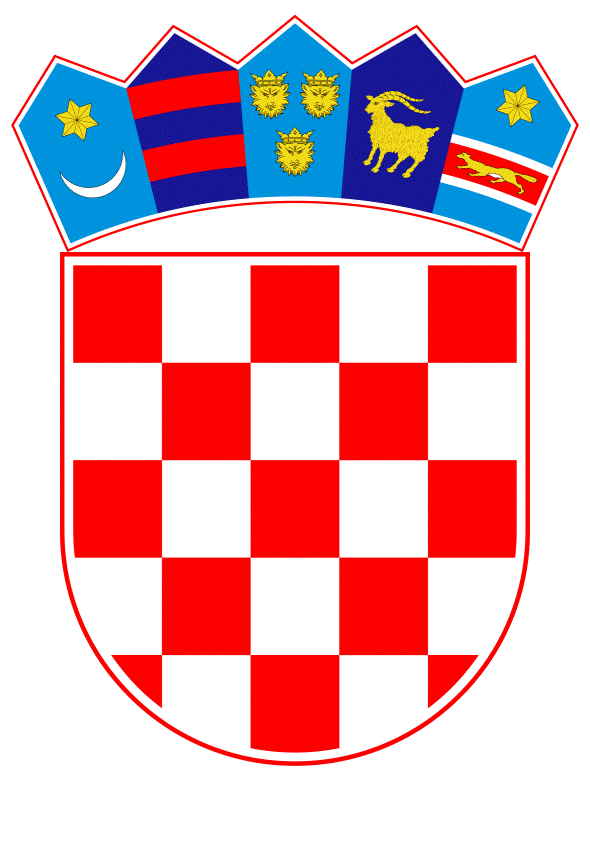 VLADA REPUBLIKE HRVATSKEZagreb, 8. ožujka 2024._______________________________________________________________________________________________________________________________________________________________________________________________________________________________Banski dvori | Trg Sv. Marka 2 | 10000 Zagreb | tel. 01 4569 222 | vlada.gov.hrVLADA REPUBLIKE HRVATSKEKONAČNI PRIJEDLOG ZAKONA O IZMJENAMA I DOPUNAMA ZAKONA O ŠUMAMAZagreb, ožujak 2024.KONAČNI PRIJEDLOG ZAKONA O IZMJENAMA I DOPUNAMA ZAKONA O ŠUMAMAČlanak 1.		U Zakonu o šumama („Narodne novine“, br. 68/18., 115/18., 98/19., 32/20., 145/20. i 101/23.) u članku 5. iza stavka 4. dodaje se stavak 5. koji glasi:„(5) Iznimno od odredbe stavaka 1., 2. i 4. ovoga članka bivše vojne nekretnine površine do 1 ha, u obuhvatu građevinskog područja naselja, izdvojenog dijela građevinskog područja naselja i izdvojenog građevinskog područja izvan naselja, koje više ne služe za vojne potrebe, ne smatraju se šumom i šumskim zemljištem u smislu ovoga Zakona.“.Članak 2.		U članku 8. stavku 1. točka 24. mijenja se i glasi: „24. Tijelo je nadležno tijelo sukladno s odredbama propisa kojim se uređuje upravljanje nekretninama i pokretninama u vlasništvu Republike Hrvatske.“.Članak 3.		U članku 12. stavku 3. iza riječi: „granica“ dodaju se riječi: „i naziva“.Članak 4.U članku 28. iza stavka 10. dodaje se novi stavak 11. koji glasi:„(11) Iznimno od odredbe stavka 10. ovoga članka programi gospodarenja šumama malih i srednjih šumoposjednika ne podliježu postupku izvanredne revizije, osim programa koji su programi gospodarenja gospodarskom jedinicom s planom upravljanja područjem ekološke mreže.“.Dosadašnji stavci 11. i 12. postaju stavci 12. i 13.U dosadašnjem stavku 13. koji postaje stavak 14. iza riječi: „prosjeka“ dodaju se riječi: „u prvoj godini važenja“. Iza stavak 14. dodaje se stavak 15. koji glasi:„(15) Nedrvni šumski proizvodi mogu se koristiti bez ograničenja do odobrenja šumskogospodarskog plana, osim nedrvnih šumskih proizvoda čije korištenje podliježe propisu iz područja zaštite prirode.“.Dosadašnji stavak 14. postaje stavak 16.Članak 5.U članku 29. stavku 8. riječi: „Služba za“ zamjenjuju se riječima: „Ministarstvo u odnosu na“.U stavku 9. iza podstavka 6. briše se točka i dodaje se podstavak 7. koji glasi:„- za šume i šumska zemljišta u vlasništvu Republike Hrvatske koje koristi Korisnik terete Korisnika.“.Članak 6.U članku 30. iza stavka 3. dodaje se stavak 4. koji glasi:„(4) Licencirani izvoditelji šumarskih radova dužni su u roku od sedam dana od izvršene doznake stabala odnosno izdavanja teretnog lista (popratnice) u šumama privatnih šumoposjednika unijeti u Registar podatke o doznačenim stablima i podatke s izdanih teretnih listova (popratnica).“.Članak 7.		U članku 33. stavku 4. iza riječi: „Hrvatska“ umjesto točke stavlja se zarez i dodaju se riječi: „uz prethodno mišljenje javnog šumoposjednika kada se radi o šumi i šumskom zemljištu u vlasništvu Republike Hrvatske.“.Članak 8.U članku 36. stavak 3. mijenja se i glasi:		„(3) Zahtjev za doznaku stabala mali šumoposjednik podnosi Ministarstvu, a srednji šumoposjednik licenciranom izvoditelju šumarskih radova.“.Stavak 5. mijenja se i glasi:„(5) Radi intenzivnog i trajnog nadzora nad doznakom stabala javni šumoposjednik, Ustanova, Pravna osoba, Javna ustanova, licencirani izvođač za privatne šumoposjednike, dužni su podatke o doznaci stabala upisivati u upisnik doznake pri Registru.“.Članak 9.Članak 39. mijenja se i glasi:„(1) Krčenje se može dozvoliti:– u svrhu izgradnje šumske infrastrukture– u svrhu očuvanja stanišnih tipova i staništa vrsta od interesa za Europsku uniju u degradiranim sastojinama gariga i šibljaka– ako se šuma ili šumsko zemljište radi interesa Republike Hrvatske trebaju privesti drugoj namjeni– ako to zahtijevaju interesi sigurnosti ili obrane zemlje– u svrhu provedbe zahvata u prostoru sukladno aktima za provedbu prostornih planova– ako je to potrebno radi građenja građevina koje se prema prostornom planu odnosno posebnom propisu mogu graditi izvan građevinskoga područja bez akta iz podstavka 5. ovoga stavka.(2) Dozvolu iz stavka 1. podstavaka 1. do 4. ovoga članka izdaje Ministarstvo.(3) Zahtjev za krčenjem iz stavka 1. podstavka 2. ovoga članka za šume u vlasništvu Republike Hrvatske podnosi osoba nadležna za upravljanje zaštićenim područjem sukladno propisu iz područja zaštite prirode, a zahtjev iz podstavaka 1., 3., 4., 5. i 6. podnosi zainteresirana osoba.(4) Dozvola iz stavka 1. podstavka 2. ovoga članka izdaje se na temelju očitovanja tijela državne uprave nadležnog za zaštitu prirode.(5) Dozvolu iz stavka 1. podstavaka 5. i 6. ovoga članka izdaje nadležno upravno tijelo županije odnosno Grada Zagreba u čijem je djelokrugu obavljanje povjerenih poslova državne uprave koji se odnose na šumarstvo (u daljnjem tekstu: nadležno upravno tijelo), a koja se može izdati u skladu s općim ili pojedinačnim aktom.(6) Zemljište na kojem je izvršeno krčenje šume mora se u roku od dvije godine privesti namjeni radi koje je izvršeno krčenje. (7) Ako zemljište na kojem je izvršeno krčenje šume u roku od dvije godine nije privedeno namjeni radi koje je izvršeno krčenje, mora se pošumiti u tijeku iduće godine na trošak podnositelja zahtjeva.(8) Stručne poslove iz stavka 5. ovoga članka obavljaju osobe sa završenim preddiplomskim ili diplomskim sveučilišnim ili integriranim preddiplomskim i diplomskim sveučilišnim studijem šumarstva.(9) Ministarstvo i nadležno upravno tijelo podatke o zaprimljenom zahtjevu za izdavanje dozvole za krčenje šuma te izdanoj dozvoli za krčenje upisuju u Registar radi obveznog informiranja javnosti.(10) Protiv odluke o zahtjevu za izdavanje dozvole iz stavka 2. ovoga članka nije dopuštena žalba, ali se može pokrenuti upravni spor.(11) Protiv odluke o zahtjevu za izdavanjem dozvole iz stavka 5. ovoga članka žalba se podnosi Ministarstvu.“.Članak 10.U članku 45. stavak 4. mijenja se i glasi:„(4) Šumoposjednici i druge pravne osobe koje koriste šume u vlasništvu Republike Hrvatske, dužni su ukloniti otpad, osigurati obradu uklonjenog otpada u skladu s propisom koji uređuje gospodarenje otpadom te nastale troškove u vezi s tim poslovima imaju pravo naplatiti od osobe koja je taj otpad odložila u šumu i na šumsko zemljište.“.Stavak 5. briše se.Članak 11.		U članku 47. iza stavka 3. dodaje se novi stavak 4. koji glasi:„(4) Pravne osobe čiji je osnivač Republika Hrvatska i tijela državne uprave ne plaćaju naknadu za uporabu šumske infrastrukture.“		Dosadašnji stavci 4. do 7. postaju stavci 5. do 8.Članak 12.		U članku 50. stavak 3. mijenja se i glasi:„(3) Iznimno od odredbe stavka 1. ovoga članka, u šumama u vlasništvu Republike Hrvatske, fizičke osobe (lokalno stanovništvo) mogu izrađivati ogrjevno drvo iz posječenih stabala uz obveznu uspostavu šumskoga reda (samoizrada), isključivo za vlastite potrebe (ogrjevno drvo u količini do 30 m³ godišnje po kućanstvu), uz dozvolu i nadzor pravne osobe koja gospodari tim šumama, ali na vlastitu odgovornost što potvrđuju potpisanom izjavom.“.Članak 13.		Članak 51. mijenja se i glasi:(1) Šumu i šumsko zemljište u vlasništvu Republike Hrvatske Ministarstvo rješenjem može izdvojiti iz šumskogospodarskoga područja:a) ako je šuma i šumsko zemljište u vlasništvu Republike Hrvatske prostornim planom u obuhvatu građevinskog područja i/ili izdvojenog građevinskog područjab) ako je šuma i šumsko zemljište u vlasništvu Republike Hrvatske u obuhvatu građevne čestice nužne za redovitu uporabu građevine ozakonjene sukladno propisu o postupanju s nezakonito izgrađenim zgradamac) ako je na šumi i šumskom zemljištu u vlasništvu Republike Hrvatske planirana izgradnja vojnih građevina za potrebe obrane Republike Hrvatske, potrebe nadzora državne granice odnosno osiguranja vidljivosti granične crte.(2) Postupak iz stavka 1. točaka a) i b) ovoga članka pokreće se na zahtjev Tijela.(3) Postupak iz stavka 1. točke c) ovoga članka za potrebe interesa obrane Republike Hrvatske pokreće se na zahtjev tijela državne uprave nadležnog za obranu, a za potrebe nadzora državne granice odnosno osiguranja vidljivosti granične crte pokreće se na zahtjev tijela državne uprave nadležnog za unutarnje poslove.(4) Šumama i šumskim zemljištima koja su sukladno ovom članku izdvojena, od trenutka izdvajanja raspolaže Tijelo u skladu s propisom za upravljanje i raspolaganje državnom imovinom. (5) Kada se traži izdvajanje dijela katastarske čestice, uz zahtjev iz stavka 2. ovoga članka dostavlja se odgovarajući elaborat diobe katastarske čestice.(6) Iznimno od odredbe stavka 1. ovoga članka, šume i šumska zemljišta na kojima je prostornim planom planirana gradnja kampa, igrališta za golf, drugih sportsko-rekreacijskih igrališta na otvorenom s pratećim građevinama i građevina posjetiteljske infrastrukture u zaštićenom području prema posebnom propisu iz područja zaštite prirode se ne izdvajaju iz šumskogospodarskog područja i na njima se osniva pravo građenja za planiranu svrhu, a postupak osnivanja provodi Tijelo. (7) Pravo građenja iz stavka 6. ovoga članka osniva se sukladno posebnom propisu i na temelju odobrenog šumskogospodarskog plana, za šumu i šumsko zemljište u svrhu izgradnje kampa, igrališta za golf, drugih sportsko-rekreacijskih igrališta na otvorenom s pratećim građevinama i građevina posjetiteljske infrastrukture u zaštićenom području prema propisu iz područja zaštite prirode.(8) Vlada može pojedine šume i šumska zemljišta u vlasništvu Republike Hrvatske izdvojiti iz šumskogospodarskog područja za potrebe provedbe strateškog investicijskog projekta od interesa za Republiku Hrvatsku prema propisu.(9) Iznimno od odredbe stavka 8. ovoga članka, kada Vlada proglasi kamp, igralište za golf, druga sportsko-rekreacijska igrališta na otvorenom s pratećim građevinama i građevinu posjetiteljske infrastrukture u zaštićenom području prema propisu iz područja zaštite prirode strateškim investicijskim projektom od interesa za Republiku Hrvatsku, oni se ne izdvajaju iz šumskogospodarskog područja, već se u svrhu ostvarenja strateškog projekta osniva pravo građenja, a postupak osnivanja provodi Tijelo.(10) Na zahtjev Tijela, šumsko zemljište na kojem je planirana izgrađenost zgradama (ugostiteljsko turističke smještajne građevine) u obuhvatu zahvata u prostoru igrališta za golf iz stavaka 6. i 9. ovoga članka, površine koja nije veća od 4% ukupnog obuhvata igrališta za golf, može se izdvojiti iz šumskogospodarskog područja za potrebe izgradnje igrališta za golf, a zemljištem nakon izdvajanja raspolaže Tijelo sukladno posebnom propisu za upravljanje i raspolaganje državnom imovinom.(11) Šume i šumska zemljišta iz stavaka 6. i 9. ovoga članka proglašavaju se šumom posebne namjene.(12) Šume i/ili šumska zemljišta privatnih šumoposjednika izdvajaju se iz šumskogospodarskog područja u postupku izvlaštenja sukladno propisu koji uređuje sustav izvlaštenja.(13) Protiv rješenja iz stavka 1. ovoga članka nije dopuštena žalba, ali se može pokrenuti upravni spor.“.Članak 14.	Iza članka 51. dodaju se naslov iznad članka i članak 51.a koji glase: „Izdvajanje šume i šumskog zemljišta u svrhu izgradnje i održavanja infrastrukture te vodnih građevinaČlanak 51.a(1) Pojedinu šumu i šumsko zemljište izvan granica građevinskog područja u vlasništvu Republike Hrvatske, ako za to postoji interes Republike Hrvatske utvrđen posebnim propisom, Ministarstvo može u svrhu izgradnje i održavanja infrastrukture te vodnih građevina sukladno posebnim propisima kojima se uređuje infrastruktura i posebnom propisu kojim se uređuju vode, na temelju lokacijske dozvole i potvrđenog geodetskog elaborata, rješenjem izdvojiti iz šumskogospodarskog područja ili izdvojiti iz šumskogospodarskog područja i prenijeti pravo vlasništva. (2) Protiv rješenja iz stavka 1. ovoga članka nije dopuštena žalba, ali se može pokrenuti upravni spor.“.Članak 15.		U članku 52. iza stavka 7. dodaje se novi stavak 8. koji glasi:„(8) Nakon dobivanja rješenja Ministarstva o odobrenom šumskogospodarskom planu, javni šumoposjednik, Pravna osoba, Ustanova ili Korisnik predaje popis nekretnina s neusklađenim načinom uporabe područnom Uredu za katastar za promjenu načina uporabe u šumu i šumsko zemljište.“.Dosadašnji stavak 8. postaje stavak 9.Članak 16.		U članku 54. stavak 2. mijenja se i glasi:„(2) U postupcima provođenja promjena u katastru zemljišta, kada se radi o šumama i šumskom zemljištu u vlasništvu Republike Hrvatske, Ministarstvo na temelju mišljenja javnog šumoposjednika daje suglasnost na geodetske elaborate osim u slučajevima ako se parcelacija provodi po propisima iz područja prostornog uređenja i gradnje“.   Iza stavka 2. dodaje se stavak 3. koji glasi:„(3) Šume i šumska zemljišta izvan građevinskog područja nije dopušteno geodetskim elaboratima dijeliti na katastarsku česticu površine manje od 1 ha, osim u slučaju izdvajanja šumskog zemljišta radi izgradnje infrastrukturnih i drugih građevina određenih propisom kojim se uređuje prostorno uređenje, u slučajevima osnivanja prava građenja na šumi i šumskom zemljištu te osim u slučaju nasljeđivanja i razvrgnuća suvlasničkih zajednica.“.Članak 17.		U članku 55. stavak 3. mijenja se i glasi:„(3) Šume i šumska zemljišta koja su predmet zamjene moraju biti u pravilu srazmjerne vrijednosti, što se utvrđuje vještačenjem tržišne vrijednosti nekretnine uz dopušteno odstupanje od 5% vrijednosti nekretnina.“.Članak 18.Članak 59. mijenja se i glasi:„(1) Zemljišta u vlasništvu Republike Hrvatske kojima gospodari javni šumoposjednik, a koja nisu privedena namjeni, do privođenja namjeni, mogu se davati u zakup.(2) Šumska zemljišta iz stavka 1. ovoga članka mogu se davati u zakup samo u svrhu:odmora, rekreacije i sportapašarenjapostavljanja pomičnih naprava, reklamnih panoa, štandova, montažno-demontažnih tendi te privremenih kioska i drugih građevina gotove konstrukcije građevinske (bruto) površine do 15 m²osnivanja i uzgajanja drvenastih kultura kratkih ophodnji.(3) Predmet zakupa ne može biti šumsko zemljište unutar područja nacionalnog parka, strogog rezervata i posebnog rezervata, koje je zaštićeno prema posebnom propisu te šumsko zemljište koje se koristi za potrebe obrane u skladu s posebnim propisima.(4) Iznimno od odredbe stavka 3. ovoga članka, predmet zakupa u svrhu pašarenja može biti šumsko zemljište unutar područja posebnog rezervata koje je zaštićeno prema posebnom propisu uz dopuštenje tijela državne uprave nadležnog za zaštitu prirode.(5) Najveća površina šumskog zemljišta, koju javni šumoposjednik može dati jednoj osobi u zakup u svrhu pašarenja je 3,3 ha po uvjetnom grlu pri čemu se u obzir uzimaju ukupne površine zemljišta evidentiranog u ARKOD sustavu kao zemljišta pogodna za pašarenje, uz uvjet minimalne proizvodnje.(6) Iznimno od odredbe stavka 5. ovoga članka, najveća površina šumskog zemljišta koju javni šumoposjednik može dati u zakup u svrhu pašarenja ne smije biti veća od 10 % od trenutnih potreba prema izračunu broja uvjetnih grla, uz uvjet da se ponuditelj u programu korištenja obveže na izjednačavanje potrebnog broja uvjetnih grla u roku od dvije godine od dana potpisivanja ugovora o zakupu.(7) Sastavni dio ponude na javnom pozivu za davanje u zakup šumskog zemljišta u vlasništvu Republike Hrvatske je gospodarski program korištenja šumskog zemljišta (u daljnjem tekstu: Gospodarski program).(8) Gospodarski program je plan korištenja šumskog zemljišta koji sadrži osnovne podatke o podnositelju ponude, vrstu djelatnosti kojom se namjerava baviti na zemljištu koje je predmet zakupa, podatke o planiranim investicijama, podatke o novom zapošljavanju te tablični prikaz planiranih primitaka i izdataka.(9) Postupak davanja u zakup šumskih zemljišta iz stavaka 1., 2. i 4. ovoga članka provodi javni šumoposjednik putem javnog poziva za prikupljanje ponuda.(10) Povjerenstvo koje imenuje ministar otvara prikupljene ponude po javnom pozivu iz stavka 9. ovoga članka te izrađuje prijedlog odluke o davanju u zakup šumskog zemljišta.(11) Odluku o zakupu, na prijedlog povjerenstva iz stavka 10. ovoga članka, donosi javni šumoposjednik.(12) Na temelju odluke iz stavka 11. ovoga članka i dokaza o plaćenom najmanje jednom obroku zakupnine javni šumoposjednik sklapa ugovor o zakupu.(13) Ugovor o zakupu iz stavka 12. ovoga članka smatra se ovršnom ispravom.(14) Kriteriji odabira najpovoljnijeg ponuditelja u svrhu pašarenja, utvrđuje se redoslijedom:ako je dosadašnji zakupnik koji je uredno ispunio obveze i svrhu iz dosadašnjih ugovora o zakupuako najmanje tri godine do objave javnog poziva ima prebivalište/sjedište na području jedinice lokalne samouprave za koju se raspisuje javni pozivako je na dan raspisivanja javnog poziva ponuditelj osoba mlađa od 41 godinuako ponudi najviši iznos zakupnine uz ograničenje dvostrukog iznosa zakupnine.(15) Najpovoljnijim ponuditeljem za zakup šumskog zemljišta u svrhu odmora, rekreacije i sporta, postavljanja pomičnih naprava, reklamnih panoa, štandova, montažno-demontažnih tendi te privremenih kioska, drugih građevina gotove konstrukcije, građevinske (bruto) površine do 15 m², smatra se osoba koja ponudi najviši iznos zakupnine.(16) Pravo prvenstva zakupa šumskog zemljišta u svrhu iz stavka 15. ovoga članka ima dosadašnji zakupnik koji je uredno ispunjavao obveze iz ugovora o zakupu.(17) Najpovoljnijim ponuditeljem za zakup šumskog zemljišta u svrhu osnivanja i uzgajanja drvenastih kultura kratkih ophodnji smatra se ponuditelj koji ponudi najviši iznos zakupnine.(18) Pravo prvenstva zakupa šumskog zemljišta u svrhu iz stavka 17. ovoga članka redoslijedom kako je navedeno ima osoba koja:ima ugovorenu proizvodnju/isporuku biomaseima prebivalište/sjedište na području jedinice lokalne samouprave za koju se raspisuje javni pozivponudi najviši iznos zakupnine.(19) Ponuditelj iz stavka 14. točke 1., stavaka 16. i 18. ovoga članka ostvaruje pravo prednosti uz uvjet prihvaćanja najvišeg iznosa ponuđene zakupnine.(20) Postupak za davanje u zakup šumskog zemljišta iz ovoga članka, dokumentaciju potrebnu za javni poziv, vrijeme trajanja zakupa i kriterije za raskid ugovora o zakupu, obrazac Gospodarskog programa te uvjete minimalne proizvodnje ministar propisuje pravilnikom.“.Članak 19.Iza članka 59. dodaju se naslov iznad članka i članak 59.a koji glase:„Izgradnja građevina i opreme namijenjene držanju stoke na zakupljenom šumskom zemljištuČlanak 59.a(1) Zakupnicima šumskog zemljišta na temelju važećeg Ugovora o zakupu šumskog zemljišta u vlasništvu Republike Hrvatske u svrhu pašarenja Ministarstvo može na zakupljenom šumskom zemljištu izdati suglasnost za izgradnju građevina i opreme namijenjene držanju stoke:- ograda pod naponom struje 24 V (električni pastir) za držanje stoke i druge vrste ograda namijenjene držanju životinja- nadstrešnica za sklanjanje stoke i/ili stočne hrane s prostorom zaklonjenim od vjetra zatvorenim s najviše tri strane bez poda i instalacija- pojila za stoku.(2) Zahtjevu za izdavanje suglasnosti iz stavka 1. ovoga članka se prilaže:- važeći Ugovor o zakupu šumskog zemljišta u vlasništvu Republike Hrvatske u svrhu pašarenja- mišljenje javnog šumoposjednika- lokacijska informacija- odgovarajući akt tijela državne uprave ili jedinice područne (regionalne) samouprave nadležnog za poslove zaštite prirode ukoliko se izgradnja građevina i opreme planira na zaštićenom području prema posebnom propisu iz područja zaštite prirode.(3) Zahtjevu za izdavanje suglasnosti za zahvat iz stavka 1. podstavka 2. ovoga članka uz dokumentaciju navedenu u stavku 2. ovoga članka obavezno se prilaže i:- geodetski prikaz s ucrtanom površinom zahvata u prostoru ovjeren od strane ovlaštenog inženjera geodezije- mišljenje nadležnog upravnog tijela jedinice lokalne i područne (regionalne) samouprave u čijem su djelokrugu poslovi prostornog planiranja.(4) Suglasnost iz stavka 1. podstavka 2. ovoga članka izdaje se za izgradnju jedne nadstrešnice za sklanjanje stoke i/ili stočne hrane po važećem Ugovoru o zakupu šumskog zemljišta u vlasništvu Republike Hrvatske u svrhu pašarenja.(5) Zakupnik šumskog zemljišta obvezan je ukloniti građevine i opremu iz stavka 1. ovoga članka sa zakupljenog šumskog zemljišta po isteku ili raskidu Ugovora o zakupu šumskog zemljišta u vlasništvu Republike Hrvatske u svrhu pašarenja.“.Članak 20.		U članku 61. stavku 2. riječi: „stavka 11.“ zamjenjuje se riječima: „stavka 10.“.		U stavku 3. riječi: „stavaka 7. i 10.“ zamjenjuju se riječima: „stavaka 6. i 9.“.		U stavku 5. riječi: „stavaka 7. i 10.“ zamjenjuju se riječima: „stavaka 6. i 9.“.		Stavci 7. i 8. mijenjaju se i glase:„(7) Ako se izdvajanje šume i šumskog zemljišta iz članka 51., osnivanje prava građenja iz članka 53. i osnivanje prava služnosti iz članka 58. ovoga Zakona vrši bez naknade, po pravomoćnosti akta o izdvajanju drvna masa pripada javnom šumoposjedniku.(8) Iznimno od odredbe stavka 1. ovoga članka, za izdvajanje iz članka 51. stavka 1. točke c), članka 52. ovoga Zakona, jedinice lokalne i područne (regionalne) samouprave u slučaju izdvajanja radi darovanja nekretnina u vlasništvu Republike Hrvatske te tijela državne uprave u slučaju izdvajanja ne plaćaju Naknadu.“.Članak 21.	Iza članka 64. dodaju se naslov iznad članka i članak 64.a koji glase: „Troškovi i evidentiranje u poslovnim knjigamaČlanak 64.a(1) Troškove rješavanja imovinskopravnih odnosa na šumi i šumskom zemljištu u vlasništvu Republike Hrvatske u svim parničnim, izvanparničnim, zemljišnoknjižnim, upravnim ili izvansudskim postupcima, kao i sve druge s tim povezane troškove te troškove katastarske izmjere na šumi i šumskom zemljištu u vlasništvu Republike Hrvatske snosi osoba koja gospodari ili upravlja šumama i šumskim zemljištima u vlasništvu Republike Hrvatske.(2) Javni šumoposjednik, Pravna osoba i Ustanova dužna je dostaviti Ministarstvu do 31. siječnja tekuće godine vrijednost šuma i šumskog zemljišta u svrhu evidentiranja imovine u vlasništvu Republike Hrvatske u poslovnim knjigama.“.Članak 22.		U članku 65. stavku 1. riječi: „7.500.000,00 kuna“ zamjenjuju se riječima: „995.421,06 eura“.		U stavku 2. broj: „0,024“ zamjenjuje se brojem: „0,015“.		U stavku 6. iza riječi: „članka“ umjesto zareza stavlja se točka, a riječi: „ako obveznik ne dostavi obračun naknade“ brišu se.Članak 23.		Naslov iznad članka 66. mijenja se i glasi: „Način obračuna i rokovi uplate naknade“.		Članak 66. mijenja se i glasi: „(1) Ministarstvo na temelju podataka iz godišnjih financijskih izvještaja vrši obračun i zaduženje naknade za korištenje općekorisnih funkcija šuma.(2) Ako obveznik najkasnije do dana predaje završnog računa ne uplati u državni proračun naknadu iz članka 65. stavka 2. ovoga Zakona, Ministarstvo putem nadležnog državnog odvjetništva pokreće postupak prisilne naplate naknade zajedno s kamatom tekućom od dospijeća tražbine.“.Članak 24.		U članku 67. stavku. 6. iza riječi: „šume“ zarez i riječi: „obrazac za obračun naknade za korištenje općekorisnih funkcija šume“ brišu se.Članak 25.U članku 79. iza stavka 5. dodaju se novi stavak 6. i stavak 7. koji glase:„(6) Žalba protiv rješenja inspektora ne odgađa izvršenje rješenja.(7) Ako inspektor inspekcijskim nadzorom utvrdi da je povredom propisa počinjen prekršaj za koji prema prekršajnom zakonu može izdati prekršajni nalog, postupiti će u skladu s prekršajnim zakonom.“.		Dosadašnji stavak 6. koji postaje stavak 8. mijenja se i glasi:„(8) Ako inspektor utvrdi da je povredom propisa počinjen prekršaj ili kazneno djelo, dužan je bez odgode, a najkasnije u roku od 15 dana od dana završetka nadzora izdati prekršajni nalog, podnijeti optužni prijedlog ili kaznenu prijavu zbog počinjenja kaznenog djela.“.Članak 26.		Članak 81. mijenja se i glasi:„(1) Novčanom kaznom od 6.630,00 do 13.270,00 eura kaznit će se za prekršaj javni šumoposjednik, Ustanova ili Pravna osoba ako:1. ne gospodari u skladu sa šumskogospodarskim planovima (članak 11. podstavak 1.)2. ne sanira i obnovi površine iz članka 19. ovoga Zakona3. se ne pridržava sadržaja, rokova donošenja, načina izrade šumskogospodarskih planova te izrade izvanrednih revizija koje su propisane pravilnikom (članak 28. stavak 16.)4. ne izradi šumskogospodarske planove, redovito ih ne obnavlja ili revidira (članak 29. stavak 8.)5. dopusti oštećivanje stabala (članak 38. stavak 1.)6. zemljište na kojemu je izvršeno krčenje šume u roku od dvije godine ne privede namjeni radi koje je izvršeno krčenje (članak 39. stavak 6.)  7. zemljište na kojemu je izvršeno krčenje šume, a koje u roku od dvije godine nije privedeno namjeni radi koje je izvršeno krčenje, ne pošumi u tijeku iduće godine (članak 39. stavak 7.)8. u šumi ili na šumskom zemljištu dopusti gradnju građevina protivno odredbama članka 40. stavka 1. ovoga Zakona9. ne osigura zaštitu šuma u vlasništvu Republike Hrvatske od protupravnog prisvajanja, korištenja i drugih protupravnih radnji te ne provodi šumski red (članak 44. stavak 1.)10. na opožarenim površinama šuma i šumskih zemljišta promjeni namjenu u roku kraćem od deset godina od opožarenja (članak 46.)11. prije projektiranja i izgradnje nove šumske infrastrukture, a koja nije planirana šumskogospodarskim planom, pri planiranju ne izradi idejno rješenje i za takve radove ne zatraži suglasnost Ministarstva (članak 48. stavak 4.)12. šumarske radove ne izvode registrirani i licencirani izvođači, a stručne poslove ne obavljaju ovlašteni inženjeri (članak 50. stavci 1. i 4.) 13. nakon dobivanja rješenja Ministarstva o odobrenom šumskogospodarskom planu, ne preda popis nekretnina s neusklađenim načinom uporabe područnom Uredu za katastar za promjenu načina uporabe u šumu i šumsko zemljište (članak 52. stavak 8.) 14. dopusti raspolaganje šumom i šumskim zemljištem u vlasništvu Republike Hrvatske suprotno odredbama ovoga Zakona i općim propisima o raspolaganju nekretninama. (članak 56. stavak 1.)15. dopusti neovlašteno zauzimanje šuma i šumskog zemljišta (članak 57.)16. ne dostavi vrijednost šuma i šumskog zemljišta u roku (članak 64.a stavak 2.)17. šumarskom inspektoru ne omogući provođenje nadzora ili mu ne pruži potrebne podatke ili obavijesti (članak 76.)18. ne izvrši rješenje šumarskog inspektora (članak 79. stavak 2.).(2) Za prekršaj iz stavka 1. ovoga članka kaznit će se i odgovorna osoba u pravnoj osobi novčanom kaznom od 1.320,00 do 1.990,00 eura.“.Članak 27.		U članku 82. stavku 1. riječi: „30.000,00 do 70.000,00 kuna“ zamjenjuju se riječima: „3.980,00 do 9.290,00 eura“.		U stavku 2. riječi: „7000,00 do 10.000,00 kuna“ zamjenjuju se riječima: „920,00 do 1.320,00 eura“.Članak 28.		U članku 83. stavku 1. riječi: „10.000,00 do 30.000,00 kuna“ zamjenjuju se riječima: „1.320,00 do 3.980,00 eura“.		U točka 5. iza riječi: „šume“ dodaju se riječi: „i osigura obradu uklonjenog otpada.“.		U točki 6. riječ: „osposobljene“ briše se.		U stavku 2. riječi: „5000,00 do 7000,00 kuna“ zamjenjuju se riječima: „660,00 do 920,00 eura“.Članak 29.		Članak 84. mijenja se i glasi:„(1) Novčanom kaznom od 2.650,00 do 6.630,00 eura kaznit će se za prekršaj veliki i srednji šumoposjednik ako:1. ne gospodari u skladu sa šumskogospodarskim planovima (članak 11. podstavak 1.)2. ne sanira i obnovi površine iz članka 19. ovoga Zakona3. se ne pridržava sadržaja, rokova donošenja, načina izrade šumskogospodarskih planova te izrade izvanrednih revizija koje su propisane pravilnikom (članak 28. stavak 16.)4. ne izradi šumskogospodarske planove, redovito ih ne obnavlja ili revidira (članak 29. stavak 8.)5. dopusti oštećivanje stabala (članak 38. stavak 1.)6. zemljište na kojemu je izvršeno krčenje šume u roku od dvije godine ne privede namjeni radi koje je izvršeno krčenje (članak 39. stavak 6.)  7. zemljište na kojemu je izvršeno krčenje šume, a koje u roku od dvije godine nije privedeno namjeni radi koje je izvršeno krčenje, ne pošumi u tijeku iduće godine (članak 39. stavak 7.)8. u šumi ili na šumskom zemljištu dopusti gradnju građevina protivno odredbi članka 40. stavka 1. ovoga Zakona9. na opožarenim površinama šuma i šumskih zemljišta promjeni namjenu u roku kraćem od deset godina od opožarenja (članak 46.)10. prije projektiranja i izgradnje nove šumske infrastrukture, a koja nije planirana šumskogospodarskim planom, pri planiranju ne izradi idejno rješenje i za takve radove ne zatraži suglasnost Ministarstva (članak 48. stavak 4.)11. izvodi šumarske radove bez registracije i bez licencije, a stručne poslove ne obavlja ovlašteni inženjer (članak 50. stavci 1. i 4.)12. neovlašteno zauzme šumu i šumsko zemljište (članak 57.)13. šumarskom inspektoru ne omogući provođenje nadzora ili mu ne pruži potrebne podatke ili obavijesti (članak 76.)14. ne izvrši rješenje šumarskog inspektora (članak 79. stavak 2.).(2) Za prekršaj iz stavka 1. ovoga članka kada je veliki i srednji šumoposjednik pravna osoba, kaznit će se i odgovorna osoba u pravnoj osobi novčanom kaznom od 920,00 do 1.590,00 eura.“.Članak 30.		U članku 85. stavku 1. riječi: „10.000,00 do 30.000,00 kuna“ zamjenjuju se riječima: „1.320,00 do 3.980,00 eura“.		U stavku 2. riječi: „5000,00 do 8000,00 kuna“ zamjenjuju se riječima: „660,00 do 1.060,00 eura“.Članak 31.		U članku 86. stavku 1. riječi: „5.000,00 do 15.000,00 kuna“ zamjenjuju se riječima: „660,00 do 1.990,00 eura“.		U točki 4. iza riječi: „šume“ dodaju se riječi: „i osigura obradu uklonjenog otpada.“.		U stavku 2. riječi: „3000,00 do 5000,00 kuna“ zamjenjuju se riječima: „390,00 do 660,00 eura“.Članak 32.		Članak 87. mijenja se i glasi:„(1) Novčanom kaznom od 1.320,00 do 2.650,00 eura kaznit će se za prekršaj mali šumoposjednik ako:1. ne sanira i obnovi površine iz članka 19. ovoga Zakona2. dopusti oštećivanje stabala (članak 38. stavak 1.)3. zemljište na kojemu je izvršeno krčenje šume u roku od dvije godine ne privede namjeni radi koje je izvršeno krčenje (članak 39. stavak 6.)  4. zemljište na kojemu je izvršeno krčenje šume, a koje u roku od dvije godine nije privedeno namjeni radi koje je izvršeno krčenje, ne pošumi u tijeku iduće godine (članak 39. stavak 7.)5. u šumi ili na šumskom zemljištu dopusti gradnju građevina protivno odredbi članka 40. stavka 1. ovoga Zakona6. na opožarenim površinama šuma i šumskih zemljišta promjeni namjenu u roku kraćem od deset godina od opožarenja (članak 46.)7. prije projektiranja i izgradnje nove šumske infrastrukture, a koja nije planirana šumskogospodarskim planom, pri planiranju ne izradi idejno rješenje i za takve radove ne zatraži suglasnost Ministarstva (članak 48. stavak 4.)8. za izvođenje šumarskih radova ne angažira registriranog i licenciranog izvođača, a za stručne poslove ne angažira ovlaštenog inženjera (članak 50. stavci 1. i 4.)9. neovlašteno zauzme šumu i šumsko zemljište (članak 57.)10. šumarskom inspektoru ne omogući provođenje nadzora ili mu ne pruži potrebne podatke ili obavijesti (članak 76.)11. ne izvrši rješenje šumarskog inspektora (članak 79. stavak 2.).(2) Za prekršaj iz stavka 1. ovoga članka kada je mali šumoposjednik pravna osoba, kaznit će se i odgovorna osoba u pravnoj osobi novčanom kaznom od 530,00 do 920,00 eura.“.Članak 33.		U članku 88. stavku 1. riječi: „7000,00 do 15.000,00 kuna“ zamjenjuju se riječima: „920,00 do 1.990,00 eura“.		Iza podstavka 4. stavlja se točka, a podstavak 5. briše se.		U stavku 2. riječi: „3000,00 do 5000,00 kuna“ zamjenjuju se riječima: „390,00 do 660,00 eura“.Članak 34.		U članku 89. stavku 1. riječi: „5000,00 do 10.000,00 kuna“ zamjenjuju se riječima: „660,00 do 1.320,00 eura“.		U točki 2. iza riječi: „šume“ dodaju se riječi: „i osigura obradu uklonjenog otpada.“.		U stavku 2. riječi: „2.000,00 do 4000,00 kuna“ zamjenjuju se riječima: „260,00 do 530,00 eura“.Članak 35.		Članak 90. mijenja se i glasi:„(1) Novčanom kaznom od 3.980,00 do 9.290,00 eura kaznit će se za prekršaj Javna ustanova ako:1. ne gospodari u skladu sa šumskogospodarskim planovima (članak 11. podstavak 1.)2. koristi šumu i šumsko zemljište ili upravlja šumom i šumskim zemljištem u vlasništvu Republike Hrvatske unutar zaštićenoga područja, a ne osigura sredstva za provedbu aktivnosti iz programa zaštite, njege i obnove šuma koji sadrži mjere njihove zaštite te ih ne provede (članak 24.)3. ne izradi šumskogospodarski plan, redovito ga ne obnovi ili revidira (članak 29. stavak 8.)4. ne vodi propisane evidencije o izvršenim radovima (članak 30. stavak 1.)5. izvrši ili dopusti izvršenje doznake stabala u šumi protivno odredbama članka 36. stavaka 2., 5. i 6. ovoga Zakona6. šumske proizvode i drvo izvan šume i šumskog zemljišta transportira neobilježeno i ako za njih nema izdan propisani teretni list (članak 37. stavak 1.)7. u šumama na području strogih rezervata i nacionalnih parkova obavlja obilježbu i izdavanje teretnih listova, a ne posjeduje odgovarajuću licenciju Komore (članak 37. stavak 6.)8. ne poštuje uvjete, način doznake stabala, sadržaj teretnog lista, obilježbu šumskih proizvoda, njihovu otpremu, prijevoz i pohranu, kao i vrijeme sječe i šumski red koje ministar propisuje pravilnikom (članak 37. stavak 7.)9. izvrši odsijecanje grana, dijelova grana ili kresanje lisnika, osim ako to nije predviđeno šumskogospodarskim planovima, pašarenje, brst i žirenje, skupljanje i odnošenje šušnja, mahovine, šumskih plodova i drugih šumskih proizvoda, odnošenje humusa, treseta, listinca i smolarenje (članak 38. stavak 2.)10. zemljište na kojemu je izvršeno krčenje šume u roku od dvije godine ne privede namjeni radi koje je izvršeno krčenje (članak 39. stavak 6.)  11. zemljište na kojemu je izvršeno krčenje šume, a koje u roku od dvije godine nije privedeno namjeni radi koje je izvršeno krčenje, ne pošumi u tijeku iduće godine (članak 39. stavak 7.)12. ne prikuplja podatke o šumskim požarima (članak 43. stavak 2.)13. u šumi ili na šumskom zemljištu te na zemljištu 50 metara od ruba šume loži otvorenu vatru i pali drveni ugljen (članak 45. stavak 1.)14. u šumi odlaže otpad te ga ne ukloni i osigura obradu uklonjenog otpada (članak 45. stavci 3. i 4.)15. na opožarenim površinama šuma i šumskih zemljišta promjeni namjenu u roku kraćem od deset godina od opožarenja (članak 46.)16. prije projektiranja i izgradnje nove šumske infrastrukture, a koja nije planirana šumskogospodarskim planom, pri planiranju ne izradi idejno rješenje i za takve radove ne zatraži suglasnost Ministarstva (članak 48. stavak 4.)17. izvodi šumarske radove bez registracije i bez licencije, a stručne poslove ne obavlja ovlašteni inženjer (članak 50. stavak 1.)18. postupa suprotno odredbama pravilnika iz članka 50. stavka 4. ovoga Zakona19. neovlašteno zauzme šumu i šumsko zemljište (članak 57.)20. šumarskom inspektoru ne omogući provođenje nadzora ili mu ne pruži potrebne podatke ili obavijesti (članak 76.)21. ne izvrši rješenje šumarskog inspektora (članak 79. stavak 2.).(2) Za prekršaj iz stavka 1. ovoga članka kaznit će se i odgovorna osoba u pravnoj osobi novčanom kaznom od 920,00 do 1.320,00 eura.“.Članak 36.		Članak 91. mijenja se i glasi:„(1) Novčanom kaznom od 3.980,00 do 9.290,00 eura kaznit će se za prekršaj pravna osoba koja nije šumoposjednik ako:1. koristi šumu i šumsko zemljište ili upravlja šumom i šumskim zemljištem u vlasništvu Republike Hrvatske unutar zaštićenoga područja, a ne osigura sredstva za provedbu aktivnosti iz programa zaštite, njege i obnove šuma koji sadrži mjere njihove zaštite te ih ne provede (članak 24.)2. u roku od sedam dana od izvršene doznake stabala odnosno izdavanja teretnog lista (popratnice) u šumama privatnih šumoposjednika ne unese u Registar podatke o doznačenim stablima odnosno podatke s izdanih teretnih listova (popratnica) (članak 30. stavak 4.)3. šumske proizvode i drvo izvan šume i šumskog zemljišta transportira neobilježeno i ako za njih nema izdan propisani teretni list (članak 37. stavak 1. i 2.)4. u šumama kojima gospodari Ustanova i privatni šumoposjednik obavlja obilježbu i izdavanje teretnih listova, a ne posjeduje odgovarajuću licenciju Komore (članak 37. stavak 5.)5. ne poštuje uvjete, način doznake stabala, sadržaj teretnog lista, obilježbu šumskih proizvoda, njihovu otpremu, prijevoz i pohranu, kao i vrijeme sječe i šumski red koje ministar propisuje pravilnikom (članak 37. stavak 7.)6. izvrši odsijecanje grana, dijelova grana ili kresanje lisnika, osim ako to nije predviđeno šumskogospodarskim planovima, pašarenje, brst i žirenje, skupljanje i odnošenje šušnja, mahovine, šumskih plodova i drugih šumskih proizvoda, odnošenje humusa, treseta, listinca i smolarenje (članak 38. stavak 2.)7. zemljište na kojemu je izvršeno krčenje šume u roku od dvije godine ne privede namjeni radi koje je izvršeno krčenje (članak 39. stavak 6.)  8. zemljište na kojemu je izvršeno krčenje šume, a koje u roku od dvije godine nije privedeno namjeni radi koje je izvršeno krčenje, ne pošumi u tijeku iduće godine (članak 39. stavak 7.)9. u šumi ili na šumskom zemljištu te na zemljištu 50 metara od ruba šume loži otvorenu vatru i pali drveni ugljen (članak 45. stavak 1.)10. u šumi odlaže otpad te ga ne ukloni i osigura obradu uklonjenog otpada (članak 45. stavci 3. i 4.)11. na opožarenim površinama šuma i šumskih zemljišta promjeni namjenu u roku kraćem od deset godina od opožarenja (članak 46.)12. se motornim vozilom vozi van šumskih prometnica bez dozvole šumoposjednika (članak 47. stavak 7.)13. prije projektiranja i izgradnje nove šumske infrastrukture, a koja nije planirana šumskogospodarskim planom, pri planiranju ne izradi idejno rješenje i za takve radove ne zatraži suglasnost Ministarstva (članak 48. stavak 4.)14. postupa suprotno odredbama pravilnika iz članka 50. stavka 4. ovoga Zakona 15. neovlašteno zauzme šumu i šumsko zemljište (članak 57.)16. kao zakupnik šumskog zemljišta na temelju važećeg ugovora o zakupu šumskog zemljišta u vlasništvu Republike Hrvatske u svrhu pašarenja na zakupljenom šumskom zemljištu podigne ogradu pod naponom struje 24 V (električni pastir) za držanje stoke i druge vrste ograda namijenjene držanju životinja, nadstrešnicu za sklanjanje stoke i/ili stočne hrane s prostorom zaklonjenim od vjetra zatvorenim s najviše tri strane bez poda i instalacija ili pojila za stoku bez suglasnosti Ministarstva (članak 59.a stavak 1.) 17. šumarskom inspektoru ne omogući provođenje nadzora ili mu ne pruži potrebne podatke ili obavijesti (članak 76.)18. ne izvrši rješenje šumarskog inspektora (članak 79. stavak 2.).(2) Za prekršaj iz stavka 1. ovoga članka kaznit će se i odgovorna osoba u pravnoj osobi novčanom kaznom od 920,00 do 1.320,00 eura.“.Članak 37.		Članak 92. mijenja se i glasi:„Novčanom kaznom od 1.320,00 do 2.650,00 eura kaznit će se za prekršaj fizička osoba koja nije šumoposjednik ako:1. u roku od sedam dana od izvršene doznake stabala odnosno izdavanja teretnog lista (popratnice) u šumama privatnih šumoposjednika ne unese u Registar podatke o doznačenim stablima odnosno podatke s izdanih teretnih listova (popratnica) (članak 30. stavak 4.)2. drvne i nedrvne šumske proizvode i drvo posječeno izvan šume i šumskog zemljišta transportira neobilježeno i ako za njih nema izdan propisani teretni list (članak 37. stavci 1. i 2.)3. u šumama kojima gospodari Ustanova i privatni šumoposjednik obilježbu i izdavanje teretnih listova ne obavljaju fizičke ili pravne osobe koje posjeduju odgovarajuću licenciju Komore (članak 37. stavak 5.)4. ne poštuje uvjete, način doznake stabala, sadržaj teretnog lista, obilježbu šumskih proizvoda, njihovu otpremu, prijevoz i pohranu, kao vrijeme sječe i šumski red koje ministar propisuje pravilnikom (članak 37. stavak 7.)5. izvrši odsijecanje grana, dijelova grana ili kresanje lisnika, osim ako to nije predviđeno šumskogospodarskim planovima, pašarenje, brst i žirenje, skupljanje i odnošenje šušnja, mahovine, šumskih plodova i drugih šumskih proizvoda, odnošenje humusa, treseta, listinca i smolarenje (članak 38. stavak 2.)6. zemljište na kojemu je izvršeno krčenje šume u roku od dvije godine ne privede namjeni radi koje je izvršeno krčenje (članak 39. stavak 6.)  7. zemljište na kojemu je izvršeno krčenje šume, a koje u roku od dvije godine nije privedeno namjeni radi koje je izvršeno krčenje, ne pošumi u tijeku iduće godine (članak 39. stavak 7.)8. u šumi ili na šumskom zemljištu te na zemljištu 50 metara od ruba šume loži otvorenu vatru i pali drveni ugljen (članak 45. stavak 1.)9. u šumi odlaže otpad (članak 45. stavak 3.)10. se motornim vozilom vozi van šumskih prometnica bez dozvole šumoposjednika (članak 47. stavak 7.)11. prije projektiranja i izgradnje nove šumske infrastrukture, a koja nije planirana šumskogospodarskim planom, pri planiranju ne izradi idejno rješenje i za takve radove ne zatraži suglasnost Ministarstva (članak 48. stavak 4.)12. u šumama u vlasništvu Republike Hrvatske izrađuje ogrjevno drvo iz posječenih stabala (samoizrada), isključivo za vlastite potrebe (ogrjevno drvo u količini do 30 m³ godišnje po kućanstvu) bez dozvole te bez nadzora pravne osobe koja gospodari tim šumama (članak 50. stavak 3.)13. postupa suprotno odredbama pravilnika iz članka 50. stavka 4. ovoga Zakona 14. neovlašteno zauzme šumu i šumsko zemljište (članak 57.)15. kao zakupnik šumskog zemljišta na temelju važećeg ugovora o zakupu šumskog zemljišta u vlasništvu Republike Hrvatske u svrhu pašarenja na zakupljenom šumskom zemljištu podigne ogradu pod naponom struje 24 V (električni pastir) za držanje stoke i druge vrste ograda namijenjene držanju životinja, nadstrešnicu za sklanjanje stoke i/ili stočne hrane s prostorom zaklonjenim od vjetra zatvorenim s najviše tri strane bez poda i instalacija ili pojila za stoku bez suglasnosti Ministarstva (članak 59.a stavak 1.) 16. šumarskom inspektoru ne omogući provođenje nadzora ili mu ne pruži potrebne podatke ili obavijesti (članak 76.)17. ne izvrši rješenje šumarskog inspektora (članak 79. stavak 2.).“.Članak 38.		Članak 93. briše se.PRIJELAZNE I ZAVRŠNE ODREDBEČlanak 39.(1) Ministar će u roku od šest mjeseci od dana stupanja na snagu ovoga Zakona uskladiti Pravilnik o doznaci stabala, obilježbi šumskih proizvoda, teretnom listu (popratnici) i šumskom redu („Narodne novine“, broj 71/19.), Pravilnik o načinu obračuna i uplati naknade za korištenje općekorisnih funkcija šuma („Narodne novine“, broj 70/21.) i Pravilnik o uređivanju šuma („Narodne novine“, br. 97/18., 101/18., 31/20. i 99/21.) s odredbama ovoga Zakona.(2) Ministar će u roku od šest mjeseci od dana stupanja na snagu ovoga Zakona donijeti pravilnik iz članka 59. stavka 20. koji je izmijenjen člankom 18. ovoga Zakona. (3) Katastarske čestice ili dijelovi katastarskih čestica, koje su Odlukama Vlade Republike Hrvatske i to:1. Odlukom o osnivanju služnosti na šumskom zemljištu radi podizanja višegodišnjih nasada, KLASA: 946-01/04-01/01, URBROJ: 5030105-04-5, od 4. kolovoza 2004.2. Odlukom o osnivanju služnosti na šumskom zemljištu u vlasništvu Republike Hrvatske radi podizanja višegodišnjih nasada, KLASA: 946-01/05-01/02, URBROJ: 5030116-05-1, od 5. svibnja 2005.3. Odlukom o osnivanju služnosti na šumskom zemljištu u vlasništvu Republike Hrvatske radi podizanja višegodišnjih nasada, KLASA: 946-01/05-01/02, URBROJ: 5030116-05-3, od 14. srpnja 2005.4. Odlukom o popisu šumskih površina na kojima se može osnovati služnost radi podizanja višegodišnjih nasada, KLASA: 946-01/06-01/01, URBROJ: 5030116-06-4, od 23. studenoga 2006.5. Odlukom o popisu šumskih površina na kojima se može osnovati služnost radi podizanja višegodišnjih nasada, KLASA: 946-01/07-02/02, URBROJ: 50301 16-07-1, od 19. srpnja 2007.6. Odlukom o popisu šumskih površina na kojima se može osnovati služnost radi podizanja višegodišnjih nasada, KLASA: 946-01/08-01/01, URBROJ: 5030105-08-1, od 18. travnja 2008.7. Odlukom o popisu šuma ili šumskog zemljišta na kojima se može osnovati služnost radi podizanja višegodišnjih nasada, KLASA: 946-01/09-01/01, URBROJ: 5030120-09-l, od 10. ožujka 2009.8. Odlukom o popisu šuma ili šumskog zemljišta, na kojima se može osnovati služnost radi podizanja višegodišnjih nasada, KLASA: 946-01/10-01/01, URBROJ: 5030125-10-1, od 28. svibnja 2010.9. Odlukom o popisu šuma ili šumskog zemljišta na kojima se može osnovati služnost radi podizanja višegodišnjih nasada, KLASA: 946-01/11-01/01, URBROJ: 50301l2-l1-1, od 14. travnja 2011.10. Odlukom o popisu šuma ili šumskog zemljišta u vlasništvu Republike Hrvatske na kojima se može osnovati služnost radi podizanja višegodišnjih nasada, KLASA: 022-03/13-04/88, URBROJ: 50301-05/25-13-3, od 19. rujna 2013., utvrđene zemljištem na kojem se može osnovati služnost radi podizanja višegodišnjih nasada, koje su u katastru nekretnina evidentirane kao šuma ili ostalo šumsko zemljište i u naravi čine šumu, a na kojima nije osnovano pravo služnosti i nisu privedene jednom od poljoprivrednih oblika uporabe i čiji su troškovi privođenja proizvodnji veći od pedesetogodišnjeg iznosa dvostruke početne zakupnine toga zemljišta, na prijedlog javnog šumoposjednika, uz pozitivno mišljenje tijela nadležnog za raspolaganje poljoprivrednim zemljištem u vlasništvu Republike Hrvatske, uključit će se u šumskogospodarsku osnovu prilikom prve revizije programa gospodarenja šumama, uz suglasnost ministarstva nadležnog za poljoprivredu.Članak 40.Do stupanja na snagu pravilnika iz članka 59. stavka 20. koji je izmijenjen člankom 18. ovoga Zakona ostaje na snazi Uredba o zakupu šumskog zemljišta u vlasništvu Republike Hrvatske („Narodne novine“, broj 55/19.). Članak 41.Svi postupci započeti po odredbama Uredbe o zakupu šumskog zemljišta u vlasništvu Republike Hrvatske („Narodne novine“, broj 55/19.) dovršiti će se po odredbama te Uredbe.Članak 42.Ovaj Zakon stupa na snagu osmoga dana od dana objave u „Narodnim novinama“.O B R A Z L O Ž E N J EI.	RAZLOZI ZBOG KOJIH SE DONOSI ZAKONZakonom o šumama određeno je da se iz šumskogospodarskog područja Republike Hrvatske rješenjem može izdvojiti šuma i šumsko zemljište u vlasništvu Republike Hrvatske isključivo kada se isto nalazi u obuhvatu građevinskog područja. Tijelo nadležno za raspolaganje državnom imovinom provodi postupak rješavanja imovinskopravnih odnosa dok Ministarstvo poljoprivrede sudjeluje isključivo u dijelu izdvajanja opisanih nekretnina iz šumskogospodarskog područja Republike Hrvatske. Infrastrukturni zahvati, kao što su vodne građevine, javne ceste, željeznička infrastruktura, se svojim najvećim dijelom upravo planiraju na šumi i šumskom zemljištu u vlasništvu Republike Hrvatske i to izvan granica građevinskog područja. Sadašnji zakonodavni okvir upravnog područja šumarstva ne predviđa mogućnost izdvajanja šuma i šumskog zemljišta u vlasništvu Republike Hrvatske iz šumskogospodarskog područja Republike Hrvatske u svrhu izgradnje i rekonstrukcije opisanih infrastrukturnih zahvata u prostoru, odnosno ne predviđa rješavanje imovinskopravnih odnosa za opisane nekretnine u slučajevima kada je to propisano posebnim propisima, osim u slučajevima kada su isti proglašeni strateškim investicijskim projektima od interesa za Republiku Hrvatsku prema posebnom propisu. Vlada Republike Hrvatske u opisanim slučajevima može pojedine šume i šumska zemljišta u vlasništvu Republike Hrvatske izdvojiti iz šumskogospodarskog područja.Nadalje, korištenje nedrvnih šumskih proizvoda do odobrenja obnovljenog ili revidiranog šumskogospodarskog plana nije propisano.Licencirani izvoditelji šumarskih radova u šumama privatnih šumoposjednika nemaju obvezu da u određenom roku unose u Registar podatke o doznačenim stablima i podatke s izdanih teretnih listova (popratnica).Također, urbane šume kao šumu posebne namjene proglašava Ministarstvo poljoprivrede na zahtjev zainteresiranih tijela državne uprave, jedinica lokalne samouprave i pravnih osoba čiji je osnivač Republika Hrvatska. Zahtjev za doznaku stabala mali i srednji šumoposjednik podnosi Ministarstvu poljoprivrede.Krčenje šuma sukladno važećem propisu ne može se dozvoliti u svrhu očuvanja stanišnih tipova i staništa vrsta od interesa za Europsku uniju u degradiranim sastojinama gariga i šibljaka. Privatni šumoposjednici šuma u građevinskom području nisu u obvezi prije izvođenja krčenja šuma ishoditi dozvolu krčenja šuma.		Također, neusklađenost katastarskih kultura na česticama koje su uključene u šumskogospodarsko područje Republike Hrvatske predstavlja značajan problem investicijskim projektima na nekretninama koje su uključene u šumskogospodarsko područje Republike Hrvatske.	Ministarstvo poljoprivrede, kada se radi o šumama i šumskom zemljištu u vlasništvu Republike Hrvatske, isključivo u postupcima parcelacije zemljišta, na temelju mišljenja javnog šumoposjednika daje suglasnost na prijedlog parcelacijskog elaborata. Nadalje, zakup šumskog zemljišta propisan je Zakonom o šumama te Uredbom o zakupu šumskog zemljišta u vlasništvu Republike Hrvatske („Narodne novine“, broj 55/19.). Predmetne odredbe potrebno je usuglasiti s propisima iz drugih područja koji omogućuju aktivnosti na šumi i šumskom zemljištu u vidu zakupa (stočarstvo, graditeljstvo itd.).Ministarstvo poljoprivrede ne vodi službenu evidenciju u poslovnim knjigama o vrijednosti šuma i šumskog zemljišta u vlasništvu Republike Hrvatske.Pravne i fizičke osobe koje su obveznici poreza na dobit te fizičke osobe koje su obveznici poreza na dohodak, a u Republici Hrvatskoj obavljaju registriranu djelatnost i ostvaruju ukupni godišnji prihod i primitak veći od 995.421,06 eura plaćaju naknadu za korištenje općekorisnih funkcija šuma u visini od 0,024% od ukupnog prihoda ili ukupnog primitka. Iste osobe su u obvezi dostave obrasca obračuna naknade za korištenje općekorisnih funkcija šuma.Budući da je od 1. siječnja 2023. euro postao službena novčana jedinica u Republici Hrvatskoj, novčane iznose u kunama propisane Zakonom o šumama potrebno je zamijeniti onim u eurima.II.	PITANJA KOJE SE ZAKONOM RJEŠAVAJU Na površinama šuma i šumskog zemljišta u vlasništvu Republike Hrvatske planiraju se brojni infrastrukturni zahvati sukladno odredbama mjesno nadležnih prostornih planova. Pojedini projekti su od iznimne važnosti za Republiku Hrvatsku, kao što su: ceste, autoceste, željezničke pruge i vodne građevine. Najveći dio istih planira se, zbog svojih karakteristika, izvan granica građevinskog područja. Imajući u vidu važeći zakonodavni okvir, pravne osobe koje upravljaju navedenom infrastrukturom nisu u mogućnosti izvršiti upis promjene pravnog statusa, odnosno izvršiti upis vlasništva za iste. Isto tako, uvjet za ishođenje uporabne dozvole jest izdvajanje šuma i šumskog zemljišta iz šumskogospodarskog područja Republike Hrvatske i/ili rješavanje imovinskopravnih odnosa, odnosno promjena pravnog statusa nekretnina u obuhvatu zahvata, koje gore navedene osobe ne mogu ostvariti na temelju važećih propisa. Da bi se isto omogućilo potrebno je zakonodavnim okvirom urediti postupak izdvajanja nekretnina iz šumskogospodarskog područja Republike Hrvatske te rješavanje imovinskopravnih odnosa, odnosno omogućiti promjenu pravnog statusa za iste. Stoga se ovim Zakonom omogućuje da se šume i šumsko zemljište izvan granica građevinskog područja u vlasništvu Republike Hrvatske, u svrhu izgradnje i održavanja infrastukture te vodnih građevina, na temelju lokacijske dozvole i potvrđenog geodetskog elaborata mogu izdvojiti iz šumskogospodarskog područja, uz mogućnost prenošenja prava vlasništva, o čemu odlučuje Ministarstvo poljoprivrede. Promjena pravnog statusa ili prijenos prava vlasništva određen je posebnim propisima kojima se regulira pravni status nekretnine (Zakon o cestama, Zakon o željeznici, Zakon o vodama). Za nekretnine koje su izdvojene iz šumskogospodarskog područja Republike Hrvatske ostvaruje se preduvjet izdavanja uporabne dozvole. Predmetna odredba predstavlja značajan iskorak u realizaciji investicijskih projekta na šumi i šumskom zemljištu u vlasništvu Republike Hrvatske.Korištenje nedrvnih šumskih proizvoda predstavlja sve važniji segment razvoja ruralnih područja Republike Hrvatske. U razdoblju između isteka pa do odobrenja obnovljenog ili revidiranog šumskogospodarskog plana, potrebno je omogućiti korištenje nedrvnih šumskih proizvoda u skladu s potrebama kako bi se bez obzira na administrativno donošenje šumskogospodarskog plana kontinuirano omogućilo korištenje nedrvnih šumskih proizvoda uz poštivanje propisa iz područja zašite prirode. Ovim Zakonom se to omogućuje, odnosno omogućuje se nastavak gospodarske djelatnosti uz uvjet poštivanja posebnog propisa iz zaštite prirode koji ima za cilj očuvanje staništa ili vrsta od interesa.Licencirane izvoditelje šumarskih radova u šumama privatnih šumoposjednika potrebno je obvezati da u propisanom roku od izvršene doznake stabala odnosno izdavanja teretnog lista (popratnice) unose u Registar podatke o doznačenim stablima i podatke s izdanih teretnih listova (popratnica). Ovim Zakonom se propisuje da te podatke unesu u Registar u roku od sedam dana od izvršene doznake stabala odnosno izdavanja teretnog lista (popratnice). Predmetna odredba ponajprije je potrebna radi učinkovitije i brže kontrole izvršenih radova.Proglašenje urbanim šumama predstavlja određeni otklon naspram redovitog gospodarenja, koje u šumama i šumskim zemljištima u vlasništvu Republike Hrvatske provodi javni šumoposjedik, Hrvatske šume d.o.o., stoga je neophodno izmjenama, odnosno dopunama Zakona omogućiti sudjelovanje javnog šumoposjednika u navedenom postupku, koji daje prethodno mišljenje kod proglašenja urbanih šuma.		Sukladno važećem zakonodavnom okviru prema površini šume i šumskog zemljišta privatni šumoposjednik može biti mali šumoposjednik s površinom šuma i/ili šumskog zemljišta do 20 ha i srednji šumoposjednik s površinom šuma i/ili šumskog zemljišta većom od 20, a manjom od 300 ha. Predlaže se uređenje propisa na način da srednji šumoposjenik (šumoposjednik s površinom šuma i/ili šumskog zemljišta većom od 20, a manjom od 300 ha) podnosi zahtjev za doznaku stabala licenciranom izvoditelju šumarskih radova, a mali šumoposjednik Ministarstvu poljoprivrede. Naime, neophodno je da mali šumoposjednik dostavlja zahtjev za doznaku Ministarstvu jer ono, u skladu s člankom 68. važećeg Zakona, ima obvezu financiranja doznake stabala malom šumoposjedniku, pa stoga ima i dužnost kontrole dokumentacije kojom isti dokazuje pravo na podnošenje zahtjeva. Zahtjev za doznaku stabala srednji šumoposjednik podnosi licenciranom izvoditelju šumarskih radova jer srednji šumoposjednik ionako sam snosi troškove doznake temeljem važećih propisa. Na ovaj način se skraćuje postupak doznake i izbjegava suvišno administriranje. 		Sukladno odredbama posebnih propisa iz djelokruga zaštite prirode potrebno je ovim Zakonom predvidjeti mogućnost donošenja dozvole o krčenju degradiranih oblika šume (šibljaci, garizi) radi očuvanja stanišnih tipova i staništa vrsta, od interesa za Europsku uniju. Predmetna odredba potrebna je radi usklađivanja s posebnim propisima iz djelokruga zaštite prirode. Dozvolu za krčenje šuma izdaje Ministarstvo poljoprivrede na temelju očitovanja tijela državne uprave nadležnog za zaštitu prirode. Privatni šumoposjednici šuma u obuhvatu građevinskog područja prije izvođenja krčenja šuma u obvezi su od strane mjesno nadležnog tijela u županiji odnosno Grada Zagreba ishoditi dozvolu o krčenju šuma. 		Poradi neusklađenosti načina uporabe nekretnina (u odnosu na kulturu katastarske čestice), neophodno je pristupiti sustavnom radu na usklađenju istih na način da se osobama koje gospodare ili koriste šumu i šumsko zemljište u vlasništvu Republike Hrvatske propiše obveza predaje zahtjeva nadležnom uredu za katastar za promjenom načina uporabe nekretnina. Predmetna odredba omogućuje učinkovito usklađenje načina uporabe nekretnina. Promjena kulture katastarskih čestica, u šumu ili šumsko zemljište, uključenih u šumskogospodarsko područje Republike Hrvatske predstavlja značajan iskorak poradi vođenja evidencija šuma i šumskog zemljišta.Ministarstvo poljoprivrede, sukladno važećem zakonodavnom okviru, daje suglasnost za provođenje promjena u katastru zemljišta isključivo u postupcima parcelacije šuma i šumskog zemljišta u vlasništvu Republike Hrvatske, što predstavlja značajno ograničavajući faktor naspram svih ostalih vrsta elaborata sukladno posebnom propisu iz područja geodezije. To više neće biti potrebno ako se parcelacija provodi po posebnim propisima iz područja prostornog uređenja i gradnje. Naime, u postupcima koji se provode prema propisima iz područja prostornog uređenja i gradnje uključeno je i javnopravno tijelo nadležno za šume i šumsko zemljište. Ti postupci provode se u skladu s prostornim planovima prilikom čije izrade je također sudjelovalo imenovano tijelo. Stoga, predmetni izuzetak predstavlja administrativno skraćenje postupka.Isto tako, izmjenom članka 54., onemogućuje se dioba šuma i šumskog zemljišta na katastarske čestice površine manje od 1 ha osim u slučajevima izdvajanja šumskog zemljišta radi izgradnje infrastrukturnih i drugih građevina, formiranja katastarskih čestica radi osnivanja prava građenja, u slučajevima nasljeđivanja kao i u postupcima razvrgnuća suvlasničkih zajednica. Ovim Zakonom neophodno je detaljnije propisati mogućnost zakupa šumskog zemljišta u vlasništvu Republike Hrvatske. Predmetnom promjenom zakonodavnog okvira omogućit će se donošenje provedbenog propisa - pravilnika kojim će se pobliže propisati postupak davanja u zakup šumskog zemljišta u vlasništvu Republike Hrvatske, npr. radi efikasnije dodjele zemljišta poljoprivrednicima u svrhu pašarenja kao i ostalim gospodarstvenicima te sve ostale radnje u okviru zakupa šumskog zemljišta. Najveća i najznačajnija novost je da gospodarski program postaje sastavni dio ponude na javnom pozivu za davanje u zakup šumskog zemljišta u vlasništvu Republike Hrvatske. Gospodarski program je plan korištenja šumskog zemljišta koji sadrži: osnovne podatke o podnositelju ponude, vrstu djelatnosti kojom se namjerava baviti na zemljištu koje je predmet zakupa, podatke o planiranim investicijama, podatke o novom zapošljavanju te tablični prikaz planiranih primitaka i izdataka. Gospodarski program predstavlja novi kriterij odabira za donošenje odluke o izboru najpovoljnijeg ponuditelja. Sam obrazac gospodarskog programa propisat će se pravilnikom kao i minimalni uvjeti proizvodnje, u svrhu efikasnije dodjele zemljišta poljoprivrednicima te transparentnosti cijelog postupka. Isto tako, Zakonom su utvrđeni kriteriji za odabir najpovoljnijeg ponuditelja u svrhu pašarenja. Predmetne izmjene Zakona predstavljaju značajan iskorak u zakonodavnom okviru koji određuje područje zakupa šumskog zemljišta, a sve u cilju učinkovitijeg provođenja postupka davanja u zakup koji ima za posljedicu smanjenje depopulacije stanovništva u ruralnim područjima Republike Hrvatske. 		Neophodno je u poslovnim knjigama omogućiti evidentiranje vrijednosti šuma i šumskog zemljišta u vlasništvu Republike Hrvatske, poradi knjiženja vrijednosti imovine Republike Hrvatske. Stoga je ovim Zakonom propisano da su javni šumoposjednik, Pravna osoba i Ustanova u obvezi Ministarstvu poljoprivrede dostaviti do 31. siječnja tekuće godine vrijednost šuma i šumskog zemljišta u svrhu evidentiranja imovine u vlasništvu Republike Hrvatske u poslovnim knjigama.		Nadalje, neophodno je dodatno financijski rasteretiti pravne i fizičke osobe koje su obveznici plaćanja naknade za korištenje općekorisnih funkcija šuma putem smanjenja visine naknada s 0,024% na 0,015% od ukupnog prihoda ili ukupnog primitka te obveze dostave obrasca obračuna naknade za korištenje općekorisnih funkcija šuma, što je ovim Zakonom i učinjeno.Na kraju, normativnim intervencijama, putem izmjena i dopuna Zakona, osigurava se prilagodba hrvatskoga zakonodavstva uvođenju eura kao službene valute u Republici Hrvatskoj na način da se novčane iznosi u kunama zamjenjuju onima u eurima.III.	OBRAZLOŽENJA ODREDBI PREDLOŽENOG ZAKONAUz članak 1.Ovim člankom propisuje se iznimka u definiciji šume i šumskog zemljišta prema kojoj se bivše vojne nekretnine površine do 1 ha, koje se nalaze u obuhvatu građevinskog područja naselja, izdvojenog dijela građevinskog područja naselja i izdvojenog građevinskog područja izvan naselja, a više ne služe za vojne potrebe, ne smatraju šumom i šumskim zemljištem u smislu ovoga Zakona. Predmetna odredba odnosi se na bivše vojne nekretnine koje su temeljem Uredbe o preuzimanju sredstava JNA i SSNO postale vlasništvo Republike Hrvatske na kojima se nalaze vojni objekti koji više ne služe za vojne potrebe, neovisno o tome što su djelomično suvislo obrasle šumskim drvećem i/ili njegovim grmolikim oblicima, grmljem i prizemnim rašćem, odnosno što su u katastru predmetne nekretnine opisane kulturom šuma. Definicija šume i šumskog zemljišta pretpostavlja minimalnu površinu od 0,1 ha. Opisane površine predstavljaju napuštene vojne objekte, zgrade, unutar obuhvata građevinskog područja, s velikim potencijalom u smislu ostvarivanja projekata od društvene i socijalne važnosti. Jedinice lokalne i područne (regionalne) samouprave predstavljaju primjer korisnika ovih površina s ciljem poboljšanja kvalitete života žitelja lokalnih zajednica. Predmetne površine su u katastru opisane kulturom šuma što sukladno odredbama Zakona o šumama poistovjećuje gospodarenje istima kao šumom i šumskim zemljištem u vlasništvu Republike Hrvatske, što sukladno stvarnom stanju na terenu nije moguće. Predmetne nekretnine, odnosno vojni objekti koji više ne služe za vojne potrebe, površine do 1 ha, najčešće između zgrada i ostale napuštene infrastrukture, obrasle su elementima šumske sastojine no iste ne predstavlja šumu i šumsko zemljište u smislu Zakona o šumama jer na istima nije moguće provoditi radove gospodarenja, zaštite i čuvanja šume. Opisane nekretnine zbog svojeg specifičnog načina korištenja u prošlosti te sadašnjih karakteristika predstavljaju potencijal razvoja društvene i socijalne namjene sukladno odredbama mjesno nadležnih prostornih planova. Predmetna odredba omogućuje tijelu nadležnom za upravljanje i raspolaganje državnom imovinom nadležnost u postupcima rješavanja imovinskopravnih odnosa. Na ovaj način opisani postupci će se provoditi isključivo pri jednom tijelu što će značajno ubrzati iste te omogućiti daljnje investicijske projekte.Uz članak 2. Stupanjem na snagu Zakona o upravljanju nekretninama i pokretninama u vlasništvu Republike Hrvatske („Narodne novine“, broj 155/23.) određeno je da se upravljanje nekretninama u vlasništvu Republike Hrvatske povjerava Ministarstvu nadležnom za poslove državne imovine te se poslovi upravljanja nekretninama u vlasništvu Republike Hrvatske povjeravaju županijama, gradovima sjedištima županija, velikim gradovima, društvu Državne nekretnine d.o.o. te javnim ustanovama za upravljanje nacionalnim parkom ili parkom prirode.Uz članak 3.Ovim člankom dopunjuje se odredba članka 12. stavka 3. važećeg Zakona na način da se preciznije propisuje pravna osnova za donošenje rješenja o osnivanju novih gospodarskih jedinica, promjenama postojećih granica gospodarskih jedinica kao i mogućnost promjene naziva istih prvenstveno iz razloga što su imena pojedinih gospodarskih jedinica ista ili slična. Uz članak 4. Ovim člankom određeno je da programi gospodarenja šumama malih i srednjih šumoposjednika ne podliježu postupku izvanredne revizije. U skladu s odredbama Zakona o zaštiti prirode („Narodne novine“, br. 80/13., 15/18., 14/19., 127/19.) moguća je izvanredna revizija programa gospodarenja šumama malih i srednjih šumoposjednika koji su programi gospodarenja gospodarskom jedinicom s planom upravljanja područjem ekološke mreže. Naime, programi gospodarenja šumama privatnih šumoposjednika izvršavaju se u malom opsegu jer je u njihovoj dispoziciji provođenje radova gospodarenja odnosno ne radi se plan sječe po godinama pa bi se izvanredne revizije trebale provoditi često i gotovo za svaku gospodarsku jedinicu što ne bi bilo ni gospodarski ni ekonomski isplativo. Do odobrenja obnovljenog ili revidiranog šumskogospodarskog plana radovi uzgoja i zaštite šuma obavljaju se u skladu s potrebama, a sječa u količini ne većoj od desetgodišnjeg prosjeka u prvoj godini važenja i u odsjecima planiranim za sječu u I/2 polurazdoblju prethodnog šumskogospodarskog plana. Korištenje nedrvnih šumskih proizvoda do odobrenja obnovljenog ili revidiranog šumskogospodarskog plana, obavlja se bez ograničenja, osim korištenja nedrvnih šumskih proizvoda čije korištenje podliježe posebnom propisu iz područja zaštite prirode. Korištenje nedrvnih šumskih proizvoda može se obavljati u periodu do odobrenja obnovljenog ili revidiranog šumskogospodarskog plana bez ugroze stabilnost ekosustava i bioraznolikosti te bez umanjenja općekorisnih funkcija šuma.Uz članak 5. Ovim člankom određeno je kako je Ministarstvo nadležno za izradu te redovitu obnovu ili reviziju šumskogospodarskih planova za male šumoposjednike. Troškovi izrade, obnove ili revizije šumskogospodarskih planova i troškovi rada povjerenstva, za pojedine šume i šumska zemljišta u vlasništvu Republike Hrvatske koje koristite javnopravna tijela i pravne osobe čiji je osnivač Republika Hrvatska, terete Korisnika.Uz članak 6. Ovim člankom uvodi se obveza licenciranim izvoditeljima šumarskih radova u roku od sedam dana unosa podataka o doznaci stabala i upisa podataka s izdanih teretnih listova (popratnica) u Registar za vođenje evidencija šumama privatnih šumoposjednika koja je vlasništvo Ministarstva poljoprivrede. Ti podaci/evidencije su nužni za praćenje sljedivosti drva i proizvoda od drva te predstavljaju temelj za izvršenje obveza izvještavanja domaćih i međunarodnih institucija. Predmetna odredba pobliže je opisana člankom 29. Pravilnika o doznaci stabala, obilježbi šumskih proizvoda, teretnom listu (popratnici) i šumskom redu („Narodne novine“, broj 71/19.) i ovim putem, a radi usuglašavanja zakonodavnog okvira šumarstva vezano za unaprjeđenje gospodarenja šumama i šumskim zemljištima u vlasništvu privatnih šumoposjednika, odredba postaje dijelom Zakona o šumama.Uz članak 7. Ovim člankom se određuje da u slučaju kada se radi o šumi i šumskom zemljištu u vlasništvu Republike Hrvatske, Ministarstvo poljoprivrede na temelju mišljenja javnog šumoposjednika proglašava urbanu šumu kao šumu posebne namjene na zahtjev zainteresiranih tijela državne uprave, jedinica lokalne samouprave i pravnih osoba čiji je osnivač Republika Hrvatska.Uz članak 8. Ovim člankom se određuje da zahtjev za doznaku stabala mali šumoposjednik podnosi Ministarstvu, a srednji šumoposjednik licenciranom izvoditelju šumarskih radova. Odredbama važećeg Zakona propisano je da mali i srednji šumoposjednik zahtjeve za doznaku stabala podnose Ministarstvu. Predlaže se da srednji šumoposjenik (šumoposjednik s površinom šuma i/ili šumskog zemljišta većom od 20, a manjom od 300 ha) podnosi zahtjev za doznaku stabala licenciranom izvoditelju šumarskih radova jer sam snosi troškove doznake, a licencirani izvoditelj je dužan, u skladu s člankom 30. stavkom. 4. važećeg Zakona, upisivati podatke o doznaci stabala u Registar. Na ovaj način se skraćuje postupak doznake i izbjegava suvišno administriranje. Ministarstvo će i dalje primati zahtjeve za doznaku malih šumoposjednika jer u skladu s člankom 68. važećeg Zakona ima obvezu financiranja doznake stabala pa stoga i dužnost kontrole dokumentacije kojom mali šumoposjednik dokazuje pravo na podnošenje zahtjeva. Radi intenzivnog i trajnog nadzora nad doznakom stabala javni šumoposjednik, Ustanova, Pravna osoba, Javna ustanova, licencirani izvođač za privatne šumoposjednike, dužni su podatke o doznaci stabala upisivati u upisnik doznake pri Registru.Uz članak 9. Ovim člankom omogućava se krčenje šuma u svrhu: izgradnje šumske infrastrukture, u svrhu očuvanja stanišnih tipova i staništa vrsta od interesa za Europsku uniju, ako se šuma ili šumsko zemljište radi interesa Republike Hrvatske trebaju privesti drugoj namjeni, ako to zahtijevaju interesi sigurnosti ili obrane zemlje, svrhu provedbe zahvata u prostoru sukladno aktima za provedbu prostornih planova te ako je to potrebno radi građenja građevina koje se prema prostornom planu odnosno posebnom propisu mogu graditi izvan građevinskoga područja bez akta. Krčenje u svrhu izgradnje šumske infrastrukture podnosi šumoposjednik te pravne i fizičke osobe radi povećanja otvorenosti šume u svrhu kvalitetnijeg i učinkovitijeg gospodarenja šumama. Dozvolu za krčenje šuma svrhu očuvanja stanišnih tipova i staništa vrsta od interesa za Europsku uniju izdaje Ministarstvo poljoprivrede na temelju očitovanja tijela državne uprave nadležnog za zaštitu prirode. Sukladno posebnim propisima iz djelokruga zaštite prirode potrebno je predvidjeti mogućnost donošenja dozvole o krčenju degradiranih oblika šume (šibljaci) u svrhu očuvanja stanišnih tipova i staništa vrsta od interesa za Europsku uniju. Zahtjev za krčenjem u svrhu očuvanja stanišnih tipova i staništa vrsta od interesa za Europsku uniju podnosi osoba nadležna za upravljanje zaštićenim područjem sukladno posebnom propisu iz područja zaštite prirode. Ministarstvo može dozvoliti krčenje šuma radi interesa Republike Hrvatske kada se šuma ili šumsko zemljište treba privesti drugoj namjeni, a za koju se ne izdaje akt/dozvola sukladno propisu iz područja prostornog uređenja, kao što su na primjer različiti zahvati u prostoru radi osiguranja mjera zaštite od poplava. Krčenje šuma može se dozvoliti ako to zahtijevaju interesi sigurnosti ili obrane zemlje sukladno posebnim propisima.Dozvolu za krčenje šuma u svrhu izgradnje šumske infrastrukture, u svrhu očuvanja stanišnih tipova i staništa vrsta od interesa za Europsku uniju u degradiranim sastojinama gariga i šibljaka, ako se šuma ili šumsko zemljište radi interesa Republike Hrvatske trebaju privesti drugoj namjeni te ako to zahtijevaju interesi sigurnosti ili obrane zemlje izdaje Ministarstvo dok dozvolu za krčenje šuma u svrhu provedbe zahvata u prostoru sukladno aktima za provedbu prostornih planova, na primjer lokacijska dozvola te dozvolu za krčenje potrebno radi izgradnje građevina izvan obuhvata građevinskog područja bez akta za provedbu prostornog plana, izdaje nadležno upravno tijelo županije odnosno Grada Zagreba u čijem je djelokrugu obavljanja povjerenih poslova državne uprave koji se odnose na šumarstvo. Zemljište na kojem je izvršeno krčenje šume mora se u roku od dvije godine privesti namjeni radi koje je obavljeno krčenje iz razloga određivanja vremenskog okvira pretpostavljenog za izvođenje zahvata u prostoru. Ako se šuma pokrči, a zemljište se ne privede namjeni, na trošak podnositelja zahtjeva za krčenje, zemljište se mora pošumiti u tijeku iduće godine od proteka roka od dvije godine nakon izvršenog krčenja šume. Stručne poslove donošenja dozvole o krčenju u upravnom tijelu županije odnosno Gradu Zagrebu obavljaju osobe sa završenim preddiplomskim ili diplomskim sveučilišnim ili integriranim preddiplomskim i diplomskim sveučilišnim studijem šumarstva. Privatni šumoposjednici šuma u obuhvatu građevinskog područja ponovno su obvezi prije izvođenja radova krčenja šuma ishoditi dozvolu o krčenju šuma od mjesno nadležnog tijela u županiji odnosno Grada Zagreba u svrhu provedbe zahvata u prostoru sukladno aktima za provedbu prostornih planova ili ako je to potrebno radi građenja građevina koje se prema prostornom planu odnosno posebnom propisu mogu graditi izvan građevinskoga područja bez akta za provedbu prostornih planova. Predmetna odredba onemogućava krčenje šume isključivo na temelju toga što su iste unutar obuhvata građevinskog područja sve do trenutka kada se za šume u obuhvatu građevinskog područja izda akt za provedbu prostornog plana odnosno izda dokaz da se građevne mogu graditi bez akta za provedbu prostornog plana  Podatke o zaprimljenom zahtjevu za izdavanje dozvole za krčenje šuma te izdanoj dozvoli za krčenje, Ministarstvo i nadležno upravno tijelo upisuju u Registar radi obveznog informiranja javnosti. Protiv odluke o zahtjevu za izdavanjem dozvole iz stavka 2. ovoga članka nije dopuštena žalba, ali se može pokrenuti upravni spor. Uz članak 10. Ovim člankom propisuje se obveza šumoposjednicima i drugim pravnim osobama koje koriste šume u vlasništvu Republike Hrvatske, da uklone otpad te da su za uklonjeni dužni osigurati obradu u skladu s propisom koji uređuje gospodarenje otpadom. Nastale troškove u vezi s tim poslovima imaju pravo naplatiti od osobe koja je taj otpad odložila u šumu i na šumsko zemljište.Uz članak 11. Ovim člankom određuje se da pravne osobe čiji je osnivač Republike Hrvatska i tijela državne uprave ne plaćaju naknadu za uporabu šumske infrastrukture.Uz članak 12. Ovim člankom određuje se iznimka kojom fizičke osobe (lokalno stanovništvo) u šumama u vlasništvu Hrvatske Republike mogu izrađivati ogrjevno drvo iz posječenih stabala uz obveznu uspostavu šumskoga reda (samoizrada), isključivo za vlastite potrebe (ogrjevno drvo u količini do 30 m³ godišnje po kućanstvu), uz dozvolu i nadzor pravne osobe koja gospodari tim šumama, ali na vlastitu odgovornost što potvrđuju potpisanom izjavom.Uz članak 13. Ovim člankom propisuje se mogućnost izdvajanja šume i šumskog zemljišta u vlasništvu Republike Hrvatske rješenjem Ministarstva koje je upravni akt, tko pokreće zahtjev za izdvajanje; tko raspolaže izdvojenim zemljištem; poseban uvjet za izdvajanje dijela katastarske čestice; kada se ne provodi izdvajanje nego se osniva pravo građenja za osnivanje planirane svrhe te uvjeti za to; izdvajanje koje provodi Vlada Republike Hrvatske te iznimka prema kojoj se ne provodi izdvajanje nego se osniva pravo građenja za ostvarenja strateškog projekta i tko provodi postupak za to; iznimka koja dopušta izdvajanje manjeg dijela površine koja nije veća od 4 % ukupnog obuhvata golf igrališta iz šumskogospodarskog područja za potrebe provedbe investicijskog projekta izgradnje golf igrališta, koje se šume i šumska zemljišta proglašavaju šumom posebne namjene te način izdvajanja šume i/ili šumskih zemljišta privatnih šumoposjednika. Ukinut je administrativni uvjet da je za izdvajanje nekretnine iz šumskogospodarskoga područja Republike Hrvatske neophodno pribaviti mišljenje iz članka 40. ovoga Zakona jer isto predstavlja isključivo administrativnu obvezu za koju se u praksi utvrdilo kako možebitno predstavlja izrazitu zapreku realizacije investicijskih projekata unutar obuhvata građevinskog područja i/ili izdvojenog građevinskog područja. Naglašavamo kako sukladno odredbi članka 40. stavka 5. Zakona o šumama ovo Ministarstvo u postupku donošenja Državnog plana prostornog razvoja, prostornog plana županije odnosno prostornog plana Grada Zagreba, prostornih planova posebnih obilježja, prostornog plana uređenja grada odnosno općine, koji se odnose na šume i šumska zemljišta, daje mišljenje. Za isto su Javni šumoposjednik, Ustanova, Pravna osoba i Javna ustanova, u okviru svoje nadležnosti, dužni prethodno dostaviti Ministarstvu očitovanje. Javni šumoposjednik na poziv nositelja izrade daje zahtjeve u postupku izrade prostornih planova. Naime, odredbom važećeg Zakona o šumama pretpostavlja se izdavanje mišljena na prostorni plan kao preduvjet provođenja postupka izdvajanja nekretnina iz šumskogospodarskog područja Republike Hrvatske. Predmetna odredba izričito ne određuje kakvu vrstu mišljenja je potrebno ishoditi, pozitivnog ili negativnog, za provođenje daljnjeg postupka te kao takva predstavlja administrativni uvjet provođenja postupka izdvajanja nekretnina. Isto tako na prijedlog Ministarstva prostornoga uređenja, graditeljstva i državne imovine proširuje se mogućnost ugovaranja prava građenja na nekretninama na kojima je prostornim planom planirana gradnja kampa, igrališta za golf, drugih sportsko-rekreacijskih igrališta na otvorenom s pratećim građevinama i građevina posjetiteljske infrastrukture u zaštićenom području prema posebnom propisu iz područja zaštite prirode što ima za zadaću uskladiti odredbe ovog Zakona s odredbama Zakona o prostornom uređenju i na taj način investitorima olakšati rješavanje imovinskopravnih odnosa. Protiv rješenja o izdvajanju nije dopuštena žalba, ali se može pokrenuti upravni spor pred nadležnim upravnim sudom.Uz članak 14. Ovim člankom dopunjuje se važeći Zakon na način da se dodaje članak 51 a. kojim se propisuje mogućnost provođenja upravnog postupka izdvajanja odnosno rješavanja imovinskopravnih odnosa za pojedinu šumu i šumsko zemljište u vlasništvu Republike Hrvatske izvan granica građevinskog područja. Ministarstvo poljoprivrede može pojedinu šumu i šumsko zemljište u vlasništvu Republike Hrvatske, sukladno posebnom propisu, u svrhu izgradnje i održavanja infrastrukture, na temelju akta donesenog radi provedbe dokumenta prostornog uređenja, izdvojiti iz šumskogospodarskog područja odnosno izdvojiti iz šumskogospodarskog područja i prenijeti pravo vlasništva ako za to postoji interes Republike Hrvatske. Za predmetno izdvajanje iz šumskogospodarskog područja mora biti utvrđen interes sukladno posebnom propisu, kao što su propisi nadležni za gospodarenje vodama, cestama, željeznici i dr. Izdvajanje šuma i šumskog zemljišta odnosno izdvajanje i prijenos prava vlasništva istih uvjetovano je odredbama posebnih propisa koji određuju pravni status građevina. Posebnim propisom u navedenom stavku smatraju se propisi iz područja kojim se određuje zakonodavni okvir kojim se uređuju vode i zakonodavni okvir kojim se uređuje izgradnja i održavanje infrastrukture. Isto tako, predmetnim propisima određen je i pravni status građevina. Zakonodavni okvir u smislu ove odredbe predstavljaju Zakon o cestama, Zakon o željeznicama, Zakon o vodama, Zakon o komunalnom gospodarstvu, Zakon o grobljima i drugu infrastrukturu.Ovom odredbom omogućit će se izdvajanje šume i šumskog zemljišta u vlasništvu Republike Hrvatske iz šumskogospodarskog područja Republike Hrvatske, u slučaju promjene pravnog statusa nekretnine (npr. javna cesta sukladno odredbama Zakona o cestama) ili izdvajanje šume i šumskog zemljišta u vlasništvu Republike Hrvatske iz šumskogospodarskog područja Republike Hrvatske i prijenos prava vlasništva kada je posebnim propisom određena promjena prava vlasništva (npr. upis nerazvrstane ceste sukladno posebnom propisu koji određuje pravni status nerazvrstane ceste sukladno odredbama Zakona o cestama). Opisana intervencija u Zakon o šumama je neophodna kako bi se omogućili investicijski projekti izvan granica građevinskog područja u svrhu izgradnje i održavanja infrastrukture od interesa Republike Hrvatske (ceste, željeznička infrastruktura i sl.), kao i investicijski projekti iz područja gospodarenja vodama. Izdvajanje nekretnina iz šumskogospodarskog područja Republike Hrvatske uz promjenu pravnog statusa omogućeno je isključivo za trgovačka društva u 100% vlasništvu Republike Hrvatske (Hrvatske ceste, Hrvatske željeznice, Hrvatske vode) kao nositelje upisa pravnog statusa na nekretninama sukladno posebnim propisima. Izdvajanje nekretnina iz šumskogospodarskog područja Republike Hrvatske i prijenos prava vlasništva nad istim omogućeno je isključivo u vlasništvo jedinica lokalne samouprave koji sukladno posebnim propisima mogu biti vlasnici pojedine infrastrukture.Uz članak 15. Ovim člankom određuje se obveza javnog šumoposjednika, Ustanove, Pravne osobe ili Korisnika šume i šumskog zemljišta u vlasništvu Republike Hrvatske da nakon dobivanja rješenja Ministarstva o odobrenom šumskogospodarskom planu preda popis nekretnina s neusklađenim načinom uporabe područnom Uredu za katastar na promjenu načina uporabe u šumu i šumsko zemljište. Predmetnom dopunom ubrzava se i pojednostavljuje sređivanje neusklađenosti načina uporabe katastarskih čestica u katastarskim operatima.Uz članak 16. Ovim člankom određeno je da u postupcima provođenja promjena u katastru zemljišta, kada se radi o šumama i šumskom zemljištu u vlasništvu Republike Hrvatske, Ministarstvo na temelju mišljenja javnog šumoposjednika daje suglasnost na geodetske elaborate, osim u slučajevima ako se parcelacija provodi po posebnom propisima iz područja prostornog uređenja i gradnje. Ovom odredbom omogućuje se sudjelovanje Ministarstva u svim postupcima promjena u katastru zemljišta za razliku od odredbe važećeg Zakona koja je bila usmjerena isključivo na parcelaciju šuma i šumskog zemljišta u vlasništvu Republike Hrvatske, osim u postupcima parcelacije koji se provode prema propisima iz područja prostornog uređenja i gradnje. Naime, u postupcima koji se provode prema propisima iz područja prostornog uređenja i gradnje uključeno je i javnopravno tijelo nadležno za šume i šumsko zemljište. Ti postupci provode se u skladu s prostornim planovima prilikom čije izrade je također sudjelovalo imenovano tijelo. Stoga predmetni izuzetak predstavlja administrativno skraćenje postupka. Opisanom odredbom onemogućuje se dioba šuma i šumskog zemljišta na katastarske čestice površine manje od 1 ha osim u slučajevima izdvajanja šumskog zemljišta radi izgradnje infrastrukturnih i drugih građevina, formiranja katastarskih čestica radi osnivanja prava građenja, u slučajevima nasljeđivanja kao i u postupcima razvrgnuća suvlasničkih zajednica. Ovom odredbom uvodi se ograničenje diobe šuma i šumskog zemljišta koje je neophodno radi očuvanja ekosustava i bioraznolikosti šuma. Pojam druge građevine određene propisom kojim se uređuje prostorno uređenje odnosi se na zahvate u prostoru koji ne predstavljaju infrastrukturu kao na primjer vodne građevine i građevine za zaštitu od voda, sukladno posebnom propisu o vodama. Uz članak 17. Ovim člankom uređuje se i pobliže opisuje postupak zamjene šuma i šumskih zemljišta u vlasništvu Republike Hrvatske sa šumama u vlasništvu drugih osoba. Vrijednost šuma i šumskih zemljišta koja su predmet zamjene utvrđuje se vještačenjem tržišne vrijednosti nekretnine. Pobliže se propisuje dopušteno odstupanje vrijednosti nekretnina u iznosu od 5%.Uz članak 18. Ovim člankom određuje se postupak davanja u zakup šumskog zemljišta u vlasništvu Republike Hrvatske radi efikasnije dodjele zemljišta poljoprivrednicima u svrhu pašarenja kao i ostalim gospodarstvenicima. Zemljišta u vlasništvu Republike Hrvatske kojima gospodari javni šumoposjednik, a koja nisu privedena namjeni, do privođenja namjeni, mogu se davati u zakup. Šumska zemljišta iz stavka 1. ovoga članka mogu se davati u zakup samo u svrhu: odmora, rekreacije i sporta, pašarenja, postavljanja pomičnih naprava, reklamnih panoa, štandova, montažno-demontažnih tendi te privremenih kioska i drugih građevina gotove konstrukcije građevinske (bruto) površine do 15 m² i osnivanja i uzgajanja kultura kratkih ophodnji. Predmet zakupa ne može biti šumsko zemljište unutar područja nacionalnog parka, strogog rezervata i posebnog rezervata, koja su zaštićena prema posebnom propisu te šumsko zemljište koje se koristi za potrebe obrane u skladu s posebnim propisima. Iznimno predmet zakupa može biti šumsko zemljište unutar područja posebnog rezervata na temelju akta tijela nadležnog sukladno posebnom propisu o zaštiti prirode. Postupak davanja u zakup šumskih zemljišta provodi javni šumoposjednik putem javnog poziva za prikupljanje ponuda. Povjerenstvo koje imenuje ministar otvara prikupljene ponude po javnom pozivu te izrađuje prijedlog odluke o davanju u zakup šumskog zemljišta. Odluku o zakupu, na prijedlog povjerenstva, donosi javni šumoposjednik. Na temelju odluke i dokaza o plaćenom najmanje jednom obroku zakupnine javni šumoposjednik sklapa ugovor o zakupu. Kriteriji odabira najpovoljnijeg ponuditelja u svrhu pašarenja, utvrđuju se redoslijedom kako je navedeno: ako je dosadašnji zakupnik koji je uredno ispunio obveze i svrhu iz dosadašnjih ugovora o zakupu, ako najmanje tri godine do objave javnog poziva ima prebivalište/sjedište na području jedinice lokalne samouprave za koju se raspisuje javni poziv, ako je na dan raspisivanja javnog poziva mlađa od 41 godinu i ako ponudi najviši iznos zakupnine uz ograničenje dvostrukog iznosa zakupnine. Postupak za davanje u zakup šumskog zemljišta iz ovoga članka, dokumentaciju potrebnu za javni poziv, vrijeme trajanja zakupa i kriterije za raskid ugovora o zakupu, obrazac Gospodarskog programa te uvjete minimalne proizvodnje ministar propisuje pravilnikom. Opisanim izmjenama omogućuje se brže raspisivanje javnih poziva za prikupljanje ponuda za zakup šumskog zemljišta kao i dodatni kriteriji neophodni za donošenje odluke o izboru najpovoljnijeg ponuditelja te se uvodi Gospodarski plan kao važan dio potrebne dokumentacije.Uz članak 19. Ovim člankom propisuje se mogućnost izdavanja suglasnosti za postavljanje ograda pod naponom struje 24 V (električni pastir) za držanje stoke i drugih vrsta ograda namjene držanju životinja, nadstrešnica za sklanjanje stoke i/ili stočne hrane s prostorom zaklonjenim od vjetra zatvorenim s najviše tri strane bez poda i instalacija te pojila za stoku. Navedeno je neophodno kako bi se poljoprivrednicima/stočarima omogućio na zakupljenim površinama šumskog zemljišta postavljanje jednostavnih i drugih građevina kojima će se omogućiti opstojnost proizvodnje. Građevine opisane u ovome članku propisane su odredbom članka 2. Pravilnika o jednostavnim i drugim građevinama i radovima („Narodne novine“, br. 112/17., 34/18., 36/19., 98/19. i 31/20.) koji se omogućava izgradnja opisanih zahvata u prostoru bez izdavanja građevinske dozvole i glavnog projekta. Ministarstvo poljoprivrede, nakon dostavljenog zahtjeva i propisane dokumentacije, može izdati suglasnost za postavljenje opisanih jednostavnih objekata. Po jednom važećem Ugovoru o zakupu šumskog zemljišta moguće je postavljanje jedne nadstrešnice za sklanjanje stoke i/ili stočne hrane. Zakupnici su u mogućnosti ograditi cijelu površinu u zakupu odnosno dio iste, sukladno vlastitim potrebama.Uz članak 20. Ovim člankom mijenja se članak 61. važećeg Zakona. Stavkom 7. predlaže se da po pravomoćnosti akta, drvna masa u slučajevima kada se izdvajanje šume i šumskog zemljišta iz članka 51. važećeg Zakona, osnivanje prava građenja iz članka 53. važećeg Zakona i osnivanje prava služnosti iz članka 58. važećeg Zakona vrši bez naknade, pripada javnom šumoposjedniku. Naime, javni šumoposjednik gospodari šumom i šumskim zemljištem u ime vlasnika Republike Hrvatske te prilikom izdvajanja, osnivanja prava građenja ili prava služnosti bez plaćanja naknade za isto drvna masa pripada javnom šumoposjedniku. Stavkom 8. predmetnog članka predlaže se da u slučaju darovanja nekretnina u vlasništvu Republika Hrvatska jedinicama lokalne ili područne (regionalne) samouprave iste ne plaćaju naknadu za izdvajanje predmetnih nekretnina. Darovanje nekretnina provodi se sukladno posebnom propisu i provodi ga tijelo nadležno za upravljanje nekretninama i pokretninama u vlasništvu Republike Hrvatske. Isto tako, tijela državne uprave, u slučaju izdvajanja šume i šumskog zemljišta u vlasništvu Republike Hrvatske iz šumskogospodarskog područja Republike Hrvatske, ne plaćaju naknadu.Uz članak 21.Ovim člankom određuje se da troškove rješavanja imovinskopravnih odnosa na šumama i šumskom zemljištu u vlasništvu Republike Hrvatske u svim parničnim, izvanparničnim, zemljišnoknjižnim, upravnim ili izvansudskim postupcima, kao i sve druge s tim povezane troškove te troškove katastarske izmjere za šume i šumsko zemljište u vlasništvu Republike Hrvatske snosi: osoba koje gospodari šumom i šumskim zemljištem, npr. Hrvatske šume d.o.o. ili pravna osoba čiji je osnivač i vlasnik jedinica lokalne samouprave, a kojoj je odlukom Vlade povjereno gospodarenje šumom i šumskim zemljištem u vlasništvu Republike Hrvatske, osoba koja upravlja šumom i šumskim zemljištem, npr. javna ustanova za upravljanje zaštićenim područjima i područjima ekološke mreže. Opisane troškove nije racionalno i gospodarski oportuno podmirivati kroz proračunska sredstva Republike Hrvatske za rješavanje imovinskopravnih odnosa na šumama i šumskim zemljištima odnosno za katastarske izmjere jer je isto moguće podmiriti iz prihoda kojeg ostvaruju: Hrvatske šume d.o.o., pravne osobe čiji je osnivač i vlasnik jedinica lokalne samouprave, a povjereno im je gospodarenje šumom i šumskim zemljištem u vlasništvu Republike Hrvatske, osobe koje istima upravljaju. Republika Hrvatska, kao vlasnik nekretnina, dužna je evidentirati vrijednost šuma i šumskog zemljišta u poslovnim knjigama. Sukladno odredbama Zakona o šumama, šumom i šumskim zemljištem u vlasništvu Republike Hrvatske gospodari javni šumoposjednik Hrvatske šume d.o.o. te Ustanova i Pravna osoba koji su šumoposjednici i mogu gospodariti šumom i šumarskim zemljištem u vlasništvu Republike Hrvatske. U svrhu redovitog evidentiranja imovine u vlasništvu Republike Hrvatske u poslovnim knjigama javni šumoposjednik, Pravna osoba i Ustanova dužna je dostaviti Ministarstvu do 31. siječnja tekuće godine vrijednost šuma i šumskog zemljišta.Uz članak 22.Zbog uvođenja eura kao službene valute Republike Hrvatske, predloženom izmjenom primitak za obračun naknade za korištenje općekorisnih funkcija šuma umjesto u kunama utvrđen je u eurima sukladno Zakonu o uvođenju eura kao službene valute u Republici Hrvatskoj („Narodne novine“, br. 57/22. i 88/22. – ispravak). Također, omogućeno je daljnje financijsko rasterećenje poduzetništva na način da pravne i fizičke osobe koje su obveznici poreza na dobit te fizičke osobe koje su obveznici poreza na dohodak, a u Republici Hrvatskoj obavljaju registriranu djelatnost i ostvaruju propisani ukupni godišnji prihod i primitak plaćaju naknadu za korištenje općekorisnih funkcija šuma u iznosu od 0.016% od ukupnog prihoda ili ukupnih primitaka. Predmetnom odredbom značajno se financijski rasterećuje poduzetništvo i ovom mjerom smanjenja sa 0.024 % na 0.015% omogućuje se daljnje investiranje u gospodarstvo. Isto tako, omogućeno je ukidanje obveze dostave obračuna naknade za korištenje općekorisnih funkcija šuma u svrhu administrativnog rasterećenja poslovnih subjekata te radi provedbe poslova državne uprave po službenoj dužnosti.Uz članak 23. Ovim člankom određeno je brisanje dijela odredbe radi ukidanja obveze dostave obrasca, slijedom čega nije potrebno propisivati niti njegov izgled i sadržaj. Naime, Ministarstvo poljoprivrede na temelju podataka iz godišnjih financijskih izvještaja vrši obračun i zaduženje naknade za korištenje općekorisnih funkcija šuma. Isto tako, Ministarstvo pokreće postupak prisilne naplate naknade, putem nadležnog državnog odvjetništva, zajedno s kamatom tekućom od dospijeća tražbine ako obveznik najkasnije do dana predaje završnog računa ne uplati u državni proračun naknadu iz članka 65. stavka 2. važećeg Zakona.Uz članak 24. Predlaže se brisanje dijela odredbe radi ukidanja obveze dostave obrasca za obračun naknade za korištenje općekorisnih funkcija šume.Uz članak 25.Ovom odredom određuje se da žalba na rješenje ne odgađa izvršenje rješenja državnog inspektora. Ovom odredbom omogućava se šumarskim inspektorima određivanje upravne mjere te se određuje rok, u slučaju prekršaja ili počinjenja kaznenog djela, u kojemu je inspektor dužan u roku od 15 dana od završetka nadzora izdati prekršajni nalog, podnijeti optužni prijedlog ili kaznenu prijavu zbog počinjenja kaznenog djela.Uz članke 26. do 37.Ovim člancima propisuje se konverzija kunskih iznosa novčanih kazni u eure u skladu s odredbama Zakona o uvođenju eura kao službene valute u Republici Hrvatskoj uz primjenu općih pravila za preračunavanje.Uz članak 38. Ovim člankom briše se prekršajna odredba iz razloga što je prestala potreba sankcioniranja obveznika uslijed ukidanja obveze dostave obrasca temeljem kojega je provođen obračun naknade.Uz članak 39. Propisuje se obveza i rok u kojem će nadležni čelnik tijela uskladiti odredbe podzakonskih propisa s odredbama ovoga Zakona te rok u kojemu će donijeti novi podzakonski akt.Vlada Republike Hrvatske je u donijela deset Odluka o popisu šuma i šumskog zemljišta u vlasništvu Republike Hrvatske na kojima se može osnovati služnost radi podizanja višegodišnjih nasada. Za pojedine površine koje su odlukama izdvojene iz šumskogospodarskog područja, a za iste nisu sklopljeni ugovori o osnivanju prava služnosti u svrhu podizanja višegodišnjih nasada utvrđeno je kako u naravi predstavljaju šumu te za iste nije moguće raspisati natječaje sukladno odredbama Zakona o poljoprivrednom zemljištu. Navedene površine šuma će se opisanim postupkom uključiti u šumskogospodarsko područje Republike Hrvatske.Uz članak 40. Propisuje se odredba kojom Uredba o zakupu šumskog zemljišta u vlasništvu Republike Hrvatske ostaje na snazi do donošenja Pravilnika o zakupu šumskog zemljišta. Uz članak 41.Propisuje se način postupanja s postupcima koji su u tijeku do dana donošenja ovoga Zakona. Uz članka 42.Propisuje se stupanje na snagu Zakona. IV.	OCJENA I IZVORI SREDSTAVA POTREBNIH ZA PROVOĐENJE ZAKONAZa provođenje ovoga Zakona nije potrebno osigurati dodatna sredstva u državnom proračunu Republike Hrvatske.V.		RAZLIKE IZMEĐU RJEŠENJA KOJA SE PREDLAŽU KONAČNIM PRIJEDLOGOM ZAKONA U ODNOSU NA RJEŠENJA IZ PRIJEDLOGA ZAKONA I RAZLOZI ZBOG KOJIH SU TE RAZLIKE NASTALEU odnosu na Prijedlog zakona prihvaćene su sve primjedbe Odbora za zakonodavstvo Hrvatskoga sabora. Nadalje, prihvaćena je primjedba Odbora za poljoprivredu Hrvatskoga sabora u vezi odredbe članka 5. stavka 3. Konačnog prijedloga zakona (članak 4. stavak 3. Prijedloga zakona) da se riječ „komisija“ zamijeni riječju „povjerenstvo“, te isto tako primjedba da odredbe članka 55. važećeg Zakona o šumama ostanu na snazi – koje se odnose na zamjenu šuma i šumskih zemljišta. U odnosu na tekst Prijedloga zakona, izmijenjen je pojam „Tijelo“ u članku 2. Konačnog prijedloga zakonska sukladno odredbama Zakona o upravljanju nekretninama i pokretninama u vlasništvu Republike Hrvatske („Narodne novine“, broj 155/23.) te su određena nadležna tijela za provođenje postupka rješavanja imovinskopravnih odnosa na šumi i šumskom zemljištu unutar obuhvata građevinskog područja. U članku 17. Konačnog prijedloga zakona (članak 16. Prijedloga zakona) izmijenjena je odredba članka 55. važećeg Zakona o šumama na način da se zadržava odredba važećeg Zakona kojom se omogućuje zamjena šume i šumskog zemljišta u vlasništvu Republike Hrvatske sa šumama u vlasništvu drugih osoba uzimajući u obzir da šume i šumska zemljišta koja su predmet zamjene moraju biti u pravilu srazmjerne vrijednosti, što se utvrđuje vještačenjem uz dopušteno odstupanje od 5% vrijednosti nekretnina. U članku 22. Konačnog prijedlog zakona (članak 21. Prijedloga zakona) dodan je stavak 2. Predmetnom izmjenom mijenja se odredba članka 65. stavka 2. važećeg Zakona o šumama te se smanjuje postotni iznos naknade za korištenje općekorisnih funkcija šuma na način da pravne i fizičke osobe koje su obveznici poreza na dobit te fizičke osobe koje su obveznici poreza na dohodak, a u Republici Hrvatskoj obavljaju registriranu djelatnost i ostvaruju propisani ukupni godišnji prihod i primitak veći od 995.421,06 eura plaćaju naknadu u iznosu od 0,015% od ukupnog prihoda ili ukupnog primitka. Predmetnom odredbom značajno se financijski rasterećuje poduzetništvo i ovom mjerom naknada je smanjena sa 0.024% na 0.015% te se omogućuje daljnje investiranje u gospodarstvo. Sukladno primjedbi više zastupnika, Stipana Šašlina i drugih, nadopunjena je odredba članka 19. stavka 1. Konačnog prijedloga zakona (članak 18. Prijedloga zakona) kojom se omogućuje izdavanje suglasnosti za postavljanje i drugih vrsta ograda namijenih držanju životinja sukladno s odredbom članka 2. Pravilnika o jednostavnim i drugim građevinama i radovima („Narodne novine“, br. 112/17., 34/18., 36/19., 98/19. i 31/20.) kojim se omogućava izgradnja opisanih zahvata u prostoru bez izdavanja građevinske dozvole i glavnog projekta. Zastupnik Domagoj Hajduković predložio je jasnije obrazloženje i definiranje kojim osobama je moguće prenijeti pravo vlasništva na šumi i šumskom zemljištu izvan obuhvata građevinskog područja, sukladno odredbama članka 14. Konačnog prijedloga zakona (članak 13. Prijedloga zakona). Prijedlog je prihvaćen te je dodatno obrazložena predmetna odredba.Također, radi jasnoće dorađene su pojedine prekršajne odredbe te obrazloženja pojedinih odredbi zakonskog prijedloga, posebno članka 13. i 14. VI.		PRIJEDLOZI, PRIMJEDBE I MIŠLJENJA KOJI SU DANI NA PRIJEDLOG ZAKONA KOJE PREDLAGATELJ NIJE PRIHVATIO, TE RAZLOZI NEPRIHVAĆANJA Na Odboru za poljoprivredu Hrvatskoga sabora izneseni su slijedeći prijedlozi i mišljenja, a koji nisu prihvaćeni.U članku 4., kojim se mijenja članak 28 stavak 11., Konačnog prijedloga zakona (članak 3. Prijedloga zakona) predlaže se da programi gospodarenja šumama malih i srednjih šumoposjednika podliježu postupku izvanredne revizije sukladno površini gospodarske jedinice. Prijedlog se ne prihvaća. Programi gospodarenja šumama privatnih šumoposjednika, posebno onih malih izvršavaju se u malom opsegu jer je u njihovoj dispoziciji provođenje radova gospodarenja, odnosno ne izrađuje se plan sječe po godinama pa bi se izvanredne revizije trebale provoditi često i gotovo za svaku gospodarsku jedinicu što ne bi bilo ni gospodarski ni ekonomski isplativo za šumoposjedinike. Sama podjela privatnih šumoposjednika, naspram površina šume, određenja je člankom 14. važećeg Zakona o šumama i utemeljena je na analizi površina koje privatni šumoposjednici imaju u vlasništvu/posjedništvu u Republici Hrvatskoj.U istom članku stavku 15. predlaže se nakon riječi „odobrenja“ dodati riječ „ili revidiranog“.Prijedlog se ne prihvaća. Šumskogospodarski plan, njegova obnova ili revizija se odobrava donošenjem rješenja od strane ministarstva nadležnog za šumarstvo, sukladno odredbama članka 29. stavka 1. važećeg Zakona o šumama, stoga predlagatelj smatra kako je jasna predmetna odredba odredila da šumskogospodarski plan mora biti odobren rješenjem, bilo u postupku obnove ili revizije istog.Predlaže se da članovi povjerenstva budu isključivo ovlašteni inženjeri šumarstva. Prijedlog se ne prihvaća. Članove povjerenstva imenuje ministarstvo nadležno za poslove šumarstva iz reda šumarskih stručnjaka te isti nemoraju biti ovlašteni inženjeri šumarstva. Predložena odredba imala bi diskreditorni učinak.U odredbi istog članka (članak 5. Konačnog prijedloga zakona) u stavku 7. upitno je značenje riječi „Korisnik“. Odredbom članka 16. stavka 9. važećeg Zakona o šumama određeno je da su Korisnici, u smislu Zakona o šumama, javnopravna tijela i pravne osobe čiji je osnivač Republika Hrvatska.U odredbi članka 6. Konačnog prijedloga zakona (članak 5. Prijedloga zakona) upitan je razlog za određivanje obveze unošenja podataka o doznačenim stablima i podatke s izdanih teretnih listova (popratnica) u Registar. Predmetni podaci/evidencije su nužni za praćenje sljedivosti drva i proizvoda od drva te predstavljaju temelj za izvršenje obveza izvještavanja domaćih i međunarodnih institucija. Predmetna odredba pobliže je opisana člankom 29. Pravilnika o doznaci stabala, obilježbi šumskih proizvoda, teretnom listu (popratnici) i šumskom redu („Narodne novine“, broj 71/19.) i ovim putem, a radi usuglašavanja zakonodavnog okvira šumarstva vezano za unaprjeđenje gospodarenja šumama i šumskim zemljištima u vlasništvu privatnih šumoposjednika, odredba postaje dijelom Zakona o šumama.Predlaže se brisanje odredbe članka 9. stavka 1. podstavka 3. Konačnog prijedloga zakona (članak 8. stavak 1. podstavak 3. Prijedloga zakona). Prijedlog se ne prihvaća. Sukladno propisima iz djelokruga zaštite prirode potrebno je predvidjeti mogućnost donošenja dozvole o krčenju degradiranih oblika šume (šibljaci) u svrhu očuvanja stanišnih tipova i staništa vrsta od interesa za Europsku uniju.Predlaže se brisanje odredbe članka 12. Konačnog prijedloga zakona (članak 11. Prijedloga zakona). Prijedlog se ne prihvaća. Predmetnom odredbom određuje se iznimka kojom fizičke osobe (lokalno stanovništvo) u šumama u vlasništvu Republike Hrvatske mogu izrađivati ogrjevno drvo iz posječenih stabala uz obveznu uspostavu šumskoga reda (samoizrada), isključivo za vlastite potrebe (ogrjevno drvo u količini do 30 m³ godišnje po kućanstvu), uz dozvolu i nadzor pravne osobe koja gospodari tim šumama, ali na vlastitu odgovornost što potvrđuju potpisanom izjavom.Predlaže se jasnije obrazloženje objekata i investitora vezanih uz izgradnju objekata u članku 13. stavku 6. Konačnog prijedloga zakona (članak 12. stavak 6. Prijedloga zakona). Ne prihvaća se. Predmetna izmjena omogućava Ministarstvu prostornoga uređenja, graditeljstva i državne imovine ugovaranje prava građenja na nekretninama na kojima je prostornim planom planirana gradnja kampa, igrališta za golf, drugih sportsko-rekreacijskih igrališta na otvorenom s pratećim građevinama i građevina posjetiteljske infrastrukture u zaštićenom području prema posebnom propisu iz područja zaštite prirode što ima za zadaću uskladiti odredbe ovoga Zakona s odredbama Zakona o prostornom uređenju i na taj način investitorima olakšati rješavanje imovinskopravnih odnosa. Planiranje i izgradnja spomenutih objekta na šumi i šumskom zemljištu moguća je isključivo u skladu s odredbama mjesno nadležnih prostornih planova. Predmetne nekretnine ne izdvajaju se iz šumskogospodarskog područja Republike Hrvatske već se za isto može osnovati pravo građenja.Na odredbu članka 13. Konačnog prijedloga zakona (članka 12. Prijedloga zakona), u kojoj je izostavljena odredba članka 51. stavka 2. važećeg Zakona o šumama, izražena je bojazan da će se šume i šumska zemljišta u građevinskom području izdvojiti bez izdanog mišljenja iz članka 40. stavka 5. važećeg Zakona o šumama. Predmetnom odredbom određeno je da se šuma i šumsko zemljišta u vlasništvu Republike Hrvatske koji su prostornim planom u obuhvatu građevinskog područja i/ili izdvojenog građevinskog područja, a za koje nije pribavljeno mišljenje iz članka 40. stavka 5. važećeg Zakona o šumama, ne mogu se izdvojiti iz šumskogospodarskoga područja Republike Hrvatske. Prijedlog se ne prihvaća. Predmetnom intervencijom u odredbu važećeg Zakona o šumama ukinut je administrativni uvjet da je za izdvajanje nekretnine iz šumskogospodarskoga područja Republike Hrvatske neophodno pribaviti mišljenje iz članka 40. važećeg Zakona. Naime, isto predstavlja isključivo administrativnu obvezu. Naglašavamo kako sukladno odredbi članka 40. stavka 5. Zakona o šumama Ministarstvo poljoprivrede i dalje sudjeluje u postupku donošenja Državnog plana prostornog razvoja, prostornog plana županije odnosno prostornog plana Grada Zagreba, prostornih planova posebnih obilježja, prostornog plana uređenja grada odnosno općine, koji se odnose na šume i šumska zemljišta, i daje mišljenje. Za isto su Javni šumoposjednik, Ustanova, Pravna osoba i Javna ustanova, u okviru svoje nadležnosti, dužni prethodno dostaviti Ministarstvu očitovanje. Javni šumoposjednik na poziv nositelja izrade daje zahtjeve u postupku izrade prostornih planova. Naime, odredbom važećeg Zakona o šumama pretpostavlja se izdavanje mišljena na prostorni plan kao preduvjet provođenja postupka izdvajanja nekretnina iz šumskogospodarskog područja Republike Hrvatske. Predmetna odredba izričito ne određuje kakvu vrstu mišljenja je potrebno ishoditi, pozitivnog ili negativnog, za provođenje daljnjeg postupka te kao takva predstavlja administrativni uvjet provođenja postupka izdvajanja nekretnina. Isto tako, važno je napomenuti da je predmetno mišljenje predviđeno odredbama propisa kojim se uređuje prostorno uređenje i to isključivo u obliku mišljenja, ne suglasnosti.Predloženo je da se u odredbe članka 14. Konačnog prijedloga Zakona (članak 13. Prijedloga zakona) unese odredba o zadržavanju u vlasništvu izdvojenih nekretnina kao i mogućnost korištenja dugogodišnje koncesije. Prijedlog se ne prihvaća. Posebnim propisom u navedenoj odredbi smatraju se propisi iz područja kojim se određuje zakonodavni okvir kojim se uređuju vode i zakonodavni okvir kojim se uređuje izgradnja i održavanje infrastrukture. Isto tako, predmetnim propisima određen je i pravni status građevina. Zakonodavni okvir u smislu ove odredbe predstavljaju Zakon o cestama, Zakon o željeznicama, Zakon o vodama, Zakon o komunalnom gospodarstvu, Zakon o grobljima i drugu infrastrukturu.Ovom odredbom omogućit će se izdvajanje šume i šumskog zemljišta u vlasništvu Republike Hrvatske iz šumskogospodarskog područja Republike Hrvatske, u slučaju promjene pravnog statusa nekretnine (npr. javna cesta sukladno odredbama Zakona o cestama) ili izdvajanje šume i šumskog zemljišta u vlasništvu Republike Hrvatske iz šumskogospodarskog područja Republike Hrvatske i prijenos prava vlasništva kada je posebnim propisom određena promjena prava vlasništva (npr. upis nerazvrstane ceste sukladno posebnom propisu koji određuje pravni status nerazvrstane ceste sukladno odredbama Zakona o cestama). Opisana intervencija u Zakon o šumama je neophodna kako bi se omogućili investicijski projekti izvan granica građevinskog područja u svrhu izgradnje i održavanja infrastrukture od interesa Republike Hrvatske (ceste, željeznička infrastruktura i sl.), kao i investicijski projekti iz područja gospodarenja vodama. Izdvajanje nekretnina iz šumskogospodarskog područja Republike Hrvatske uz promjenu pravnog statusa omogućeno je isključivo za trgovačka društva u 100% vlasništvu Republike Hrvatske (Hrvatske ceste, Hrvatske željeznice, Hrvatske vode) kao nositelje upisa pravnog statusa na nekretninama sukladno posebnim propisima. Izdvajanje nekretnina iz šumskogospodarskog područja Republike Hrvatske i prijenos prava vlasništva nad istim omogućeno je isključivo u vlasništvo jedinica lokalne samouprave koji sukladno posebnim propisima mogu biti vlasnici pojedine infrastrukture.U članku 16. stavku 3. Konačnog prijedloga zakona (članak 15. stavak 3. Prijedloga zakona) predlaže se nakon riječi „i drugih građevina“ dodati riječi: „sukladno posebnom propisu o vodama“ kao što je to navedeno u obrazloženju predlagatelja. Prijedlog se ne prihvaća. Ovom odredbom uvodi se ograničenje diobe šuma i šumskog zemljišta koje je neophodno radi očuvanja ekosustava i bioraznolikosti šuma. Pojam druge građevine određene propisom kojim se uređuje prostorno uređenje odnosi se na zahvate u prostoru koji ne predstavljaju infrastrukturu kao na primjer vodne građevine i građevine za zaštitu od voda, sukladno posebnom propisu o vodama. Dakle, ovdje se ne radi isključivo o posebnom propisu o vodama već je isti naveden samo kao primjer. Predlaže se da se članak 19. stavak 1. Konačnog prijedloga zakona (članak 18. stavak 1. Prijedloga zakona) nadopuni alinejom (podstavkom): „i drugi adekvatni oblici zaštite sukladno Gospodarskom programu“. Prijedlog se ne prihvaća. U navedenoj odredbi, sukladno provedenom savjetovanju u kojemu su izneseni prijedlozi i potrebe zainteresiranih strana te uzimajući u obzir odredbe Zakona o zaštiti prirode i odredbe Pravilnika o jednostavnim i drugim građevinama i radovima propisuju se građevine i oprema koja se može graditi/postaviti u svrhu držanja i čuvanja stoke na šumskom zemljištu.Predlaže se u člancima 18. i 19. Konačnog prijedloga zakona (članci 17. i 18. Prijedloga zakona) propisati rokove privođenja namjeni. Prijedlog se ne prihvaća. Člankom 18. stavkom 20. propisana je obveza donošenja pravilnika u kojemu će se između ostalog propisati i rokovi.Predlaže se da su u odredbi članka 18. Konačnog prijedloga zakona (članak 17. Prijedloga zakona) odredi veličina i dozvoljeni materijali za izgradnju građevina i opreme namijenjene držanju stoke. Prijedlog se ne prihvaća. Zakonom o šumama nije moguće odrediti navedene parametre, već se isti određuju u skladu s posebnim propisima.Predlaže se brisanje dijela odredbe članka 21. Konačnog prijedloga zakona (članak 20. Prijedloga zakona) u kojemu se navodi kako troškove postupaka snosi osoba koja gospodari ili upravlja šumama i šumskim zemljištima u vlasništvu Republike Hrvatske. Prijedlog se ne prihvaća. Opisane troškove nije racionalno i gospodarski oportuno podmirivati kroz proračunska sredstva Republike Hrvatske za rješavanje imovinskopravnih odnosa na šumama i šumskim zemljištima odnosno za katastarske izmjere jer je isto moguće podmiriti iz prihoda kojeg ostvaruju: Hrvatske šume d.o.o., pravne osobe čiji je osnivač i vlasnik jedinica lokalne samouprave, a povjereno im je gospodarenje šumom i šumskim zemljištem u vlasništvu Republike Hrvatske, osobe koje istima upravljaju. Republika Hrvatska, kao vlasnik nekretnina, dužna je evidentirati vrijednost šuma i šumskog zemljišta u poslovnim knjigama. Sukladno odredbama Zakona o šumama, šumom i šumskim zemljištem u vlasništvu Republike Hrvatske gospodari javni šumoposjednik Hrvatske šume d.o.o. te Ustanova i Pravna osoba koji su šumoposjednici i mogu gospodariti šumom i šumarskim zemljištem u vlasništvu Republike Hrvatske.Predlaže se izmjena odredbe članka 21. stavka 2. Konačnog prijedloga zakona (članak 20. stavak 2. Prijedloga zakona) na načina da se rok dostave vrijednosti šuma i šumskog zemljišta produži do 31. ožujka tekuće godine. Prijedlog se ne prihvaća. Dostavu podataka o vrijednosti šume i šumskog zemljišta u svrhu evidentiranja imovine u vlasništvu Republike Hrvatske u poslovnim knjigama, sukladno ministarstvu nadležnom za financije, neophodno je izvršiti do 31. siječnja tekuće godine.Preostale primjedbe iznesene na Odboru za poljoprivredu nisu dijelom odredbi ovih izmjena i dopuna Zakona o šumama te iste nisu prihvaćene.Saborska zastupnica Martina Vlašić Iljkić iznijela je potrebu ukidanja šumskog doprinosa. Prijedlog se ne prihvaća. Pravne i fizičke osobe, osim malih šumoposjednika, koje obavljaju prodaju proizvoda iskorištavanja šuma (drvni sortimenti) plaćaju jedinicama lokalne samouprave šumski doprinos u odnosu na prodajnu cijenu proizvoda na panju. Šumski doprinos u visini od 10% plaća se jedinicama lokalne samouprave sa statusom potpomognutih područja utvrđenih posebnim propisom kojim se uređuje upravljanje regionalnim razvojem i jedinicama lokalne samouprave u brdsko-planinskim područjima utvrđenim posebnim propisom, dok se šumski doprinos u ostalim jedinicama lokalne samouprave plaća u visini od 5%. Sredstva šumskoga doprinosa uplaćuju se na poseban račun jedinice lokalne samouprave područja na kojem je obavljena sječa šume i koriste se isključivo za financiranje izgradnje i održavanja komunalne infrastrukture te posebno u ruralnim sredina predstavljaju način financiranja opisane infrastrukture.Isto tako zastupnica je iznijela potrebu o preraspodjeli sredstava prikupljenih od strane obveznika koji u Republici Hrvatskoj obavljaju registriranu djelatnost i ostvaruju ukupni godišnji prihod ili primitak veći od 995.421,06 eura te plaćaju naknadu za korištenje općekorisnih funkcija šuma. Prijedlog se ne prihvaća. Predmetna podjela određena je odredbama Pravilnika o  postupku, načinu ostvarivanja prava i načinu korištenja sredstava naknade za korištenje općekorisnih funkcija šuma („Narodne novine“, broj 107/21.). Navedenim Pravilnikom određeno je da se sa 49% prikupljenih sredstava financiraju  radovi gospodarenja šumama (u državnom i privatnom vlasništvu), 30% sredstava izdvaja se za razminiranje šuma i šumskog zemljišta, 20% za vatrogasne djelatnosti i to aktivnosti opremanja i aktivnosti osposobljavanja u skladu s propisom koji uređuje područje vatrogastva te 1% za znanstvene i stručne radove iz područja šumarstva. Smatramo kako su razminiranje, osposobljenost i opremanje vatrogastva te znanstveni radovi iz područja šumarstva neophodne aktivnosti i potreba održivog gospodarenja šumama u sadašnjim klimatskim uvjetima te je iste neophodno sagledavati kao važnu sastavnicu gospodarenja i zaštite šuma.Zastupnica je zatražila revidiranje odredbi članka 21. važećeg Zakona o šumama na način da se ograniči korištenje šume i šumskog zemljišta i to vožnjom različitih vozila šumskim putevima. Prijedlog se ne prihvaća. Navedenim člankom omogućeno je kretanje pa i ostali oblici građanskog uživanja u šumi. Korištenje motornih vozila za kretanje u šumi ne predstavlja opasnost za šumsko tlo i sastojinu ukoliko se predmetno kretanje izvodi sukladno pravilima. Naime, odredbama važećeg Zakona o šumama određene su prekršajne odredbe sukladno kojima se kažnjavaju fizičke osobe koje nisu šumoposjednik, pa tako i za kretanje motornim vozilom vozi van šumskih prometnica bez dozvole šumoposjednika.Zastupnica predlaže ukidanje obveze privatnih šumoposjednika za podnošenjem zahtjeva za izdavanjem teretnog lista i dozvole za doznaku. Prijedlog se ne prihvaća. Izdavanje dozvole za doznaku kao i teretnog lista (popratnice) predstavljaju osnove metode kontrole sječe i prijevoza posječene drvne mase i neophodni su u redovnom postupanju i kontroli od strane Ministarstva unutarnjih poslova kao i Držanog inspektorata Republike Hrvatske. Zastupnica predlaže donošenje odredbe o najvećoj površini šumskog zemljišta u vlasništvu Republike Hrvatske koju je moguće dodijeliti u zakup u svrhu pašarenja od 50 ha kako bi se ograničila površina zakupa. Prijedlog se ne prihvaća. Zakupnici šumskog zemljišta imaju pravo zakupiti površinu šumskog zemljišta u skladu s kriterijima koje propisuje Uredba o zakupu šumskog zemljišta u vlasništvu Republike Hrvatske („Narodne novine“, broj 55/19.). Glavni kriterij je broj uvjetnih grla. Najveća površina šumskog zemljišta, u svrhu pašarenja, koju javni šumoposjednik može dati jednoj osobi u zakup ili kratkoročni zakup je 3,3 ha po uvjetnom grlu pri čemu se u obzir uzimaju ukupne površine zemljišta evidentiranog u ARKOD sustavu kao zemljišta pogodna za pašarenje. Isto tako, predlagatelj smatra potrebnim napomenuti kako Agencija za plaćanja u poljoprivredi, ribarstvu i ruralnom razvoju kao i Državni inspektorat Republike Hrvatske provode kontrole sukladno zakonskim propisima iz svoje nadležnosti.Zastupnica predlaže izmjenu odredbe o pravu prvenstva zakupa, umjesto odredbe da prvenstvo zakupa ima osoba koja ima najmanje tri godine do objave javnog poziva prebivalište/sjedište na području jedinice lokalne samouprave za koju se raspisuje javni poziv, odredi da pravo prvenstva zakupa imaju osobe čije su farme fizički najbliže predmetu zakupa. Prijedlog se ne prihvaća. Sama fizička blizina farme odnosno poljoprivrednog gospodarstva ne predstavlja pravo prvenstva zakupa niti će se predmetnom odredbom omogućiti lokalnom stanovništvu prednost pri zakupu šumskog zemljišta. Smatramo kako je puno značajnija odredba da lokalno, domicilno stanovništvo, putem dokaza o prebivalištu/sjedištu ostvaruje pravo prvenstva zakupa šumskog zemljišta.Zastupnica predlaže izmjenu roka od dvije na četiri godine u kojem su šumoposjednici dužni sanirati opožarene površine. Prijedlog se ne prihvaća. Odredbom članka 19. stavka 1. važećeg Zakona o šumama propisuje se da su šumoposjednici dužni sanirati opožarene površine u roku od dvije godine. Isto tako odredbom stavka 3. istog članka određeno je da nadležno Ministarstvo može, na temelju prijedloga šumoposjednika, produžiti rok za sanaciju i obnovu površina za još dvije godine.Zastupnica predlaže dodavanje pojma „otvaranje šuma“ kako bi inženjeri šumarstva mogli obavljati radove vezane uz projektiranja, izvođenja radova izgradnje, rekonstrukcije i održavanje šumske infrastrukture. Prijedlog se ne prihvaća. Poslovi vezani uz radove projektiranja, izvođenja radova izgradnje, rekonstrukcije i održavanje šumske infrastrukture, odnosno gradnje općenito, određeni su propisima iz područja građenja.Zastupnica predlaže da mali šumoposjednik ne podnosi zahtjev za doznaku nadležnom Ministarstvu već licenciranom izvoditelju šumarskih radova. Prijedlog se ne prihvaća. Odredbama važećeg Zakona propisano je da mali i srednji šumoposjednik zahtjeve za doznaku stabala podnose nadležnom Ministarstvu. Predlaže se da srednji šumoposjenik (šumoposjednik s površinom šuma i/ili šumskog zemljišta većom od 20, a manjom od 300 ha) podnosi zahtjev za doznaku stabala licenciranom izvoditelju šumarskih radova jer sam snosi troškove doznake, a licencirani izvoditelj je dužan, u skladu s člankom 30. stavkom. 4. važećeg Zakona, upisivati podatke o doznaci stabala u Registar. Na ovaj način se skraćuje postupak doznake i izbjegava suvišno administriranje. Ministarstvo će i dalje primati zahtjeve za doznaku malih šumoposjednika jer u skladu s člankom 68. važećeg Zakona ima obvezu financiranja doznake stabala pa stoga i dužnost kontrole dokumentacije kojom mali šumoposjednik dokazuje pravo na podnošenje zahtjeva. Isto tako potrebno je napomenuti kako Ministarstvo poljoprivrede putem svojih odjela za unapređenje šuma odnosno područnih jedinica (za šume privatnih šumoposjedinka) pokriva cijelo područje Republike Hrvatske te je u ruralnim sredinama privatni šumoposjedincima lakše i jednostavnije zatražiti doznaku od navedenih ispostava Ministarstva nego od licenciranih izvoditelja šumarskih radova kojih na terenu nema dovoljno.Zastupnica Katarina Peović zatražila je da se u Konačni prijedlog zakona vrati odredba članka 51. stavka 2. važećeg Zakona koja se predlože brisati. Predmetnom odredbom određeno je da se šuma i šumsko zemljišta u vlasništvu Republike Hrvatske koji su prostornim planom u obuhvatu građevinskog područja i/ili izdvojenog građevinskog područja, a za koje nije pribavljeno mišljenje iz članka 40. stavka 5. važećeg Zakona o šumama, ne mogu se izdvojiti iz šumskogospodarskoga područja Republike Hrvatske. Prijedlog se ne prihvaća. Predmetnom intervencijom u odredbu važećeg Zakona o šumama ukinut je administrativni uvjet da je za izdvajanje nekretnine iz šumskogospodarskoga područja Republike Hrvatske neophodno pribaviti mišljenje iz članka 40. važećeg Zakona. Naime, isto predstavlja isključivo administrativnu obvezu. Naglašavamo kako sukladno odredbi članka 40. stavka 5. Zakona o šumama ovo Ministarstvo i dalje sudjeluje u postupku donošenja Državnog plana prostornog razvoja, prostornog plana županije odnosno prostornog plana Grada Zagreba, prostornih planova posebnih obilježja, prostornog plana uređenja grada odnosno općine, koji se odnose na šume i šumska zemljišta, i daje mišljenje. Za isto su Javni šumoposjednik, Ustanova, Pravna osoba i Javna ustanova, u okviru svoje nadležnosti, dužni prethodno dostaviti Ministarstvu očitovanje. Javni šumoposjednik na poziv nositelja izrade daje zahtjeve u postupku izrade prostornih planova. Naime, odredbom važećeg Zakona o šumama pretpostavlja se izdavanje mišljena na prostorni plan kao preduvjet provođenja postupka izdvajanja nekretnina iz šumskogospodarskog područja Republike Hrvatske. Predmetna odredba izričito ne određuje kakvu vrstu mišljenja je potrebno ishoditi, pozitivnog ili negativnog, za provođenje daljnjeg postupka te kao takva predstavlja administrativni uvjet provođenja postupka izdvajanja nekretnina. Isto tako, važno je napomenuti da je predmetno mišljenje predviđeno odredbama propisa kojim se uređuje prostorno uređenje i to isključivo u obliku mišljenja, ne suglasnosti. Zastupnica predlaže brisanje odredbi članka 14. Konačnog prijedloga zakona (članak. 13. Prijedloga zakona). Prijedlog se ne prihvaća. Ovim člankom dopunjuje se važeći Zakon na način da se dodaje članak 51 a. kojim se propisuje mogućnost provođenja upravnog postupka izdvajanja odnosno rješavanja imovinskopravnih odnosa za pojedinu šumu i šumsko zemljište u vlasništvu Republike Hrvatske izvan granica građevinskog područja. Ministarstvo poljoprivrede može pojedinu šumu i šumsko zemljište u vlasništvu Republike Hrvatske, sukladno posebnom propisu, u svrhu izgradnje i održavanja infrastrukture, na temelju akta donesenog radi provedbe dokumenta prostornog uređenja, izdvojiti iz šumskogospodarskog područja odnosno izdvojiti iz šumskogospodarskog područja i prenijeti pravo vlasništva ako za to postoji interes Republike Hrvatske. Za predmetno izdvajanje iz šumskogospodarskog područja mora biti utvrđen interes sukladno posebnom propisu, kao što su propisi nadležni za gospodarenje vodama, cestama, željeznici i dr. Izdvajanje šuma i šumskog zemljišta odnosno izdvajanje i prijenos prava vlasništva istih uvjetovano je odredbama posebnih propisa koji određuju pravni status građevina. Posebnim propisom u navedenom stavku smatraju se propisi iz područja kojim se određuje zakonodavni okvir kojim se uređuju vode i zakonodavni okvir kojim se uređuje izgradnja i održavanje infrastrukture. Isto tako, predmetnim propisima određen je i pravni status građevina. Zakonodavni okvir u smislu ove odredbe predstavljaju Zakon o cestama, Zakon o željeznicama, Zakon o vodama, Zakon o komunalnom gospodarstvu, Zakon o grobljima i drugo. Ovom odredbom omogućit će se izdvajanje šume i šumskog zemljišta u vlasništvu Republike Hrvatske iz šumskogospodarskog područja Republike Hrvatske, u slučaju promjene pravnog statusa nekretnine (npr. javna cesta sukladno odredbama Zakona o cestama) ili izdvajanje šume i šumskog zemljišta u vlasništvu Republike Hrvatske iz šumskogospodarskog područja Republike Hrvatske i prijenos prava vlasništva kada je posebnim propisom određena promjena prava vlasništva (npr. upis nerazvrstane ceste sukladno posebnom propisu koji određuje pravni status nerazvrstane ceste sukladno odredbama Zakona o cestama). Opisana intervencija u Zakon o šumama je neophodna kako bi se omogućili investicijski projekti izvan granica građevinskog područja u svrhu izgradnje i održavanja infrastrukture od interesa Republike Hrvatske (ceste, željeznička infrastruktura i sl.), kao i investicijski projekti iz područja gospodarenja vodama. Izdvajanje nekretnina iz šumskogospodarskog područja Republike Hrvatske uz promjenu pravnog statusa omogućeno je isključivo za trgovačka društva u 100% vlasništvu Republike Hrvatske (Hrvatske ceste, Hrvatske željeznice, Hrvatske vode) kao nositelje upisa pravnog statusa na nekretninama sukladno posebnim propisima. Izdvajanje nekretnina iz šumskogospodarskog područja Republike Hrvatske i prijenos prava vlasništva nad istim omogućeno je isključivo u vlasništvo jedinica lokalne samouprave koji sukladno posebnim propisima mogu biti vlasnici pojedine infrastrukture.Zastupnik Darko Klasić predlaže izmjenu članka 4. Konačnog prijedloga zakona (članak 3. Prijedloga zakona) na način da programi gospodarenja šumama malih i srednjih šumoposjednika ne podliježu odnosno podliježu postupku izvanredne revizije sukladno površini gospodarskih jedinica. Prijedlog se ne prihvaća. Naime, programi gospodarenja šumama privatnih šumoposjednika, posebno onih malih  izvršavaju se u malom opsegu jer je u njihovoj dispoziciji provođenje radova gospodarenja odnosno ne izrađuje se plan sječe po godinama pa bi se izvanredne revizije trebale provoditi često i gotovo za svaku gospodarsku jedinicu što ne bi bilo ni gospodarski ni ekonomski isplativo za šumoposjedinike. Sama podjela privatnih šumoposjednika, naspram površina šume, određena je člankom 14. važećeg Zakona o šumama i utemeljena je na analizi površina koje privatni šumoposjednici imaju u vlasništvu/posjedništvu u Republici Hrvatskoj.Zastupnik predlaže izmjenu članka 5. Konačnog prijedloga zakona (članak 4. Prijedloga zakona) za koje se tvrdi kako se Osnova područja odobrava na temelju mišljenja komisije za provedbu ispitnog postupka čiji članovi mogu biti isključivo ovlašteni inženjeri šumarstva. Predmetnom odredbom utvrđuje se da su članovi komisije za provođenje upravnog postupka i provjere Osnove područja kao i ostalih šumskogospodarskih planova šumarski stručnjaci. Dakle, ne postoji obveza da isti moraju biti ovlašteni inženjeri šumarstva. Isto tako, predlagatelj napominje kako djelatnici Hrvatskih šuma d.o.o. ne mogu sudjelovati, kao članovi komisije, u odobrenju šumskogospodarskih planova. Nadležno Ministarstvo rješenjem odobrava obnovu ili reviziju istih.Zastupnik isto tako predlaže definiranje pojma  „Korisnici“ iz članka 5. Konačnog prijedloga zakona (članak 4. Prijedloga zakona). Prijedlog se ne prihvaća. Odredbom članka 16. stavka 9. važećeg Zakona o šumama određeno je da su korisnici, u smislu Zakona o šumama, javnopravna tijela i pravne osobe čiji je osnivač Republika Hrvatska.Zastupnik predlaže da se jasnije obrazlože objekti i investitori vezani uz izgradnju objekata u članku 13. stavku 6. Konačnog prijedloga zakona (članak 12. stavak 6. Prijedloga zakona). Ne prihvaća se. Predmetna izmjena omogućava Ministarstvu prostornoga uređenja, graditeljstva i državne imovine ugovaranje prava građenja na nekretninama na kojima je prostornim planom planirana gradnja kampa, igrališta za golf, drugih sportsko-rekreacijskih igrališta na otvorenom s pratećim građevinama i građevina posjetiteljske infrastrukture u zaštićenom području prema posebnom propisu iz područja zaštite prirode što ima za zadaću uskladiti odredbe ovog Zakona s odredbama Zakona o prostornom uređenju i na taj način investitorima olakšati rješavanje imovinskopravnih odnosa. Planiranje i izgradnja spomenutih objekta na šumi i šumskom zemljištu moguća je isključivo u skladu s odredbama mjesno nadležnih prostornih planova. Predmetne nekretnine ne izdvajaju se iz šumskogospodarskog područja Republike Hrvatske već se za isto može osnovati pravo građenja.TEKST ODREDBI VAŽEĆEG ZAKONA KOJE SE MIJENJAJU,ODNOSNO DOPUNJUJUŠuma i šumsko zemljišteČlanak 5.(1) Šumom se smatra zemljište koje je suvislo obraslo šumskim drvećem i/ili njegovim grmolikim oblicima, grmljem i prizemnim rašćem na površini od 0,1 ha i većoj, gdje se trajno proizvode šumski proizvodi i ostvaruju općekorisne funkcije, a između biocenoze i staništa vladaju uravnoteženi odnosi.(2) Šumom se smatraju i: šume u zaštićenim područjima prema posebnom propisu; šumski sjemenski objekti tipa sjemenski izvor (ako je sastavni dio šumskog kompleksa) i sjemenska sastojina; spomenici parkovne arhitekture nastali iz prirodnih šuma; zaštitni pojasevi drveća površine od 0,1 ha i veće i širine od 20 m i veće; šumske prosjeke širine do 5 m; šumske prometnice i svijetle pruge uz prometnicu širine do 5 m; trase vodovoda, odvodnje otpadnih voda (kanalizacije), naftovoda, plinovoda te električnih i ostalih vodova širine do 5 m unutar šumskih kompleksa.(3) Šumom se ne smatraju: odvojene skupine šumskoga drveća na površini do 0,1 ha; šumski rasadnici; šumski sjemenski objekti tipa sjemenska plantaža, roditeljska stabla, klon i klonska smjesa te sjemenski izvor ako stablo ili grupa stabala nisu sastavni dio šumskog kompleksa; zaštitni pojasevi šumskog drveća površine manje od 0,1 ha ili širine manje od 20 m; drvoredi, parkovi u naseljenim mjestima, botanički vrtovi i arboretumi; šumske prosjeke šire od 5 m, šumske prometnice i svijetle pruge uz prometnice šire od 5 m; površine pod objektima namijenjenima prvenstveno gospodarenju i zaštiti šuma; šumska stovarišta unutar šumskih kompleksa; trase vodovoda, odvodnje otpadnih voda (kanalizacije), naftovoda, plinovoda, električnih i ostalih vodova unutar šumskih kompleksa širine veće od 5 m i kulture kratkih ophodnji na poljoprivrednom zemljištu.(4) Šumskim zemljištem smatraju se: zemljište na kojem se uzgaja šuma, šumski rasadnici, šumski sjemenski objekti tipa sjemenska plantaža, roditeljska stabla, klon i klonska smjesa; šumske prosjeke šire od 5 m, šumske prometnice i svijetle pruge uz prometnice šire od 5 m; površine pod objektima namijenjenima prvenstveno gospodarenju i zaštiti šuma; šumska stovarišta unutar šumskih kompleksa; neobraslo zemljište koje je zbog svojih prirodnih obilježja i uvjeta gospodarenja predviđeno kao najpovoljnije za uzgajanje šuma te trajnu proizvodnju drvne tvari i/ili općekorisnih funkcija uz unapređenje bioraznolikosti šuma; trstici, bare i močvare unutar šumskih kompleksa; trase vodovoda, odvodnje otpadnih voda (kanalizacije), naftovoda, plinovoda, električnih i ostalih vodova širine veće od 5 m unutar šumskih kompleksa te eksploatacijska polja unutar šumskogospodarskog područja.Značenje pojedinih temeljnih pojmovaČlanak 8.(1) Pojedini pojmovi u smislu ovoga Zakona imaju sljedeća značenja:1. bespravna sječa je svaka sječa stabala koja nije propisana šumskogospodarskim planovima ili dopuštena sukladno odredbama ovoga Zakona2. bioraznolikost je sveukupnost svih živih organizama koji su sastavni dijelovi ekosustava, a uključuje raznolikost unutar vrsta, između vrsta, životnih zajednica te raznolikost ekosustava3. divljač su posebnim zakonom određene životinjske vrste koje slobodno žive u prirodi, na površinama namijenjenim za uzgoj ili intenzivni uzgoj i razmnožavanje u svrhu lova i korištenja4. doznaka stabala je odabiranje, obilježavanje, mjerenje stabala za sječu te obračun drvnog sječivog obujma5. Hrvatska komora inženjera šumarstva i drvne tehnologije (u daljnjem tekstu: Komora) je samostalna i neovisna strukovna organizacija koja obavlja povjerene joj javne ovlasti, čuva ugled, čast i prava svojih članova (ovlaštenih inženjera šumarstva i drvne tehnologije), skrbi da ovlašteni inženjeri obavljaju svoje poslove savjesno i u skladu sa zakonom te promiče, zastupa i usklađuje njihove interese pred državnim i drugim tijelima u zemlji i inozemstvu6. izvoditelj šumarskih radova je fizička ili pravna osoba koja je registrirana za izvođenje šumarskih radova te joj je u postupku licenciranja izvoditelja šumarskih radova izdana licencija Komore7. konverzija šuma obuhvaća šumskouzgojne postupke koji se provode u sastojini radi promjene i poboljšanja njezine strukture, a razlikujemo promjene sastojinskog oblika, uzgojnog oblika, degradacijskih oblika šume u uzgojne oblike šuma te promjenu načina gospodarenja šumama8. krčenje šuma je sječa svih ili gotovo svih stabala i/ili njegovih grmolikih oblika u šumi radi provedbe prostornih planova ili izgradnje šumske infrastrukture9. licenciranje izvoditelja šumarskih radova je postupak u kojem pravna osoba s povjerenim javnim ovlastima potvrđuje da osoba koja je podnijela zahtjev za licenciranje (pristupnik) ispunjava propisane strukovne kriterije koji je čine stručno kvalificiranom i poslovno sposobnom za izvođenje radova u šumarstvu, a za što joj se izdaje licencija Komore10. lovnogospodarski objekti su objekti koji su namijenjeni uzgoju i zaštiti divljači na temelju propisa o lovstvu11. lovnotehnički objekti su objekti koji su namijenjeni lovu i korištenju divljači na temelju propisa o lovstvu12. lugar je fizička osoba ovlaštena za čuvanje šuma13. nacionalna inventura šumskih resursa je višenamjensko i cjelovito prikupljanje podataka o šumama i šumskim zemljištima14. neovlašteno zauzimanje šuma i šumskih zemljišta je svako samovoljno zaposjedanje i korištenje šuma i šumskih zemljišta15. ovlašteni inženjer je osoba upisana u Imenik ovlaštenih inženjera Komore16. procjena troškova privođenja poljoprivrednoj proizvodnji obuhvaća troškove nastale prilikom uklanjanja nadzemnih i podzemnih dijelova višegodišnjeg raslinja te poravnanja zemljišta nakon provedenih radova čija je svrha vraćanje površini prvotnu uporabnu namjenu odnosno način uporabe evidentiran u posjedovnom listu17. pustošenje šuma je svaki nezakonit zahvat u šumama i na šumskim zemljištima kojim se remeti gospodarenje šumama i smanjuje buduća vrijednost šuma18. Registar je registar šumskogospodarskog područja Republike Hrvatske koji se vodi u elektroničkom obliku, kao elektronička evidencija koja predstavlja objedinjeni sustav upisnika i registara podataka te računalnih programa za šumskogospodarsko područje Republike Hrvatske, a čija je svrha osigurati učinkovit pristup informacijama i biti potpora pravodobnom donošenju odluka te učinkovitom upravljanju radi ostvarivanja cilja iz članka 1. ovoga Zakona.19. šumska sastojina je dio šume koji se od ostalih dijelova šume razlikuje po vrsti drveća, načinu gospodarenja, načinu postanka, starosti i stadiju razvoja20. šumski ekosustav je dinamična zajednica biljaka, gljiva, životinja, algi i mikroorganizama i njihovog neživog okoliša koji međusobno djeluju kao funkcionalna jedinica u kojem drveće i druga drvenasta vegetacija određuju strukturne i funkcionalne odnose na određenom staništu i pri određenim ekološkim uvjetima21. šumski kompleks je prostorna cjelina koja se sastoji od šume i šumskog zemljišta koji čine šumski ekosustav, a graniči sa zemljištem drugog načina uporabe22. šumski požar je požar u šumi i/ili na šumskom zemljištu23. šumski proizvodi su svi proizvodi šuma i šumskog zemljišta, uključujući:a) drvni šumski proizvodi su svi drvni dijelovi šumskog drveća i grmlja (oblovina, prostorno drvo, kora, granjevina, korijenje i slično)b) nedrvni šumski proizvodi su svi nedrvni dijelovi šumskog drveća, grmlja i ostalih sastavnica šumskog ekosustava i usluge koje oni pružaju (listovi, cvjetovi, sjeme, plodovi, pupovi, podzemni dijelovi, gljive, divljač, i slično)c) šumski reprodukcijski materijal je sjemenski materijal, biljni dijelovi i sadni materijal šumskih svojti i križanaca koji prvenstveno služi za podizanje i obnovu šuma24. Tijelo je tijelo državne uprave za upravljanje i raspolaganje državnom imovinom i koordinaciju upravljanja i raspolaganja imovinom u vlasništvu Republike Hrvatske25. urbano šumarstvo je specijalizirana grana šumarstva koja prilikom provođenja radova gospodarenja šumama i šumskim zemljištima posvećuje posebnu pažnju uzgoju i održavanju ekosustava u urbanim područjima, a obuhvaća i radove čiji je cilj stvaranje što povoljnijih uvjeta za boravak posjetitelja, podizanje estetske i rekreativne vrijednosti prvenstveno urbanih i park šuma te ostalih šuma i šumskih zemljišta koji su izloženi većem broju posjetitelja26. zaštićeno područje je područje zaštićeno na temelju propisa o zaštiti prirode27. zaštita šuma je skup mjera koje su dužne poduzimati osobe koje gospodare šumama radi zaštite šuma od požara, drugih elementarnih nepogoda, štetnih organizama i štetnih antropogenih utjecaja28. zavičajna vrsta (autohtona vrsta) je vrsta koja prirodno obitava u određenom ekološkom sustavu nekog područja.(2) Ostali pojmovi uporabljeni u ovom Zakonu imaju značenje određeno posebnim zakonima kojima se uređuje područje poljoprivrede i poljoprivrednog zemljišta, područje prostornog uređenja, područje gradnje, područje zaštite prirode, područje vlasništva i drugih stvarnih prava i drugim posebnim zakonima.(3) Izrazi koji se koriste u ovome Zakonu, a imaju rodno značenje, odnose se jednako na muški i ženski rod. Šumskogospodarsko područje Republike HrvatskeČlanak 12.(1) Šumskogospodarsko područje Republike Hrvatske (u daljnjem tekstu: šumskogospodarsko područje) obuhvaća sve šume i šumska zemljišta na području Republike Hrvatske kao funkcionalnu cjelinu koja se utvrđuje radi osiguranja jedinstvenog, trajnog i održivoga gospodarenja šumama i šumskim zemljištima te planiranja i usmjeravanja njihova razvoja.(2) Šumskogospodarsko područje dijeli se na gospodarske jedinice, a gospodarska jedinica se dijeli na odjele i odsjeke, s tim da se gospodarske jedinice formiraju posebno za šume i šumska zemljišta u vlasništvu Republike Hrvatske, a posebno za šume i šumska zemljišta u vlasništvu privatnih šumoposjednika, te su njihove granice i područje obuhvata prilagođeni organizacijskim potrebama gospodarenja šumama i prometnicama, uz obuhvat jednog ili više šumskih kompleksa.(3) Na zahtjev stranke, o osnivanju novih gospodarskih jedinica te promjenama postojećih granica Ministarstvo odlučuje rješenjem.(4) Za svaku gospodarsku jedinicu izrađuje se šumskogospodarski plan.(5) Protiv rješenja iz stavka 3. ovoga članka nije dopuštena žalba, ali se može pokrenuti upravni spor.Trajanje šumskogospodarskih planovaČlanak 28.(1) Osnovom područja planiraju se zahvati na šumama i šumskim zemljištima šumskogospodarskog područja za razdoblje od deset godina (I/1 gospodarsko polurazdoblje), planira potrajnost prihoda etata za daljnjih deset godina (I/2 gospodarsko polurazdoblje) i za idućih 20 godina (II gospodarsko razdoblje), a obnavlja se svakih deset godina.(2) Osnova gospodarenja propisuje zahvate na šumama i šumskim zemljištima gospodarske jedinice javnog šumoposjednika i Ustanove za razdoblje od deset godina (I/1 gospodarsko polurazdoblje), planira potrajnost prihoda etata za daljnjih deset godina (I/2 gospodarsko polurazdoblje) i za idućih 20 godina (II gospodarsko razdoblje), a obnavlja se svakih 20 godina uz reviziju svakih deset godina.(3) Program gospodarenja gospodarskom jedinicom s planom upravljanja područjem ekološke mreže propisuje zahvate na šumama i šumskim zemljištima, analizu stanja ciljnih vrsta i stanišnih tipova područja ekološke mreže, ciljeve upravljanja i očuvanja ciljnih vrsta i stanišnih tipova, mjere očuvanja, aktivnosti za postizanje ciljeva i pokazatelje provedbe plana za gospodarske jedinice javnog šumoposjednika i privatnih šumoposjednika za razdoblje od deset godina (I/1 gospodarsko polurazdoblje), te planira potrajnost prihoda etata za daljnjih deset godina (I/2 gospodarsko polurazdoblje) i za idućih 20 godina (II gospodarsko razdoblje), a obnavlja se svakih deset godina.(4) Program gospodarenja šumama privatnih šumoposjednika propisuje zahvate na šumama i šumskim zemljištima gospodarske jedinice privatnih šumoposjednika za razdoblje deset godina (I/1 gospodarsko polurazdoblje), planira potrajnost prihoda etata za daljnjih deset godina (I/2 gospodarsko polurazdoblje) i za idućih 20 godina (II gospodarsko razdoblje), a obnavlja se svakih 20 godina uz reviziju svakih deset godina.(5) Program zaštite, njege i obnove šuma utvrđuje zahvate na šumama i šumskim zemljištima unutar zaštićenih područja ili prirodnih vrijednosti zaštićenih na temelju propisa o zaštiti prirode u kategoriji strogi rezervat, nacionalni park, posebni rezervat šumske vegetacije i park šuma za razdoblje od deset godina, a obnavlja se svakih deset godina.(6) Iznimno od stavka 5. ovoga članka, ako nije formirana zasebna gospodarska jedinica za šume, u kategoriji posebni rezervat šumske vegetacije i park šuma Programi zaštite, njege i obnove šuma sastavni su dio šumskogospodarskih planova iz stavaka 2., 3. i 4. ovoga članka.(7) Program gospodarenja šumskim sjemenskim objektima utvrđuje zahvate za šumske sjemenske objekte tipa »selekcioniran«, »kvalificiran« i »testiran« za razdoblje od deset godina, a obnavlja se svakih deset godina.(8) Program gospodarenja šumama posebne namjene za potrebe obrane Republike Hrvatske propisuje zahvate na šumama i šumskim zemljištima unutar vojnih lokacija odnosno zona posebne namjene za potrebe obrane kada su formirane zasebne gospodarske jedinice, za razdoblje od deset godina, a obnavlja se svakih deset godina.(9) Program gospodarenja šumama posebne namjene kojima gospodari Pravna osoba propisuje zahvate na šumama i šumskim zemljištima za razdoblje od deset godina, a obnavlja se svakih deset godina.(10) Šumskogospodarski planovi iz stavaka 2., 3., 4., 5. i 7. ovoga članka podliježu postupku izvanredne revizije.(11) Šumskogospodarski planovi u postupku odobravanja i nakon odobrenja dostupni su javnosti.(12) Šumskogospodarski planovi nakon isteka važenja trajno se pohranjuju.(13) Iznimno od odredbe stavaka 2. do 6. ovoga članka, do odobrenja obnovljenog ili revidiranog šumskogospodarskog plana radovi uzgoja i zaštite šuma obavljaju se u skladu s potrebama, a sječa u količini ne većoj od desetgodišnjeg prosjeka i u odsjecima planiranim za sječu u I/2 polurazdoblju prethodnog šumskogospodarskog plana.(14) Sadržaj, rok donošenja i način izrade šumskogospodarskih planova te uvjete za izradu izvanrednih revizija šumskogospodarskih planova ministar propisuje pravilnikom.Postupak odobravanja, obnove ili revizije šumskogospodarskih planovaČlanak 29. (1) Šumskogospodarski plan, njegovu obnovu ili reviziju Ministarstvo odobrava rješenjem, i to za šume i šumska zemljišta u vlasništvu Republike Hrvatske na prijedlog javnog šumoposjednika, Ustanove ili Pravne osobe, a za šume privatnih šumoposjednika na prijedlog licenciranih izvođača.(2) Iznimno od odredbe stavka 1. ovoga članka, Program zaštite njege i obnove šuma za zaštićeno područje u kojem je zabranjena gospodarska djelatnost Ministarstvo odobrava na prijedlog Javne ustanove koja upravlja zaštićenim područjem.(3) Osnova područja odobrava se na temelju mišljenja povjerenstva o njezinoj usklađenosti sa strateškim dokumentima šumarstva i prostornog uređenja, a Povjerenstvo osniva ministar.(4) Osnovu područja izrađuje javni šumoposjednik, a izrada se financira iz sredstava naknade za korištenje općekorisnih funkcija šuma razmjerno udjelima zemljišta u vlasništvu Republike Hrvatske i zemljišta privatnih šumoposjednika u ukupnoj površini šuma i šumskih zemljišta Republike Hrvatske.(5) Za točnost stručnih podataka (površina, drvna zaliha, prirast, etat, propis šumskouzgojnih radova) navedenih u šumskogospodarskom planu odgovoran je izrađivač.(6) Šumskogospodarski planovi te njihova obnova ili revizija odobrava se na temelju mišljenja povjerenstva o njihovoj usklađenosti s Osnovom područja i odredbama ovoga Zakona, a Povjerenstvo iz reda šumarskih stručnjaka osniva ministar.(7) Prije ishođenja rješenja iz stavka 1. ovoga članka za Programe gospodarenja gospodarskom jedinicom s planom upravljanja područjem ekološke mreže potrebno je ishoditi suglasnost tijela državne uprave nadležnog za poslove zaštite prirode.(8) Javni šumoposjednik, Ustanova, Pravna osoba, Javna ustanova, srednji i veliki šumoposjednik te Služba za male šumoposjednike dužni su izrađivati šumskogospodarske planove te ih redovito obnavljati ili revidirati.(9) Troškovi izrade, obnove ili revizije šumskogospodarskih planova i troškovi rada povjerenstva iz stavka 6. ovoga članka:– za šume i šumska zemljišta u vlasništvu Republike Hrvatske kojima gospodari javni šumoposjednik terete javnog šumoposjednika– za šume i šumska zemljišta u vlasništvu Republike Hrvatske kojima gospodari Ustanova terete Ustanovu– za šume i šumska zemljišta u vlasništvu Republike Hrvatske kojima gospodari Pravna osoba terete Pravnu osobu– za šume i šumska zemljišta kojima gospodare mali ili srednji šumoposjednik terete Ministarstvo– za šume i šumska zemljišta kojima gospodari srednji šumoposjednik, a kada se postupak odobravanja, obnove ili revizije šumskogospodarskih planova provodi po zahtjevu srednjeg šumoposjednika radi osnivanja posebne gospodarske jedinice, terete srednjeg šumoposjednika– za šume i šumska zemljišta kojima gospodari veliki šumoposjednik terete velikog šumoposjednika.(10) Troškovi prve izrade programa gospodarenja privatnih šumoposjednika i troškovi rada povjerenstva za njihovo odobrenje terete Ministarstvo, osim kada se osniva posebna gospodarska jedinica po zahtjevu privatnih šumoposjednika.(11) Iznimno od odredbe stavaka 9. i 10. ovoga članka, Javna ustanova koja upravlja zaštićenim područjem, u kojem je zabranjena gospodarska djelatnost sukladno posebnom propisu, snosi troškove izrade i odobrenja programa, zaštite, njege i obnove šuma.(12) Protiv rješenja iz stavka 1. ovoga članka nije dopuštena žalba, ali se može pokrenuti upravni spor.Evidencije o izvršenim radovimaČlanak 30. (1) Javni šumoposjednik, Ustanova, Pravna osoba, Javna ustanova i Ministarstvo dužni su u šumskogospodarskim planovima voditi propisane evidencije o izvršenim radovima.(2) Iznimno od odredbe stavka 1. ovoga članka, javni šumoposjednik dužan je u Osnovi područja voditi propisane evidencije o izvršenim radovima.(3) Za potrebe vođenja evidencija iz stavka 2. ovoga članka potrebne podatke javnom šumoposjedniku dužni su dostaviti Ustanova, Pravna osoba, Javna ustanova i Ministarstvo.Proglašavanje zaštitne šume i šume posebne namjeneČlanak 33. (1) Ministarstvo rješenjem o proglašenju pojedinu šumu i šumsko zemljište proglašava zaštitnom šumom ili šumom posebne namjene.(2) Iznimno od odredbe stavka 1. ovoga članka, šume posebne namjene iz članka 22. stavka 5. točke 1. ovoga Zakona proglašavaju se sukladno posebnom propisu o zaštiti prirode.(3) Šume posebne namjene za potrebe obrane proglašava Ministarstvo na zahtjev tijela državne uprave nadležnog za poslove obrane.(4) Urbane šume kao šumu posebne namjene proglašava Ministarstvo na zahtjev zainteresiranih tijela državne uprave, jedinica lokalne samouprave i pravnih osoba čiji je osnivač Republika Hrvatska.(5) Šumske sjemenske objekte kao šumu posebne namjene proglašava Ministarstvo sukladno posebnom propisu na zahtjev Javnog šumoposjednika, Ustanove ili privatnog šumoposjednika.(6) Šumu posebne namjene za potrebe utvrđene posebnim propisima proglašava Ministarstvo na temelju potreba utvrđenih posebnim propisima.(7) Prije donošenja rješenja iz stavka 1. ovoga članka o proglašenju šume privatnih šumoposjednika šumom posebne namjene podnositelj zahtjeva za proglašenje dužan je osigurati sredstva koja nadoknađuju ograničenje prava gospodarenja koje se privatnom šumoposjedniku ograničava.(8) Troškovi provedbe aktivnosti propisanih šumskogospodarskim planom u šumama posebne namjene, koji se ne smatraju redovitim gospodarenjem šumama, terete podnositelja zahtjeva za proglašenjem pojedine šume šumom posebne namjene odnosno nositelja prava građenja, osim za šume iz članka 22. stavka 5. točke 1. ovoga Zakona.(9) Protiv rješenja iz stavka 1. ovoga članka nije dopuštena žalba, ali se može pokrenuti upravni spor.Doznaka stabalaČlanak 36.(1) U šumi i na šumskom zemljištu dopušteno je sjeći samo doznačena stabla.(2) Doznaku stabala u šumama i na šumskom zemljištu obavlja izvoditelj šumarskih radova koji posjeduje odgovarajuću licenciju Komore.(3) Zahtjev za doznaku stabala mali i srednji šumoposjednik podnosi Ministarstvu.(4) O zahtjevu za doznaku kada nije izrađen program gospodarenja za šume privatnih šumoposjednika Ministarstvo odlučuje rješenjem.(5) Radi intenzivnog i trajnog nadzora nad doznakom stabala javni šumoposjednik, Ustanova, Pravna osoba, Javna ustanova i veliki šumoposjednici podatke o doznaci stabala dužni su upisivati u upisnik doznake pri Registru, a za male i srednje šumoposjednike upis podataka obavlja Ministarstvo.(6) Upisivanje podataka o doznaci stabala u upisnik, sadržaj i vođenje upisnika doznake stabala pri Registru te uvjete korištenja podataka ministar propisuje pravilnikom.(7) Protiv rješenja iz stavka 4. ovoga članka nije dopuštena žalba, ali se može pokrenuti upravni spor.Krčenje šumaČlanak 39.(1) Krčenje se može dozvoliti:– u svrhu izgradnje šumske infrastrukture– ako se šuma ili šumsko zemljište radi interesa Republike Hrvatske trebaju privesti drugoj namjeni– ako to zahtijevaju interesi sigurnosti ili obrane zemlje– u svrhu provede zahvata u prostoru sukladno aktima za provedbu prostornih planova– ako je to potrebno radi građenja građevina koje se prema prostornom planu odnosno posebnom propisu mogu graditi izvan građevinskoga područja bez akta iz podstavka 4. ovoga stavka.(2) Dozvolu iz stavka 1. podstavaka 1., 2. i 3. ovoga članka izdaje Ministarstvo.(3) Dozvolu iz stavka 1. podstavaka 4. i 5. ovoga članka izdaje nadležno upravno tijelo županije odnosno Grada Zagreba u čijem je djelokrugu obavljanja povjerenih poslova državne uprave koji se odnose na šumarstvo (u daljnjem tekstu: nadležno upravno tijelo), a koja se može izdati u skladu s općim ili pojedinačnim aktom.(4) Ako je šuma i šumsko zemljište privatnih šumoposjednika obuhvatom prostornog plana u građevinskom području, dozvola za krčenje šuma ne izdaje se, već se Ministarstvu podnosi zahtjev za izdavanje teretnog lista za drvo.(5) Zemljište na kojem je izvršeno krčenje šume mora se u roku od dvije godine privesti namjeni radi koje je obavljeno krčenje. U protivnome, zemljište se mora pošumiti u tijeku iduće godine na trošak podnositelja zahtjeva.(6) Stručne poslove iz stavka 3. ovoga članka obavljaju osobe sa završenim preddiplomskim ili diplomskim sveučilišnim ili integriranim preddiplomskim i diplomskim sveučilišnim studijem šumarstva.(7) Ministarstvo i nadležno upravno tijelo podatke o zaprimljenom zahtjevu za izdavanje dozvole za krčenje šuma te izdanoj dozvoli za krčenje upisuju u Registar radi obveznog informiranja javnosti.(8) Protiv odluke o zahtjevu za izdavanjem dozvole iz stavaka 2. i 3. ovoga članka nije dopuštena žalba, ali se može pokrenuti upravni spor.Mjere zaštite šumaČlanak 45.(1) U šumi ili na šumskom zemljištu te na zemljištu 50 metara od ruba šume ne smije se ložiti otvorena vatra i paliti drveni ugljen.(2) Iznimno od odredbe stavka 1. ovoga članka, u šumi ili na šumskom zemljištu dopušteno je, izvan protupožarne sezone, ložiti vatru na šumskim radilištima i u svrhu uspostave šumskog reda te paliti drveni ugljen, sve pod uvjetima i uz mjere opreznosti koje odredi šumoposjednik.(3) U šumi je zabranjeno odlagati otpad.(4) Šumoposjednici i druge pravne osobe koje koriste šume u vlasništvu Republike Hrvatske dužni su otpad ukloniti iz šume te nastale troškove u vezi s tim poslovima imaju pravo naplatiti od osobe koja je taj otpad odložila u šumu i na šumsko zemljište.(5) Pri zbrinjavanju otpada na području određene jedinice lokalne samouprave na za to predviđena odlagališta, jedinice lokalne samouprave ne mogu to zbrinjavanje naplatiti od šumoposjednika i drugih pravnih osoba koje koriste šume u vlasništvu Republike Hrvatske kada se nastali troškovi iz stavka 4. ovoga članka ne mogu naplatiti od osobe koja je taj otpad odložila.Šumska infrastrukturaČlanak 47.(1) Šumska infrastruktura je sastavni dio šume i šumskog zemljišta, a obuhvaća šumsku prometnu infrastrukturu (šumske prometnice) i druge građevine u šumama i na šumskom zemljištu namijenjene njihovom gospodarenju, a mogu je koristiti i druge pravne i fizičke osobe pod uvjetima koje odredi šumoposjednik.(2) Šumska prometna infrastruktura sastoji se od primarne (šumske ceste, protupožarne prosjeke s elementima šumske ceste) i sekundarne (traktorski put, traktorska vlaka i žična linija) šumske prometne infrastrukture.(3) Način i uvjete korištenja te plaćanje i visinu naknade za uporabu šumske infrastrukture, za šume i šumska zemljišta u vlasništvu Republike Hrvatske utvrđuje općim aktom javni šumoposjednik uz prethodnu suglasnost Ministarstva, a Ustanova, Pravna osoba i privatni šumoposjednik utvrđuju za šume kojima gospodare.(4) Način i uvjete korištenja za uporabu šumske infrastrukture za šume posebne namjene za potrebe obrane Republike Hrvatske uredit će se posebnim aktom između javnog šumoposjednika i tijela državne uprave nadležnog za obranu uz prethodnu suglasnost Ministarstva.(5) U šumi i na šumskom zemljištu u vlasništvu Republike Hrvatske za potrebe obavljanja poslova nadzora državne granice, sukladno potrebama i zahtjevima tijela nadležnog za unutarnje poslove, uz državnu granicu izgradit će se šumska prometna infrastruktura.(6) Promet u šumama izvan šumskih prometnica dopušten je samo uz odobrenje šumoposjednika.(7) Razdiobu šumske prometne infrastrukture ministar propisuje pravilnikom.Izvođenje šumarskih radovaČlanak 50.(1) Šumarske radove mogu izvoditi isključivo za te poslove registrirani i licencirani izvođači, a stručne poslove ovlašteni inženjeri.(2) Iznimno od odredbe stavka 1. ovoga članka, dio šumarskih radova privatni šumoposjednici mogu izvoditi samostalno.(3) U šumama u vlasništvu Republike Hrvatske fizičke osobe (lokalno stanovništvo) mogu izrađivati ogrjevno drvo iz posječenih stabala uz obveznu uspostavu šumskoga reda (samoizrada), isključivo za vlastite potrebe (ogrjevno drvo u količini do 30 m³ godišnje po kućanstvu), uz dozvolu i nadzor pravne osobe koja gospodari tim šumama, ali na vlastitu odgovornost što potvrđuju potpisanom izjavom.(4) Vrstu šumarskih radova, minimalne uvjete za njihovo izvođenje te radove koje šumoposjednici mogu izvoditi samostalno ministar propisuje pravilnikom. Izdvajanje šume i šumskog zemljišta i osnivanje prava građenjaČlanak 51.(1) Šumu i šumsko zemljište u vlasništvu Republike Hrvatske Ministarstvo rješenjem može izdvojiti iz šumskogospodarskoga područja:a) ako je šuma i šumsko zemljište u vlasništvu Republike Hrvatske prostornim planom u obuhvatu građevinskog područja i/ili izdvojenog građevinskog područjab) ako je šuma i šumsko zemljište u vlasništvu Republike Hrvatske u obuhvatu građevne čestice nužne za redovitu uporabu građevine ozakonjene sukladno posebnom zakonu o postupanju s nezakonito izgrađenim zgradamac) ako je na šumi i šumskom zemljištu u vlasništvu Republike Hrvatske planirana izgradnja vojnih građevina za potrebe obrane Republike Hrvatske i potrebe nadzora državne granice odnosno osiguranja vidljivosti granične crte.(2) Šuma i šumsko zemljišta u vlasništvu Republike Hrvatske koji su prostornim planom u obuhvatu građevinskog područja i/ili izdvojenog građevinskog područja, a za koje nije pribavljeno mišljenje iz članka 40. stavka 5. ovoga Zakona, ne mogu se izdvojiti iz šumskogospodarskoga područja Republike Hrvatske.(3) Postupak iz stavka 1. točaka a) i b) ovoga članka pokreće se na zahtjev Tijela.(4) Postupak iz stavka 1. točke c) ovoga članka za potrebe interesa obrane Republike Hrvatske pokreće se na zahtjev tijela državne uprave nadležnog za obranu, a za potrebe nadzora državne granice odnosno osiguranja vidljivosti granične crte pokreće se na zahtjev središnjeg tijela nadležnog za unutarnje poslove.(5) Šumama i šumskim zemljištima koja su sukladno ovom članku izdvojena, od trenutka izdvajanja raspolaže Tijelo u skladu s posebnim propisom o upravljanju i raspolaganju imovinom u vlasništvu Republike Hrvatske.(6) Kada se traži izdvajanje dijela katastarske čestice, uz zahtjev iz stavka 3. ovoga članka dostavlja se odgovarajući elaborat diobe katastarske čestice.(7) Iznimno od odredbe stavaka 1. i 2. ovoga članka, šume i šumska zemljišta na kojima je Prostornim planom planirana gradnja kampa, igrališta za golf i drugih sportsko-rekreacijskih građevina ostaju u šumskogospodarskom području i na njima se osniva pravo građenja za planiranu svrhu, a postupak osnivanja provodi Tijelo.(8) Pravo građenja iz stavka 7. ovoga članka osniva se sukladno posebnom propisu i na temelju odobrenog šumskogospodarskog plana, za šumu i šumsko zemljište u svrhu izgradnje kampa, igrališta za golf i drugih sportsko-rekreacijskih građevina.(9) Vlada može pojedine šume i šumska zemljišta u vlasništvu Republike Hrvatske izdvojiti iz šumskogospodarskog područja za potrebe provedbe strateškog investicijskog projekta od interesa za Republiku Hrvatsku prema posebnom propisu.(10) Iznimno od odredbe stavka 9. ovoga članka, kada Vlada proglasi kamp, igralište za golf i drugu sportsko-rekreacijsku građevinu strateškim investicijskim projektom od interesa za Republiku Hrvatsku, oni se ne izdvajaju iz šumskogospodarskog područja, već se u svrhu ostvarenja strateškog projekta osniva pravo građenja, a postupak osnivanja provodi Tijelo.(11) Na zahtjev Tijela, šumsko zemljište na kojem je planirana izgrađenost zgradama (ugostiteljsko turističke smještajne građevine) u obuhvatu zahvata u prostoru igrališta za golf iz stavaka 7. i 10. ovoga članka, površine koja nije veća od 4% ukupnog obuhvata igrališta za golf, može se izdvojiti iz šumskogospodarskog područja za potrebe izgradnje igrališta za golf, a zemljištem nakon izdvajanja raspolaže Tijelo sukladno posebnom propisu o upravljanju državnom imovinom.(12) Šume i šumska zemljišta iz stavaka 7. i 10. ovoga članka proglašavaju se šumom posebne namjene.(13) Šume i/ili šumska zemljišta privatnih šumoposjednika izdvajaju se iz šumskogospodarskog područja u postupku izvlaštenja sukladno posebnom propisu koji uređuje sustav izvlaštenja.(14) Protiv rješenja iz stavka 1. ovoga članka nije dopuštena žalba, ali se može pokrenuti upravni spor.Izdvajanje šumskog zemljišta u svrhu poljoprivredne uporabe i uključivanje zemljišta u šumskogospodarsko područjeČlanak 52.(1) Pojedino šumsko zemljište u vlasništvu Republike Hrvatske koje je po načinu uporabe u katastru opisano kao: oranica, vrt, livada, pašnjak, voćnjak, maslinik, vinograd, trstik i močvara, Ministarstvo može rješenjem izdvojiti iz šumskogospodarskog područja.(2) Rješenje iz stavka 1. ovoga članka donosi se na temelju mišljenja povjerenstva koje imenuje ministar, sastavljenog od stručnjaka šumarske i agronomske struke, nakon izvršenog očevida, procjene troškova privođenja poljoprivrednoj proizvodnji te propisa šumskogospodarskog plana, kao i ostale dokumentacije u vezi sa zemljištem o kojem se odlučuje.(3) Pojedino zemljište u vlasništvu Republike Hrvatske koje je po načinu uporabe u katastru opisano kao: oranica, vrt, livada, pašnjak, voćnjak, maslinik, vinograd, trstik i močvara, a koje neće biti privedeno poljoprivrednoj proizvodnji, te sada nije dio šumskogospodarskog područja, može se uključiti u šumskogospodarsko područje sukladno ovome Zakonu.(4) Za zemljište iz stavka 3. ovoga članka koje se uključuje u šumskogospodarsko područje potrebno je pribaviti suglasnost tijela državne uprave nadležnog za poljoprivredno zemljište.(5) Pojedino zemljište u privatnom vlasništvu koje je uvršteno u šumskogospodarski plan, a koje je po načinu uporabe u katastru opisano kao: oranica, vrt, livada, pašnjak, voćnjak, maslinik, vinograd, trstik i močvara, Ministarstvo može rješenjem izdvojiti iz šumskogospodarskog područja radi privođenja poljoprivrednoj vrsti uporabe.(6) Osoba na čiji zahtjev se zemljište iz stavka 5. ovoga članka izdvoji iz šumskogospodarskog područja obvezna je zemljište privesti jednoj od poljoprivrednih vrsta uporabe u katastru u roku od dvije godine.(7) Zemljište iz stavka 3. ovoga članka, za koje je pribavljena suglasnost iz stavka 4. ovoga članka, uključuje se u šumskogospodarsko područje u postupku odobravanja šumskogospodarskih planova sukladno članku 29. ovoga Zakona.(8) Protiv rješenja iz stavaka 1. i 5. ovoga članka nije dopuštena žalba, ali se može pokrenuti upravni spor.Razvrgnuće suvlasničke zajednice nekretnina i suglasnost na prijedlog parcelacijeČlanak 54.(1) Razvrgnuće suvlasničke zajednice nekretnina na šumama i šumskom zemljištu između Republike Hrvatske i drugih osoba može se provesti na temelju sporazuma koji sklapaju suvlasnici.(2) U postupcima parcelacije zemljišta, kada se radi o šumama i šumskom zemljištu u vlasništvu Republike Hrvatske, Ministarstvo na temelju mišljenja javnog šumoposjednika daje suglasnost na prijedlog parcelacijskog elaborata.Zamjena šuma i šumskih zemljištaČlanak 55.(1) Šume i šumska zemljišta u vlasništvu Republike Hrvatske mogu se zamijeniti sa šumama u vlasništvu drugih osoba, ako su na području iste ili susjedne gospodarske jedinice, u svrhu okrupnjivanja šuma i šumskih zemljišta u vlasništvu Republike Hrvatske.(2) Na temelju prethodnog mišljenja javnog šumoposjednika, Ustanove i drugih nadležnih tijela državne uprave i pravnih osoba čiji je osnivač Republika Hrvatska Ministarstvo donosi odluku o zamjeni šuma i šumskih zemljišta iz stavka 1. ovoga članka, a ugovor o zamjeni nekretnina u ime Republike Hrvatske sklapa ministar.(3) Postupak i mjerila za zamjenu šuma i šumskih zemljišta u vlasništvu Republike Hrvatske iz ovoga članka Vlada propisuje uredbom.Zakup šumskih zemljišta u vlasništvu Republike HrvatskeČlanak 59.(1) Šumska zemljišta u vlasništvu Republike Hrvatske kojima gospodari javni šumoposjednik, a koja nisu privedena namjeni, mogu se davati u zakup.(2) Šumska zemljišta iz stavka 1. ovoga članka mogu se davati u zakup samo u svrhu:a) odmora, rekreacije i sportab) pašarenjac) postavljanja pomičnih naprava, reklamnih panoa, štandova, montažno-demontažnih tendi te privremenih kioska i drugih građevina gotove konstrukcije građevinske (bruto) površine do 15 m²d) osnivanja i uzgajanja kultura kratkih ophodnji.(3) Postupak davanja u zakup šumskih zemljišta iz stavaka 1. i 2. ovoga članka provodi javni šumoposjednik.(4) Povjerenstvo koje imenuje ministar otvara prikupljene ponude po javnom pozivu iz stavka 3. ovoga članka te izrađuje prijedlog odluke o davanju u zakup šumskog zemljišta.(5) Odluku o zakupu, na prijedlog povjerenstva iz stavka 4. ovoga članka, donosi javni šumoposjednik.(6) Na temelju odluke iz stavka 5. ovoga članka i dokaza o plaćenom najmanje jednom obroku zakupnine javni šumoposjednik sklapa ugovor o zakupu.(7) Ugovor o zakupu iz stavka 6. ovoga članka smatra se ovršnom ispravom.(8) Mjerila za davanje u zakup šumskog zemljišta iz ovoga članka, dokumentaciju potrebnu za javni poziv, vrijeme trajanja zakupa i kriterije za raskid ugovora o zakupu Vlada propisuje uredbom.Naknada za šumu ili šumsko zemljište u vlasništvu Republike HrvatskeČlanak 61.(1) Za izdvojene šume i šumska zemljišta u vlasništvu Republike Hrvatske, prenesena ili ograničena prava nad šumom i šumskim zemljištem te privremeno zauzimanje šumskoga zemljišta plaća se naknada koja se sastoji od naknade za šume, naknade za šumsko zemljište i naknade za smanjenje općekorisnih funkcija šuma (u daljnjem tekstu: Naknada), osim ako je odredbama ovoga Zakona drukčije propisano.(2) Za izdvajanje iz članka 51. stavka 1. točaka a) i b) te stavka 11. ovoga Zakona za šume i šumska zemljišta u vlasništvu Republike Hrvatske Naknadu plaća treća osoba koju odredi Tijelo, a prihod je državnog proračuna te se upotrebljava za optimalan doprinos šuma, sektora šumarstva i sa šumom povezanih sektora ruralnom razvoju, rastu i otvaranju radnih mjesta.(3) Za osnivanje prava građenja iz članka 51. stavaka 7. i 10. ovoga Zakona za šume i šumska zemljišta u vlasništvu Republike Hrvatske Naknadu u dijelu koji se odnosi na naknadu za šume i naknadu za smanjenje općekorisnih funkcija šuma plaća treća osoba koju odredi Tijelo, a pripada javnom šumoposjedniku odnosno Ustanovi koji gospodare šumom i/ili šumskim zemljištem te su je dužni upotrijebiti za kupnju šume i/ili šumskog zemljišta u ime i za račun Republike Hrvatske, za podizanje novih šuma, protupožarnu zaštitu i sanaciju opožarenih površina šuma i/ili šumskih zemljišta.(4) Naknada u postupcima osnivanja služnosti na šumi i šumskom zemljištu i davanja u zakup šumskog zemljišta, u vlasništvu Republike Hrvatske, pripada javnom šumoposjedniku.(5) Za osnivanje prava građenja iz članka 51. stavaka 7. i 10. ovoga Zakona za šume i šumska zemljišta u vlasništvu Republike Hrvatske ne plaća se Naknada u dijelu koji se odnosi na naknadu za šumsko zemljište.(6) Obvezu plaćanja, obroke plaćanja i rok za uplatu Naknade iz stavaka 2. i 3. ovoga članka utvrđuje Tijelo svojim aktom.(7) Ako se izdvajanje šume i šumskog zemljišta iz članaka 51. i 53. ovoga Zakona vrši bez naknade, po pravomoćnosti akta o izdvajanju drvna masa zatečena na šumi i šumskom zemljištu pripada javnom šumoposjedniku.(8) Za izdvajanje prema članku 51. stavku 1. točki c) i članku 52. ovoga Zakona Naknada se ne plaća.(9) Način izračuna Naknade iz stavka 1. ovoga članka ministar propisuje pravilnikom.Osiguravanje, pribavljanja i raspoređivanje financijskih sredstavaČlanak 64.Financijska sredstva potrebna za održivo gospodarenje šumama i šumskim zemljištima osiguravaju se:1. sredstvima šumoposjednika2. iz naknade za korištenje općekorisnih funkcija šuma3. sredstvima iz drugih javnih izvora4. sredstvima koje za povećane troškove gospodarenja izdvajaju Korisnici.Naknada za općekorisne funkcije šumaČlanak 65.(1) Pravne i fizičke osobe koje su obveznici poreza na dobit te fizičke osobe koje su obveznici poreza na dohodak, a u Republici Hrvatskoj obavljaju registriranu djelatnost i ostvaruju ukupni godišnji prihod ili primitak veći od 7.500.000,00 kuna plaćaju naknadu za korištenje općekorisnih funkcija šuma.(2) Naknada iz stavka 1. ovoga članka plaća se u visini od 0,024% od ukupnog prihoda ili ukupnog primitka, i uplaćuje se u državni proračun za namjene iz članka 68. ovoga Zakona tromjesečno i po završnom računu.(3) Za pravne osobe iz stavka 1. ovoga članka koji su porezni obveznici po tonaži broda određeni sukladno posebnom propisu, ukupni godišnji prihod se prije obračuna nastale obveze na ime naknade za općekorisne funkcije šuma umanjuje za prihod ostvaren od obavljanja djelatnosti na koje se primjenjuju odredbe posebnog zakona kojim je uređen porez po tonaži broda.(4) Poslove obračuna i naplate naknade iz stavka 1. ovoga članka obavlja Ministarstvo.(5) Ministarstvo financija, Porezna uprava dužna je, na zahtjev, Ministarstvu dostaviti popis fizičkih osoba – obveznika poreza na dohodak od obavljanja samostalne djelatnosti te pravnih osoba koje su obveznici poreza po tonaži broda, s iskazanim iznosima primitaka odnosno prihoda ostvarenog od obavljanja djelatnosti na koje se primjenjuju odredbe posebnog zakona kojim je uređen porez po tonaži broda, u svrhu obavljanja poslova obračuna i naplate naknade iz stavka 1. ovoga članka te je dužna podatke dostaviti u tekućoj godini za prethodnu godinu, po isteku roka za zaprimanje i unos podataka u evidencije Ministarstva financija, Porezne uprave.(6) Financijska agencija dužna je, na zahtjev, Ministarstvu dostaviti popis pravnih i fizičkih osoba obveznika poreza na dobit koji su obveznici predaje godišnjih financijskih izvještaja, s iskazanim iznosima prihoda, koje podatke Ministarstvo koristi za obračun i naplatu naknade iz stavka 1. ovoga članka, ako obveznik ne dostavi obračun naknade.Način i predaja obračuna i rokovi uplate naknadeČlanak 66.(1) Obračun naknade obveznik sastavlja za razdoblje od 1. siječnja do 31. prosinca, i dostavlja do 30. travnja tekuće godine za prethodnu kalendarsku godinu te je u istom roku dužan platiti razliku naknade.(2) Obveznik kojemu je poslovna godina različita od kalendarske dostavlja obračun naknade četiri mjeseca nakon zadnjeg dana poslovne godine te je u istom roku dužan platiti razliku naknade.(3) Obračun naknade obveznik dostavlja Ministarstvu na obrascu za obračun naknade za korištenje općekorisnih funkcija šuma.(4) Ako obveznik ne uplati naknadu u roku i na račun iz članka 65. stavka 2. ovoga Zakona, Ministarstvo putem nadležnog državnog odvjetništva pokreće postupak prisilne naplate naknade zajedno s kamatom tekućom od dospijeća tražbine.Registar obveznika plaćanja naknade za općekorisne funkcije šumeČlanak 67.(1) Registar obveznika plaćanja naknade za općekorisne funkcije šume (u daljnjem tekstu: Registar obveznika) je središnja elektronička baza podataka o obveznicima plaćanja naknade za korištenje općekorisnih funkcija šuma.(2) Registar obveznika vodi Ministarstvo.(3) Na temelju podataka u Registru obveznika Ministarstvo utvrđuje plaća li obveznik naknadu na način i u rokovima propisanim člankom 65. stavkom 2. ovoga Zakona.(4) Podatke iz Registra obveznika Ministarstvo izdaje na zahtjev obveznika.(5) Ministarstvo putem nadležnog državnog odvjetništva pokreće prekršajni postupak protiv obveznika iz članka 65. stavka 1. ovoga Zakona i odgovorne osobe obveznika koji nisu dostavili Ministarstvu obračun naknade sukladno rokovima iz članka 66. stavaka 1. i 2. ovoga Zakona.(6) Način obračuna i rokove uplate naknade za općekorisne funkcije šume, obrazac za obračun naknade za korištenje općekorisnih funkcija šuma te uporabu, čuvanje i zaštitu podataka iz Registra obveznika ministar propisuje pravilnikom.Nepravilnosti utvrđene inspekcijskim nadzoromČlanak 79.(1) Nakon provedenoga inspekcijskog nadzora inspektor sastavlja zapisnik o utvrđenim činjenicama.(2) Ako inspektor u postupku inspekcijskog nadzora utvrdi povrede ovoga Zakona ili propisa donesenih na temelju njega, naredit će rješenjem otklanjanje utvrđenih nepravilnosti i nedostataka u određenom roku.(3) Rješenje iz stavka 2. ovoga članka inspektor donosi bez odgađanja, a najkasnije u roku od 15 dana od dana završetka nadzora.(4) Inspektor će donijeti rješenje i odmah usmeno narediti njegovo izvršenje u slučajevima kad utvrdi kako pravna ili fizička osoba obavlja djelatnost suprotno izvršnoj zaštitnoj mjeri zabrane obavljanja djelatnosti, donesenoj u upravnom ili prekršajnom postupku, kad je potrebno poduzeti hitne mjere radi osiguranja javnog reda i sigurnosti, radi otklanjanja neposredne opasnosti za život i zdravlje ljudi ili imovinu veće vrijednosti.(5) Protiv rješenja šumarskih inspektora može se u roku od 15 dana od dana dostave rješenja izjaviti žalba Državnom inspektoratu.(6) Ako inspektor utvrdi kako je povredom propisa počinjen prekršaj ili kazneno djelo, dužan je bez odgode, a najkasnije u roku od 15 dana od dana završetka nadzora podnijeti optužni prijedlog ili kaznenu prijavu zbog počinjenja kaznenog djela.Prekršaji javnog šumoposjednika, Ustanove i Pravne osobeČlanak 81.(1) Novčanom kaznom od 50.000,00 do 100.000,00 kuna kaznit će se za prekršaj javni šumoposjednik, Ustanova ili Pravna osoba ako:1. ne sanira ili umjetno obnovi površine iz članka 19. ovoga Zakona2. ne gospodari šumom i šumskim zemljištem na način propisan ovim Zakonom (članak 23. stavak 1.)3. se ne pridržava sadržaja, rokova donošenja, načina izrade šumskogospodarskih planova te izrade izvanrednih revizija koje su propisane pravilnikom (članak 28. stavak 14.)4. ne izradi šumskogospodarske planove, redovito ih ne obnavlja ili revidira (članak 29. stavak 8.)5. dopusti pustošenje šuma, bespravnu sječu stabala ili njihovo oštećivanje (članak 38. stavak 1.)6. zemljište na kojem je izvršeno krčenje šume u roku od dvije godine ne privede namjeni radi koje je obavljeno krčenje te ako zemljište ne pošumi u tijeku iduće godine (članak 39. stavak 5.)7. u šumi ili na šumskom zemljištu dopusti gradnju građevina protivno odredbama članka 40. stavka 1. ovoga Zakona8. ne osigura zaštitu šuma u vlasništvu Republike Hrvatske od protupravnog prisvajanja, korištenja i drugih protupravnih radnji te ne provodi šumski red (članak 44. stavak 1.)9. na opožarenim površinama šuma i šumskih zemljišta promjeni namjenu u roku kraćem od deset godina od opožarenja (članak 46.)10. šumarske radove ne izvode registrirani i licencirani izvođači, a stručne poslove ne obavljaju ovlašteni inženjeri (članak 50. stavci 1. i 4.)11. dopusti otuđivanje šuma i šumskih zemljišta u vlasništvu Republike Hrvatske (članak 56. stavak 1.)12. dopusti neovlašteno zauzimanje šuma i šumskog zemljišta (članak 57.)13. šumarskom inspektoru ne omogući provođenje nadzora ili mu ne pruži potrebne podatke ili obavijesti (članak 76.)14. ne izvrši rješenje šumarskog inspektora (članak 79. stavak 2.).(2) Za prekršaj iz stavka 1. ovoga članka kaznit će se i odgovorna osoba u pravnoj osobi novčanom kaznom od 10.000,00 do 15.000,00 kuna.Članak 82.(1) Novčanom kaznom od 30.000,00 do 70.000,00 kuna kaznit će se za prekršaj javni šumoposjednik, Ustanova ili Pravna osoba ako:1. izvrši ili dopusti sječu nedoznačenih stabala (članak 36. stavak 1.)2. izvrši ili dopusti izvršenje doznake stabala u šumi protivno odredbama članka 36. stavaka 2., 5. i 6. ovoga Zakona3. šumske proizvode i drvo izvan šume i šumskog zemljišta transportira neobilježeno i ako za njih nema izdan propisani teretni list (članak 37. stavci 1., 2., 4. i 7.)4. izvrši ili dopusti odsijecanje grana, dijelova grana ili kresanje lisnika, osim ako to nije predviđeno šumskogospodarskim planovima, dozvoli pašarenje, brst i žirenje, skupljanje i odnošenje šušnja, mahovine, šumskih plodova i drugih šumskih proizvoda, odnošenje humusa, treseta, listinca i smolarenje (članak 38. stavak 2.)5. ne prati zdravstveno stanje šuma i poduzima mjere radi njihove zaštite od biotskih i abiotskih čimbenika sukladno ovom Zakonu i propisima iz područja biljnog zdravstva (članak 41. stavak 1.)6. ne osiguraju izravno čuvanje šuma (članak 44. stavci 3. i 8.).(2) Za prekršaj iz stavka 1. ovoga članka kaznit će se i odgovorna osoba u pravnoj osobi novčanom kaznom od 7000,00 do 10.000,00 kuna.Članak 83.(1) Novčanom kaznom od 10.000,00 do 30.000,00 kuna kaznit će se za prekršaj javni šumoposjednik, Ustanova ili Pravna osoba ako:1. ne vodi propisane evidencije o izvršenim radovima (članak 30. stavak 1.)2. ne prikuplja podatke u dijelu upisnika o oštećenosti šuma koje ministar propisuje pravilnikom (članak 42. stavak 2.)3. ne prikuplja podatke o šumskim požarima i ne prijavi njihov nastanak (članak 43. stavci 2. i 4.)4. u šumi ili na šumskom zemljištu te na zemljištu 50 metara od ruba šume loži otvorenu vatru i pali drveni ugljen (članak 45. stavak 1.)5. u šumi odlaže otpad te ako ga ne ukloni iz šume (članak 45. stavci 3. i 4.)6. šumarske radove ne izvode osposobljene fizičke osobe uz nadzor pravne osobe (članak 50. stavak 3.)(2) Za prekršaj iz stavka 1. ovoga članka kaznit će se i odgovorna osoba u pravnoj osobi novčanom kaznom od 5000,00 do 7000,00 kuna.Prekršaji velikih i srednjih šumoposjednikaČlanak 84.(1) Novčanom kaznom od 20.000,00 do 50.000,00 kuna kaznit će se za prekršaj veliki i srednji šumoposjednik ako:1. ne sanira ili umjetno obnovi površine iz članka 19. ovoga Zakona2. ne gospodari šumom i šumskim zemljištem na način propisan ovim Zakonom (članak 23. stavak 1.)3. se ne pridržava sadržaja, rokova donošenja, načina izrade šumskogospodarskih planova te izrade izvanrednih revizija koje su propisane pravilnikom (članak 28. stavak 14.)4. ne izradi šumskogospodarske planove, redovito ih ne obnavlja ili revidira (članak 29. stavak 8.)5. dopusti pustošenje šuma, bespravnu sječu stabala ili njihovo oštećivanje (članak 38. stavak 1.)6. zemljište na kojem je izvršeno krčenje šume u roku od dvije godine ne privede namjeni radi koje je obavljeno krčenje odnosno ako zemljište ne pošumi u tijeku iduće godine (članak 39. stavak 5.)7. u šumi ili na šumskom zemljištu dopusti gradnju građevina protivno odredbi članka 40. stavka 1. ovoga Zakona8. na opožarenim površinama šuma i šumskih zemljišta promjeni namjenu u roku kraćem od deset godina od opožarenja (članak 46.)9. šumarske radove ne izvode registrirani i licencirani izvođači, a stručne poslove ne obavljaju ovlašteni inženjeri (članak 50. stavci 1. i 4.)10. neovlašteno zauzme šumu i šumsko zemljište (članak 57.)11. šumarskom inspektoru ne omogući provođenje nadzora ili mu ne pruži potrebne podatke ili obavijesti (članak 76.)12. ne izvrši rješenje šumarskog inspektora (članak 79. stavak 2.).(2) Za prekršaj iz stavka 1. ovoga članka kada je veliki i srednji šumoposjednik pravna osoba, kaznit će se i odgovorna osoba u pravnoj osobi novčanom kaznom od 7000,00 do 12.000,00 kuna.Članak 85.(1) Novčanom kaznom od 10.000 do 30.000 kuna kaznit će se za prekršaj veliki i srednji šumoposjednik ako:1. izvrši ili dopusti sječu nedoznačenih stabala (članak 36. stavak 1.)2. izvrši ili dopusti izvršenje doznake stabala u šumi protivno odredbama članka 36. stavaka 2., 5. i 6. ovoga Zakona3. šumske proizvode i drvo izvan šume i šumskog zemljišta transportira neobilježeno i ako za njih nema izdan propisani teretni list (članak 37. stavci 1., 2., 5. i 7.)4. izvrši ili dopusti odsijecanje grana, dijelova grana ili kresanje lisnika, osim ako to nije predviđeno šumskogospodarskim planovima, dozvoli pašarenje, brst i žirenje, skupljanje i odnošenje šušnja, mahovine, šumskih plodova i drugih šumskih proizvoda, odnošenje humusa, treseta, listinca i smolarenje (članak 38. stavak 2.)5. ne prati zdravstveno stanje šuma i poduzima mjere radi njihove zaštite od biotskih i abiotskih čimbenika sukladno ovom Zakonu i propisima iz područja biljnog zdravstva, osim srednjeg šumoposjednika (članak 41. stavak 1.)6. ne provodi šumski red (članak 44. stavak 2.)7. ne osigura čuvanje šuma (članak 44. stavak 4.).(2) Za prekršaj iz stavka 1. ovoga članka kada je veliki i srednji šumoposjednik pravna osoba, kaznit će se i odgovorna osoba u pravnoj osobi novčanom kaznom od 5000,00 do 8000,00 kuna.Članak 86.(1) Novčanom kaznom od 5000,00 do 15.000,00 kuna kaznit će se za prekršaj veliki i srednji šumoposjednik ako:1. ne prikuplja podatke u dijelu upisnika o oštećenosti šuma koje ministar propisuje pravilnikom (članak 42. stavak 2.)2. ne prikuplja podatke o šumskim požarima osim srednjih šumoposjednika (članak 43. stavci 2. i 4.)3. u šumi ili na šumskom zemljištu te na zemljištu 50 metara od ruba šume loži otvorenu vatru i pali drveni ugljen (članak 45. stavak 1.)4. u šumi odlaže otpad te ako ga ne ukloni iz šume (članak 45. stavci 3. i 4.).(2) Za prekršaj iz stavka 1. ovoga članka kada je veliki i srednji šumoposjednik pravna osoba, kaznit će se i odgovorna osoba u pravnoj osobi novčanom kaznom od 3000,00 do 5000,00 kuna.Prekršaji malih šumoposjednikaČlanak 87.(1) Novčanom kaznom od 10.000,00 do 20.000,00 kuna kaznit će se za prekršaj mali šumoposjednik ako:1. ne sanira ili umjetno obnovi površine iz članka 19. ovoga Zakona2. ne gospodari šumom i šumskim zemljištem na način propisan ovim Zakonom (članak 23. stavak 1.)3. dopusti pustošenje šuma, bespravnu sječu stabala ili njihovo oštećivanje (članak 38. stavak 1.)4. zemljište na kojem je izvršeno krčenje šume u roku od dvije godine ne privede namjeni radi koje je obavljeno krčenje odnosno ako zemljište ne pošume u tijeku iduće godine (članak 39. stavak 5.)5. u šumi ili na šumskom zemljištu dopusti gradnju građevina protivno odredbi članka 40. stavka 1. ovoga Zakona6. na opožarenim površinama šuma i šumskih zemljišta promjeni namjenu u roku kraćem od deset godina od opožarenja (članak 46.)7. šumarske radove ne izvode registrirani i licencirani izvođači, a stručne poslove ne obavljaju ovlašteni inženjeri (članak 50. stavci 1. i 4.)8. neovlašteno zauzme šumu i šumsko zemljište (članak 57.)9. šumarskom inspektoru ne omogući provođenje nadzora ili mu ne pruži potrebne podatke ili obavijesti (članak 76.)10. ne izvrši rješenje šumarskog inspektora (članak 79. stavak 2.).(2) Za prekršaj iz stavka 1. ovoga članka kada je mali šumoposjednik pravna osoba, kaznit će se i odgovorna osoba u pravnoj osobi novčanom kaznom od 4000,00 do 7000,00 kuna.Članak 88.(1) Novčanom kaznom od 7000,00 do 15.000,00 kuna kaznit će se za prekršaj mali šumoposjednik ako:1. izvrši ili dopusti sječu nedoznačenih stabala (članak 36. stavak 1.)2. izvrši ili dopusti izvršenje doznake stabala u šumi protivno odredbama članka 36. stavaka 2., 5. i 6. ovoga Zakona3. šumske proizvode i drvo izvan šume i šumskog zemljišta transportira neobilježeno i ako za njih nema izdan propisani teretni list (članak 37. stavci 1., 2., 5. i 7.)4. izvrši ili dopusti odsijecanje grana, dijelova grana ili kresanje lisnika, osim ako to nije predviđeno šumskogospodarskim planovima, dozvoli pašarenje, brst i žirenje, skupljanje i odnošenje šušnja, mahovine, šumskih plodova i drugih šumskih proizvoda, odnošenje humusa, treseta, listinca i smolarenje (članak 38. stavak 2.)5. ne osigura izravno čuvanje šuma (članak 44. stavak 4.).(2) Za prekršaj iz stavka 1. ovoga članka kada je mali šumoposjednik pravna osoba, kaznit će se i odgovorna osoba u pravnoj osobi novčanom kaznom od 3000,00 do 5000,00 kuna.Članak 89.(1) Novčanom kaznom od 5000,00 do 10.000,00 kuna kaznit će se za prekršaj mali šumoposjednik ako:1. u šumi ili na šumskom zemljištu te na zemljištu 50 metara od ruba šume loži otvorenu vatru i pali drveni ugljen (članak 45. stavak 1.)2. u šumi odlaže otpad te ako ga ne ukloni iz šume (članak 45. stavci 3. i 4.)(2) Za prekršaj iz stavka 1. ovoga članka kada je mali šumoposjednik pravna osoba, kaznit će se i odgovorna osoba u pravnoj osobi novčanom kaznom od 2000,00 do 4000,00 kuna.Prekršaji Javne ustanoveČlanak 90.(1) Novčanom kaznom od 30.000,00 do 70.000,00 kuna kaznit će se za prekršaj Javna ustanova ako:1. koristi šumu i šumsko zemljište ili upravlja šumom i šumskim zemljištem u vlasništvu Republike Hrvatske unutar zaštićenoga područja, a ne osigura sredstva za provedbu aktivnosti iz programa zaštite, njege i obnove šuma koji sadrži mjere njihove zaštite te ih ne provede (članak 24.)2. ne izradi šumskogospodarski plan, redovito ga ne obnovi ili revidira (članak 29. stavak 8.)3. ne vodi propisane evidencije o izvršenim radovima (članak 30. stavak 1.)4. izvrši sječu nedoznačenih stabala (članak 36. stavak 1.)5. izvrši ili dopusti izvršenje doznake stabala u šumi protivno odredbama članka 36. stavaka 2., 5. i 6. ovoga Zakona6. šumske proizvode i drvo izvan šume i šumskog zemljišta transportira neobilježeno i ako za njih nema izdan propisani teretni list (članak 37. stavak 1.)7. u šumama na području strogih rezervata i nacionalnih parkova obavlja obilježbu i izdavanje teretnih listova, a ne posjeduje odgovarajuću licenciju Komore (članak 37. stavak 6.)8. ne poštuje uvjete, način doznake stabala, sadržaj teretnog lista, obilježbu šumskih proizvoda, njihovu otpremu, prijevoz i pohranu, kao i vrijeme sječe i šumski red koje ministar propisuje pravilnikom (članak 37. stavak 7.)9. izvrši odsijecanje grana, dijelova grana ili kresanje lisnika, osim ako to nije predviđeno šumskogospodarskim planovima, pašarenje, brst i žirenje, skupljanje i odnošenje šušnja, mahovine, šumskih plodova i drugih šumskih proizvoda, odnošenje humusa, treseta, listinca i smolarenje (članak 38. stavak 2.)10. zemljište na kojem je izvršila krčenje šume u roku od dvije godine ne privede namjeni radi koje je obavljeno krčenje odnosno ako zemljište ne pošume u tijeku iduće godine (članak 39. stavak 5.)11. ne prikuplja podatke o šumskim požarima (članak 43. stavci 2. i 4.)12. u šumi ili na šumskom zemljištu te na zemljištu 50 metara od ruba šume loži otvorenu vatru i pali drveni ugljen (članak 45. stavak 1.)13. u šumi odlaže otpad te ga ne ukloni (članak 45. stavci 3. i 4.)14. na opožarenim površinama šuma i šumskih zemljišta promjeni namjenu u roku kraćem od deset godina od opožarenja (članak 46.)15. izvodi šumarske radove bez registracije i bez licencije, a stručne poslove ne obavlja ovlašteni inženjer (članak 50. stavak 1.)16. ne poštuje propis o vrsti šumarskih radova, minimalnim uvjetima za njihovo izvođenje te radovima koje privatni šumoposjednik može izvoditi samostalno, a koje ministar propisuje pravilnikom (članak 50. stavak 4.)17. neovlašteno zauzme šumu i šumsko zemljište (članak 57.)18. šumarskom inspektoru ne omogući provođenje nadzora ili mu ne pruži potrebne podatke ili obavijesti (članak 76.)19. ne izvrši rješenje šumarskog inspektora (članak 79. stavak 2.).(2) Za prekršaj iz stavka 1. ovoga članka kaznit će se i odgovorna osoba u pravnoj osobi novčanom kaznom od 7000,00 do 10.000,00 kuna.Prekršaji pravnih osoba koje nisu šumoposjedniciČlanak 91.(1) Novčanom kaznom od 30.000,00 do 70.000,00 kuna kaznit će se za prekršaj pravna osoba koja nije šumoposjednik ako:1. koristi šumu i šumsko zemljište ili upravlja šumom i šumskim zemljištem u vlasništvu Republike Hrvatske unutar zaštićenoga područja, a ne osigura sredstva za provedbu aktivnosti iz programa zaštite, njege i obnove šuma koji sadrži mjere njihove zaštite te ih ne provede (članak 24.)2. izvrši sječu nedoznačenih stabala (članak 36. stavci 1. i 2.)3. šumske proizvode i drvo izvan šume i šumskog zemljišta transportira neobilježeno i ako za njih nema izdan propisani teretni list (članak 37. stavak 1. i 2.)4. šumama kojima gospodari Ustanova i privatni šumoposjednik obavlja obilježbu i izdavanje teretnih listova, a ne posjeduje odgovarajuću licenciju Komore (članak 37. stavak 5.)5. ne poštuje uvjete, način doznake stabala, sadržaj teretnog lista, obilježbu šumskih proizvoda, njihovu otpremu, prijevoz i pohranu, kao i vrijeme sječe i šumski red koje ministar propisuje pravilnikom (članak 37. stavak 7.)6. izvrši odsijecanje grana, dijelova grana ili kresanje lisnika, osim ako to nije predviđeno šumskogospodarskim planovima, pašarenje, brst i žirenje, skupljanje i odnošenje šušnja, mahovine, šumskih plodova i drugih šumskih proizvoda, odnošenje humusa, treseta, listinca i smolarenje (članak 38. stavak 2.)7. zemljište na kojem je izvršila krčenje šume u roku od dvije godine ne privede namjeni radi koje je obavljeno krčenje odnosno ako zemljište ne pošume u tijeku iduće godine (članak 39. stavak 5.)8. u šumi ili na šumskom zemljištu te na zemljištu 50 metara od ruba šume loži otvorenu vatru i pali drveni ugljen (članak 45. stavak 1.)9. u šumi odlaže otpad te ga ne ukloni (članak 45. stavci 3. i 4.)10. na opožarenim površinama šuma i šumskih zemljišta promjeni namjenu u roku kraćem od deset godina od opožarenja (članak 46.)11. ako se motornim vozilom vozi van šumskih prometnica bez dozvole šumoposjednika (članak 47. stavak 5.)12. izvodi šumarske radove bez registracije i bez licencije, a stručne poslove ne obavlja ovlašteni inženjer (članak 50. stavak 1.)13. ne poštuje propis o vrsti šumarskih radova, minimalnim uvjetima za njihovo izvođenje te radovima koje privatni šumoposjednik može izvoditi samostalno, a koje ministar propisuje pravilnikom (članak 50. stavak 4.)14. neovlašteno zauzme šumu i šumsko zemljište (članak 57.)15. šumarskom inspektoru ne omogući provođenje nadzora ili mu ne pruži potrebne podatke ili obavijesti (članak 76.)16. ne izvrši rješenje šumarskog inspektora (članak 79. stavak 2.).(2) Za prekršaj iz stavka 1. ovoga članka kaznit će se i odgovorna osoba u pravnoj osobi novčanom kaznom od 7000,00 do 10.000,00 kuna.Prekršaji fizičkih osoba koje nisu šumoposjedniciČlanak 92.Novčanom kaznom od 10.000,00 do 20.000,00 kuna kaznit će se za prekršaj fizička osoba koja nije šumoposjednik ako:1. šumske proizvode i drvo izvan šume i šumskog zemljišta transportira neobilježeno i ako za njih nema izdan propisani teretni list (članak 37. stavci 1. i 2.)2. u šumama kojima gospodari Ustanova i privatni šumoposjednik obilježbu i izdavanje teretnih listova ne obavljaju fizičke ili pravne osobe koje posjeduju odgovarajuću licenciju Komore (članak 37. stavak 5.)3. ne poštuje uvjete, način doznake stabala, sadržaj teretnog lista, obilježbu šumskih proizvoda, njihovu otpremu, prijevoz i pohranu, kao vrijeme sječe i šumski red koje ministar propisuje pravilnikom (članak 37. stavak 7.)4. počini odsijecanje grana, dijelova grana ili kresanje lisnika, osim ako to nije predviđeno šumskogospodarskim planovima, pašarenje, brst i žirenje, skupljanje i odnošenje šušnja, mahovine, šumskih plodova i drugih šumskih proizvoda, odnošenje humusa, treseta, listinca i smolarenje (članak 38. stavak 2.)5. zemljište na kojem je izvršila krčenje šume u roku od dvije godine ne privede namjeni radi koje je obavljeno krčenje odnosno ako zemljište ne pošume u tijeku iduće godine (članak 39. stavak 5.)6. u šumi ili na šumskom zemljištu te na zemljištu 50 metara od ruba šume loži otvorenu vatru i pali drveni ugljen (članak 45. stavak 1.)7. u šumi odlaže otpad (članak 45. stavak 3.)8. se motornim vozilom vozi van šumskih prometnica bez dozvole šumoposjednika (članak 47. stavak 5.)9. izvodi šumarske radove bez registracije i bez licencije, a stručne poslove ne obavlja ovlašteni inženjer (članak 50. stavak 1.)10. u šumama u vlasništvu Republike Hrvatske obavlja radove pridobivanja drva iz šume isključivo za vlastite potrebe (ogrjevno drvo u količini do 30 m³ godišnje – samoizrada) bez da je osposobljena i/ili bez dozvole te bez nadzora pravne osobe koja gospodari tim šumama (članak 50. stavak 3.)11. ne poštuje propis o vrsti šumarskih radova, minimalnim uvjetima za njihovo izvođenje te radovima koje privatni šumoposjednik može izvoditi samostalno, a koje ministar propisuje pravilnikom (članak 50. stavak 4.)12. ako neovlašteno zauzme šumu i šumsko zemljište (članak 57.)13. šumarskom inspektoru ne omogući provođenje nadzora ili mu ne pruži potrebne podatke ili obavijesti (članak 76.)14. ne izvrši rješenje šumarskog inspektora (članak 79. stavak 2.).Članak 93.(1) Novčanom kaznom u iznosu od 5000,00 do 15.000,00 kuna kaznit će se za prekršaj obveznik plaćanja naknade iz članka 65. stavka 1. ovoga Zakona ako ne dostavi Ministarstvu obračun naknade ili ne provede plaćanje razlike naknade na način ili u roku iz članka 66. stavaka 1., 2. i 3. ovoga Zakona.(2) Novčanom kaznom u iznosu od 3000,00 do 5000,00 kuna kaznit će se za prekršaj iz stavka 1. ovoga članka i odgovorna osoba u pravnoj osobi.Predlagatelj:Ministarstvo poljoprivredePredmet:Nacrt konačnog prijedloga zakona o izmjenama i dopunama Zakona o šumama